Мониторинг 
 c 19 по 20 июня 2014 года 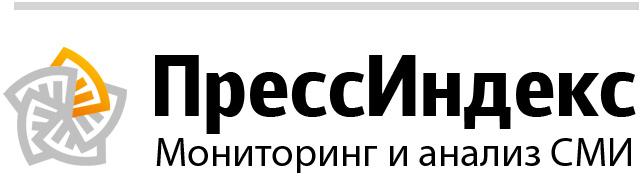 ОглавлениеГУ МЧС России по Республике ТатарстанВ отчете 20 сообщений из них 0 тем и 9 перепечатокНовости вне сюжетовПожар в Зеленодольском МРдата: 20 июня в 08:38
количество перепечаток: 1
источник: ГУ МЧС России по Республике ТатарстанПожар в Зеленодольском МР 19 июня 2014 года в 22 ч. 07 мин. произошло горение автомобиля, расположенного по адресу: Зеленодольский МР, село Осиново, ул. Комсомольская. Площадь пожара составила 1 квадратный метр. Информация о пострадавших уточняется. К ликвидации последствий происшествия привлекались: 8 человек, 3 единицы техники, в том числе от МЧС России 3 человека, 1 единица техники.
Фото с места происшествия.
Уважаемые жители Республики Татарстан! Будьте внимательны и осторожны при обращении с огнем, соблюдайте все правила пожарной безопасности и требования при эксплуатации электроприборов. Берегите свое жилье и жизни от огня!
"Телефон доверия" ПРЦ МЧС России 8-800-100-11-20
"Телефон доверия" ГУ МЧС России по РТ 8 (843) 292-64-09Пожар в г. Лаишеводата: 19 июня в 21:23
количество перепечаток: 1
источник: ГУ МЧС России по Республике ТатарстанПожар в г. Лаишево 19 июня 2014 года в 12 ч. 00 мин. произошло горение частного дома, расположенного по адресу: г. Лаишево, ул. Гагарина. Площадь пожара составила 24 квадратных метров. Информация о пострадавших уточняется. К ликвидации последствий происшествия привлекались: 6 человек, 4 единицы техники, в том числе от МЧС России 3 человека, 1 единица техники.
Фото с места происшествия.
Уважаемые жители Республики Татарстан! Будьте внимательны и осторожны при обращении с огнем, соблюдайте все правила пожарной безопасности и требования при эксплуатации электроприборов. Берегите свое жилье и жизни от огня!
"Телефон доверия" ПРЦ МЧС России 8-800-100-11-20
"Телефон доверия" ГУ МЧС России по РТ 8 (843) 292-64-09пожар в г. Лениногорскдата: 19 июня в 21:18
количество перепечаток: 1
источник: ГУ МЧС России по Республике Татарстанпожар в г. Лениногорск 19 июня 2014 года в 10 ч. 22 мин. произошло возгорание в подвале жилого дома, расположенной по адресу: г. Лениногорск, ул. Лениногорская. Площадь пожара составила 10 квадратных метров. Информация о пострадавших уточняется. К ликвидации последствий происшествия привлекались: 14 человек, 6 единиц техники, в том числе от МЧС России 9 человек, 3 единицы техники.
Фото с места происшествия.
Уважаемые жители Республики Татарстан! Будьте внимательны и осторожны при обращении с огнем, соблюдайте все правила пожарной безопасности и требования при эксплуатации электроприборов. Берегите свое жилье и жизни от огня!
"Телефон доверия" ПРЦ МЧС России 8-800-100-11-20
"Телефон доверия" ГУ МЧС России по РТ 8 (843) 292-64-09Пожар в г. Зеленодольскдата: 19 июня в 21:18
источник: ГУ МЧС России по Республике ТатарстанПожар в г. Зеленодольск 19 июня 2014 года в 10 ч. 31 мин. произошло горение в квартире, расположенной по адресу: г. Зеленодольск, ул. Украинская. Площадь пожара составила 1 квадратный метр. Пострадавших нет. К ликвидации последствий происшествия привлекались: 9 человек, 4 единицы техники, в том числе от МЧС России 6 человек, 2 единицы техники.
Фото с места происшествия.
Уважаемые жители Республики Татарстан! Будьте внимательны и осторожны при обращении с огнем, соблюдайте все правила пожарной безопасности и требования при эксплуатации электроприборов. Берегите свое жилье и жизни от огня!
"Телефон доверия" ПРЦ МЧС России 8-800-100-11-20
"Телефон доверия" ГУ МЧС России по РТ 8 (843) 292-64-0Казахстанские коллеги высоко оценили опыт Татарстана по обеспечению безопасности Универсиадыдата: 19 июня в 19:22
количество перепечаток: 1
источник: ГУ МЧС России по Республике ТатарстанСегодня делегация МЧС Республики Казахстан посетила основные оперативные подразделения Главного управления МЧС России по Республике Татарстан – Центр управления в кризисных ситуациях и Центр обработки вызовов-112, а также объекты Универсиады. Целью визита казахстанских коллеги стал обмен опытом по организации обеспечению безопасности крупных спортивных мероприятий. В Казахстане уже есть определённые наработки по проведению Азиады – Олимпийских Азиатских Игр. Свидетельством комплексного подхода к обеспечению безопасности стало участие в составе делегации Казахстана представителей Совета Безопасности, Комитета административной полиции, Комитета национальной безопасности РК.Возглавил делегацию полковник Аскар Муратович Майлебаев , начальник управления Департамента предупреждения чрезвычайных ситуаций МЧС РК. Были в составе делегации и представители противопожарной службы, Республиканск ого кризисн ого центр а, Службы «Сырбар» РК. Своё знакомство с достижениями МЧС в Татарстане казахстанские коллеги начали с подвижного пункта управления на базе автомобилей «КамАЗ». Затем гости ознакомились с направлениями деятельности ФКУ «ЦУКС ГУ МЧС России по Республике Татарстан», штатной расстановкой, распределением функциональных обязанностей, с разграничением зон ответственности сотрудников центра в системе Главного управления МЧС России по Республике Татарстан.С докладом о работе ЦУКС - органа повседневного управления территориальной подсистемы РСЧС республики выступил начальник ФКУ «ЦУКС ГУ МЧС России по РТ» полковник внутренней службы Мансур Кантемиров. Для выполнения возложенных задач работа оперативной дежурной смены Центра организована в круглосуточном режиме на 14 основных автоматизированных рабочих местах. Для организации управления и взаимодействия всех структур, входящих в территориальную подсистему РСЧС республики приняты соответствующие документы. Уточнены критерии обмена информацией, установлено время обмена – не более 10 мин. Вся оперативная информация, передаваемая ДДС федеральных органов исполнительной власти в вышестоящие органы, дублируется в ЦУКС и ЕДДС муниципальных образований. Информация доводится в установленном порядке до Президента Республики Татарстан, Руководителя Аппарата Президента Республики Татарстан, Секретаря Совета безопасности Республики Татарстан, Премьер-министра Республики Татарстан, Руководителя Аппарата Кабинета Министров Республики Татарстан, Заместителя Премьер-министра - председателя КЧС и ОПБ Республики Татарстан, руководителей министерств и ведомств Республики Татарстан.Технические возможности зала оперативно-дежурной смены ЦУКС на сегодняшний день позволяют обеспечивать:- проведение видеоконференций с Национальным ЦУКС, ЦУКС Приволжского регионального центра;- связь с районом ЧС (видеоконференцсвязь, спутниковая связь при помощи МКВКС BGAN, мобильная связь ВКС при помощи 3-G модема, 4-G модемов, УКВ - и КВ-радиосвязь);- приём данных из района ЧС посредством мобильной связи (ММС-сообщения, фотографии, видеоролики, электронную почты);- оповещение личного состава Главного управления при помощи автоматизированной системы «Ассамблея».- оповещение населения муниципальных образований и районов.Благодаря активной позиции руководства республики за счет средств республиканского бюджета организована видеоконференцсвязь со всеми органами управления территориальной подсистемы РСЧС (44 ЕДДС муниципальных образований; 18 органов повседневного управления функциональной и территориальной подсистем РСЧС республики).Автоматизированные рабочие места в зале ОДС:- оборудованы междугородней, городской и внутренней телефонной связью, внутренней цифровой связью МЧС России на основе цифровой АТС «Сименс»;- оснащены системой записи телефонных переговоров;- имеют подключение к локальной сети Главного управления МЧС России по Республике Татарстан и МЧС Республики Татарстан, ведомственной цифровой сети МЧС России, сети Интернет, системе «Электронное Правительство Республики Татарстан».Для отображения информации, оперативной обстановки, справочных материалов, документов оперативного управления в зале ОДС ЦУКС установлена видеостена (10 информационных панелей).При проведении в республики крупномасштабных мероприятий республиканского, общероссийского и международного характера ЦУКСу предоставляется доступ к комплексной системе видео-мониторинга входящей в состав аппаратно-программного комплекса «Безопасный город». В частности это было осуществлено в ходе обеспечения безопасности проведения Универсиады 2013.В состав оперативной дежурной смены входит оперативная группа Главного управления с 10 минутной готовностью к убытию на место ЧС в количестве 3 человек.ОГ укомплектована всеми необходимыми средствами связи и передачи информации.(Справочно: в оснащение ОГ входят:- спутниковый мобильный комплекс ВКС «МКВКС BGAN»;- спутниковый телефон- мобильный комплекс ВКС 3-G, 4-G модемов;- мобильный телефон с возможностью передачи MMS сообщений;- мобильные и носимые УКВ радиостанции;- цифровой фотоаппарат;- ноутбук.- мобильный планшет САМСУНГ).На территории Республики Татарстан возникновение чрезвычайных ситуаций (происшествий) возможно по 29 рискам опасностей.Для информационной поддержки оперативной дежурной смены ЦУКС создана - информационно-справочная база данных.Данная база данных состоит из реестров опасностей (всего разработано 43 реестра) и паспортов территорий, паспортов объектов (всего разработано 4808 паспортов в соответствии с административно-территориальным делением). Особенностью созданного ресурса является оперативный доступ к ней всех ЕДДС по внутренней локальной сети.(Для справки: основные реестры «Базы ЧС» - это Авиапроисшествия, железнодорожный транспорт, федеральные автомобильные дороги (региональные автомобильные дороги), объекты жилищно-коммунального хозяйства, нефтяной комплекс и др.).Для расчета последствий возникших чрезвычайных ситуаций, происшествии, уточнения их параметров имеются расчетно-аналитические задачи. Всего в ОДС ЦУКС установлено и функционирует 25 расчетных задач, которые перекрывают все 29 возможных рисков на территории Республики Татарстан.В соответствии с перечнем возможных рисков в дежурной смене организован мониторинг обстановки по четырем ведомственным и одиннадцати межведомственным геоинформационным ресурсам.Комплексный мониторинг обстановки также включает в себя:Мониторинг железнодорожного транспорта, где отображается положение поезда, его маршрут, скорость.Мониторинг воздушного транспорта, где отображается место положения авиа судна, его маршрут, время в пути, высота, скорость.Мониторинг обстановки на дорогах - строительные и прочие работы, ДТП и заторы.На основе ресурса Министерства транспорта республики проводится мониторинг автотранспорта. Он позволяет отслеживать местоположения, маршруты и скоростные характеристики междугородних автобусов, специальной строительной, дорожной техники - в режиме реального времени.Для мониторинга состояния дорожного покрытия на автодорогах республики в различных метеорологических условиях используется геоинформационный ресурс Министерства транспорта и дорожного хозяйства республики. Этот ресурс позволяет проводить мониторинг влияния метеорологической обстановки на состояние автомобильных дорог республики с использованием 20 постов метеорологического контроля. Важнейшим свойством данного ресурса является возможность предоставления службам содержания дорог, специализированных прогнозов состояния автодорог. Данные прогнозы, прежде всего, позволяют при производстве дорожных работ перейти от метода «ликвидация последствий» к методу «профилактика последствий.Для мониторинга развития паводковой обстановки используется информационно-справочные ресурсы Министерства природных ресурсов Российской Федерации – гидрографы гидропостов.Этот ресурс позволяет проводить мониторинг развития гидрологической обстановки на реках и гидротехнических сооружениях республики с отображением информации:по уровням воды,объемам сбросов воды с водохранилищ, с учетом реальных метеоданных.Активно используются ведомственные ГИС ресурсы - Каскад и Космоплан, которые отображают гидрологическую обстановку, метеорологические условия, лесопожарную обстановку с отображением в оперативном режиме выявленных термических точек, состояние водных объектов на спутниковых снимках высокого разрешения.В дополнении к этим ресурсам, используется геоинформационный ресурс республики, в котором реализованы ГИС карты Республики Татарстан с детализацией до каждого дома исходя из адресного плана.Внедрено специальное программное обеспечение – интегрированная информационно- управляющая система («БРИЗ»), система оперативного управления, в которую в оперативном режиме производится ввод данных по ЧС, происшествиям, тренировкам, ежедневному оперативному прогнозу.Работа с ресурсами позволяет организовать комплексный анализ и прогнозирование обстановки с разработкой ежедневного оперативного и детализированного прогноза возникновения чрезвычайных ситуаций на следующие сутки.Благодаря активному применению системы электронного документооборота внутреннего контура Электронного Правительства республики прогноз доводится до всех органов управления и служб РСЧС в течение 5 минут.В обеспечении оперативного реагирования на возможные ЧС и происшествия, в повседневной деятельности в ЦУКСе используются 3Д модели объектов, расположенных на территории республики.На настоящий момент 3Д модели созданы на:307 потенциально-опасных объекта,297 социально-значимых объекта (с круглосуточным пребыванием людей).«База сценариев развития возможных ЧС» разрабатывается на основе прогноза наихудшего варианта развития событий с указанием группировки привлекаемых сил и средств, а также решением на ликвидацию последствий. В настоящее время разработано 237 сценариев по 29 видам рисков на основе 3х вариантов возможного развития ЧС, что составляет 100% от необходимого количества.Кроме этого разработана 51 модель на спортивные объекты, которые были задействованы в проведении Универсиады-2013.В своей деятельности ЦУКС использует Единую государственную информационную республиканскую систему «Глонасс+112».Система представлена 5 компонентами и направлена на обеспечение оперативного взаимодействия экстренных служб (01, 02, 03) при реагировании на ЧС и происшествия.Специалист по приему и обработке оперативных данных с использованием удаленного доступа имеет возможность мониторинга транспортных средств главного управления и министерства при их движении к месту ЧС, происшествия. Контролируются места нахождения, маршрут, скорость, время прибытия транспортных средств.Для организации удаленного доступа к информационно – справочной базе Главного управления МЧС России по Республике Татарстан, а так же координации действий экстренных служб Правительством Республики Татарстан были приобретены и переданы в Главное управление мобильные планшеты САМСУНГ ГАЛАКСИ НОУТ 10.1. с предустановленным программным обеспечением «Глонасс+112».Технические характеристики данных устройств позволяют решать следующие задачи:Доступ к системе электронного документооборота в рамках системы «Электронное правительство Республики Татарстан», которая используется для документооборота органов исполнительной власти Республики и Российской Федерации;Удаленная работа в системе реагирования экстренных служб на картографической основе «Глонасс +112», с возможность работы с карточками происшествий, позиционированием на местности, на основе применения интегрированной геоинформационной карты Республики Татарстан с детализацией до дома (на основе адресного плана), а так же отслеживанием реагирования сил и средств ТП РСЧС на происшествия и чрезвычайные ситуации в режиме реального времени;Мобильный Планшет позволяет организовать доступа к серверам Главного управления, ЕДДС Муниципальных образований, специальному серверу «геоинформационный ресурс по чрезвычайным ситуациям» в котором разработана и собрана исчерпывающая информация по основным опасностям присущих территории Республики с детализацией до объекта, результаты прогнозов, математические модели развития ситуации, а так же 3 d модели ПОО;Обмен фото, видео материалами с места работы должностного лица;Организация видеоконференцсвязи с должностным лицом в любом месте, где имеется GSM , 3 G , WI - FI с использованием программ Скайп, ТамбергМови.Данные мобильные планшеты были использованы в период подготовки и проведения в г. Казани Всемирной летней Универсиады 2013г, а в данный момент стоят на оснащении Оперативных групп местных гарнизонов пожарной охраны республики.На совещании по вопросам организации и обеспечения безопасности в период подготовки и проведения XXVII Всемирной летней универсиады 2013 года в городе Казани с докладами выступили представители практически всех направлений деятельности Главного управления МЧС России по Республике Татарстан.О масштабах Главного спортивного мероприятия 2013 года в жизни нашей страны гостям было подробно рассказано в продемонстрированном видеофильме.История Универсиады 2013 года началась задолго до предстоящих стартов. 31 мая 2008 года в Брюсселе было объявлено о победе Казани в праве проведения летней Универсиады. Помимо Казани на право проведения претендовали испанский Виго и южнокорейский Кванджу . Казань получила 20 голосов членов исполнительного комитета Международной федерации студенческого спорта (FISU) из 27 возможных. XXVII Всемирная летняя Универсиада 2013 года в Казани стала первой Универсиадой, более того первым - мульти-спортивным мероприятием в истории современной России.Миссия XXVII Всемирной летней Универсиады 2013 года в Казани состояла в том, чтобы собрать молодых спортсменов со всего мира в городе с уникальным многонациональным наследием; продолжить российские спортивные традиции; послужить трамплином для новых поколений спортсменов, а также внести весомый вклад в формирование положительного имиджа России в мире.Логотип Универсиады 2013 представлял собой компактную вертикальную прямоугольную конструкцию, состоящую из английских слов Универсиада, Казань, Россия, года проведения Универсиады и пяти звезд Международной Федерации Студенческого Спорта (FISU).Эмблема Универсиады состояла из латинской буквы U и пяти разноцветных звезд, символизирующих пять континентов ( синее – Европа, жёлтое – Азия, зелёное – Австралия, чёрное – Африка, а красное – Америк.) . В основе эмблемы Универсиады 2013 изображен тюльпан - это распространенный элемент татарского орнамента, символизирующий возрождение. Талисман казанской Универсиады - котенок крылатого снежного барса Юни (Uni). Крылатый снежный барс является национальным символом Республики Татарстан. В стилизованном виде это существо изображено на гербе Татарстана.Слоганом Универсиады 2013 стала фраза «U are the World», которая трактуется в двух значениях: «Ты - это мир», а также «Универсиада - это целый мир».Для проведения Универсиады было задействовано 50 спортивных сооружений, а также объект проведения церемоний открытия и закрытия – стадион «Kazan-Arena» и жилой комплекс «Студенческая деревня» на 13,5 тысяч мест проживания. Для участия в Универсиаде в г. Казань прибыло более 14 000 спортсменов и членов делегаций из 162 стран мира, 1500 представителей СМИ и около 100 000 туристов и болельщиков.В этой связи ключевым вопросом, решаемым в ходе подготовки и проведения Универсиады, являлось обеспечение ее комплексной безопасности.. Соответственно во главе угла деятельности МЧС России и территориальной подсистемы Республики Татарстан с самого начала подготовки к студенческим играм стало совершенствование имеющейся и создание новой нормативной базы в целях решения задач по обеспечению комплексной безопасности Универсиады.Главное управление МЧС России по Республике Татарстан, выполняя задачи по обеспечению безопасности в период подготовки и проведения Универсиады, строило свою работу на основании федерального ведомственного плана мероприятий по обеспечению пожарной безопасности, вопросам гражданской обороны и защиты населения от чрезвычайных ситуаций природного и техногенного характера в период подготовки и проведения, а также «Комплексного плана по обеспечению безопасности», утвержденного Правительством РФ (распоряжение от 16.04.2012 г. № 469).В рамках реализации настоящих планов между федеральными органами исполнительной власти Республики Татарстан было 23 мая 2011 заключено восьмистороннее Соглашение о взаимодействии по обеспечению безопасности в период подготовки и проведения Универсиады. Соглашение скрепили такие структуры как МВД по РТ, УФСБ России по РТ, ГУ МЧС России по РТ, УФСКН по РТ, УФМС России по РТ, УФСИН России по РТ, Татарстанская таможня, Межрегиональное управление Росфинмониторинга по Приволжскому федеральному округ).Ряд основных мероприятий, которые были реализованы в рамках данного соглашения:это зонирование спортивных объектов с учетом расстановки сил и средств экстренных служб, размещения постов, досмотрового оборудования, а также зон передвижения различных клиентских групп. На начало Универсиады из 52 объектов (50 спортивных объектов, Деревня Универсиады, стадион Казань-Арена) разработаны и утверждены схемы зонирования всех объектов.Также, в ходе совместной работы была разработана «Концепция системы управления XXVII Всемирной летней Универсиады 2013 года в городе Казани», которая стала основным документом, регламентирующим порядок взаимодействия между органами управления различных уровней в период проведения мероприятий;Кроме того, в рамках соглашения был разработан порядок и в последующем регламент аккредитации личного состава и техники, привлекаемых в период проведения Универсиады. Поистине большой объем работы проведен в данном направлении. Работа продолжалась в течение 3 месяцев. Анкетные данные на каждого сотрудника, вплоть до полных паспортных данных вручную вводились в специальную автоматизированную информационную систему, разработанную управлением ФСБ России по Республике Татарстан, периодически выгружалась на диск и передавалась нарочно сотрудникам ФСБ. За период подготовки и проведения Универсиады было собрано и направлено в УФСБ России по Республике Татарстан сведений на 2859 сотрудников (работников) МЧС России. Также в рамках Универсиады аккредитовано и получено пропусков на 433 единицы транспортных средств МЧС России.Более того, в рамках реализации вышеуказанного Соглашения, распоряжением Кабинета Министров Республики Татарстан был утвержден межведомственный план по подготовке и проведению Универсиады (распоряжение КМ РТ от 28.05.2012 г. № 871-р) и созданы 15 рабочих групп по направлениям деятельности, в 4 из которых вошли представители МЧС России (распоряжение КМ РТ от 28.06.2012 г. №1079-р):1 . Рабочая группа по подготовке Деревни Универсиады к проведению XXVII Всемирной летней универсиады 2013 года в г. Казани;2. Рабочая группа по подготовке системы управления спортивной программы XXVII Всемирной летней универсиады 2013 года в г. Казани;3. Рабочая группа по обеспечению размещения клиентских групп XXVII Всемирной летней универсиады 2013 года в г. Казани;4. Рабочая группа по обеспечению комплексной безопасности в период проведения XXVII Всемирной летней универсиады 2013 года в г. Казани).Кроме того, распоряжением Президента Республики Татарстан представитель Главного управления был включен в состав штаба по подготовке церемоний открытия и закрытия Универсиады в лице первого заместителя начальника главного управления (от 02.04.12 г. №154).Важно, что в марте 2010 года был разработан и утвержден совместным приказом ведомственный план мероприятий главного управления и МЧС Республики Татарстан по обеспечению пожарной безопасности, вопросам гражданской обороны и защиты населения от чрезвычайных ситуаций природного и техногенного характера в период подготовки и проведения Универсиады (приказ ГУ МЧС России по РТ и МЧС РТ от 03.03.10 г. №133/102) , что позволило начать планомерную работу по подготовке к предстоящим мероприятиям.Общую координацию работы по реализации ведомственного плана мероприятий с сентября 2011 года осуществлял штаб Главного управления, в который вошли все заместители начальника Главного управления, а также рабочая группа из наиболее подготовленных сотрудников по направлениям деятельности.В целях оперативного решения возникающих в ходе подготовки к Универсиаде вопросов с ноября 2012 года заседания штаба проводились еженедельно. По итогам каждого совещания издавалось протокольное поручение. За период подготовки проведено 29 заседаний штаба, на которых помимо вопросов планомерной подготовки, решались вопросы, направленные на информирование и установление взаимодействия с другими ведомствами. В целом запротоколировано и исполнено 428 поручений. Таким образом, штаб Главного управления по подготовке к Универсиаде являлся основным управленческим органом нашего ведомства в рамках решения задач по обеспечению безопасности мероприятий спортивного форума.Для осуществления повседневной деятельности в рамках обеспечения безопасности в период подготовки и проведения мероприятий универсиады приказом начальника главного управления был создан нештатный отдел координации деятельности по обеспечению пожарной безопасности и защиты от чрезвычайных ситуаций объектов Универсиады. С августа 2012 г. отдел в составе 7 единиц включен в штатное расписание ЦУКС главного управления. Был создан оперативно-аналитический отдел обеспечения пожарной безопасности и защиты от чрезвычайных ситуаций в период подготовки и проведения Универсиады и других крупномасштабных мероприятий (Чемпионат мира по водным видам спорта в 2015 году, Чемпионат мира по футболу в 2018 году) . Отдельным приказом определена деятельность отдела, а также утверждены Положение об отделе, должностные инструкции и план основных мероприятий.На основании данного приказа деятельность отдела была организована из двух рабочих групп по основным направлениям деятельности главного управления и министерства республики, из которых:рабочая группа № 1 в количестве 7 человек осуществляла свою деятельность в составе оперативно-аналитического отдела непосредственно на рабочих местах в выделенных помещениях;рабочая группа № 2 в количестве 14 человек осуществляла свою повседневную деятельность в соответствии с основными функциональными обязанностями по занимаемым штатным должностям и планом основных мероприятий оперативно-аналитического отдела в части касающейся. Таким образом, в подготовке к Универсиаде были задействованы все основные направления деятельности, что позволяло оперативно взаимодействовать и решать поставленные задачи.За период деятельности отдела общий документооборот составил более 2-х тыс. 200 документов.На сегодняшний день деятельность штатного отдела направлена на реализацию своих полномочий в рамках обеспечения безопасности в период подготовки и проведения предстоящего мероприятия мирового значения в г. Казани - Чемпионата мира по водным видам спорта.В целях организации взаимодействия с другими министерствами и ведомствами в вопросах комплексной безопасности за каждым объектом, в том числе объектами транспортного обеспечения, приказом по главному управлению были закреплены ответственные должностные лица из числа руководителей управлений и отделов главного управления и подразделений Казанского гарнизона.Каждый ответственный вел контрольно – наблюдательное дело на закрепленный объект с пожарно – технической характеристикой объекта, поэтажными планами, экспликациями помещений, информацией об источниках наружного и внутреннего противопожарного водоснабжения, планам расстановки сил и средств, схемой организации радиосвязи на объекте и т.п.Все ответственные должностные лица в составе рабочих групп принимали участие в выездных совещаниях непосредственно на закрепленных объектах, проводимых заместителем Премьер-министра Республики Татарстан - председателем комиссии по чрезвычайным ситуациям Республики Татарстан.В целях обеспечения безопасности на водных объектах в период подготовки и проведения Универсиады было разработано и утверждено постановление Кабинета Министров Республики Татарстан №379 от 4 июня 2013 г. «Об использовании водных объектов при подготовке и проведении Всемирной летней Универсиады», которое на период проведения мероприятий ввело ограничения на передвижение маломерных судов, а так же парусных, прогулочных, спортивных, включая гидроциклы, байдарки, гребные лодки.Завершая свой доклад, отмечу, что в рамках исполнения плана подготовки для решения задач в области обеспечения безопасности Универсиады нами были определены 10 приоритетных направлений деятельности, указанные в слайде.1. организация и осуществление государственного пожарного надзора на объектах Универсиады, а также объектах инфраструктуры;2. организация управления, взаимодействие органов управления территориальной подсистемы РСЧС Республики Татарстан. организация связи;3. применение группировки сил и средств, с расстановкой по объектам с учетом календаря соревнований;4. обеспечение безопасности на воде;5. порядок организации питания и проживания привлекаемой группировки сил и средств;6. транспортное обеспечение группировки сил и средств;7. участие в обеспечение безопасности тестовых соревнований8. информирование населения о соблюдении мер безопасности через общероссийскую комплексную систему информирования и оповещения населения (ОКСИОН);9. оповещение населения о возникновении чрезвычайных ситуаций в Республике Татарстан, развитие системы «ГЛОНАСС+112», подготовка диспетчерской службы для работы в центре обеспечения вызовов «112»;10. медицинское обеспечение сотрудников МЧС, задействованных в период проведения Универсиады.Часть из перечисленных направлений будет более подробно озвучена следующими докладчиками, по остальным вопросам имеется подробный материал в электронном виде. Ведь по итогам Универсиады обобщен и сформирован большой объем информации в рамках подготовки и проведения Универсиады, который в настоящее время используется в целях подготовки к XVI Чемпионату мира по водным видам спорта в Казани в 2015 году и Чемпионату мира по футболу в 2018 году.Кроме того, по имеющимся материалам сотрудниками ВНИИПО разработан анализ деятельности органов управления, сил и средств РСЧС и эффективности применяемых технологий по обеспечению комплексной безопасности Универсиады.Таким образом, целенаправленный характер совершенствования нормативной базы в области обеспечения комплексной безопасности при подготовке и проведении Универсиады, позволил придать процессу подготовки к студенческим играм плановый, нормативно закрепленный характер, что, в свою очередь, существенным образом сказалось на полноте и эффективности мероприятий по защите населения и территорий от чрезвычайных ситуаций, обеспечению пожарной безопасности и безопасности людей на водных объектах.Гости заинтересованно слушали доклады и задавали немало узкопрофессиональных, а порой просто неожиданных вопросов, на которые получили обстоятельные ответы.Затем делегация посетила Дворец водных видов спорта, стадион «КАЗАНЬ-АРЕНА», а также ознакомилась с работой Центра обработки вызовов-112.Фоторепортаж ВидеорепортажВ Казани определили лучшего диспетчера федеральной противопожарной службыдата: 19 июня в 19:22
количество перепечаток: 1
источник: ГУ МЧС России по Республике ТатарстанЕжегодный конкурс профессионального мастерства на звание «Лучший диспетчер (радиотелефонист) подразделений федеральной противопожарной службы по Республике Татарстан » проводится в целях объективной оценки и стимулирования служебной деятельности личного состава федеральной противопожарной службы , повышения уровня квалификации и роста профессионализма, дальнейшего совершенствования эффективности и качества проводимых мероприятий по контролю за выполнением требований законодательных и иных нормативных правовых актов Российской Федерации в области обеспечения пожарной безопасности.Одна из главных задач пожарных и спасательных подразделений МЧС - обеспечение по каждому вызову адекватного количества сил и средств за минимальное время и с минимальными затратами. Важная роль в решении этой задачи отводится диспетчерской службе, осуществляющей прием и обработку сообщений от заявителей, высылку подразделений к месту вызова и их передислокацию, связь с оперативными службами города и др. Эффективность и качество деятельности диспетчеров влияют на своевременность прибытия по вызову и достаточность сил и средств.Своевременное прибытие оперативных подразделений к месту вызова сокращает время развития пожара, что при прочих равных условиях ведет к снижению размера прямого и косвенного материального ущерба, к уменьшению гибели и травмирования людей при пожарах. А это значит, что участницы конкурса должны, как минимум, знать и выполнять в полном объеме свои непосредственные функциональные обязанности, знать материально-техническую часть средств связи, основы их эксплуатации и применения, применять свои профессиональные знания на практике, в пределах представленных полномочий, знать способы и методы оказания первой помощи и умеет применять их на практике, уметь оформлять и вести служебную документацию в пределах своей компетенции, использовать в практической деятельности современные информационные технологии, владеет навыками работы на современных средствах связи.- Сегодня у нас проводится конкурс профессионального мастерства «Лучший диспетчер (радиотелефонист) подразделений Федеральной противопожарной службы по РТ». - отметил старший инженер отдела организации службы и подготовки пожарно-спасательных и аварийно-спасательных формирований майор внутренней службы Марат Еникеев, - На данный момент у нас в спортзале проходит практическая часть. В неё входит челночный бег, отжимания, бег на 1000 м. К нам прибыли диспетчера со всех крупных городских и районных подразделений, где проводился первый этап смотра–конкурса, где они выявили лучших диспетчеров, и направили к нам на итоговый смотр-конкурс. Цель конкурса - выявить лучшего диспетчера РТ и направить его на соревнования в Приволжский региональный центр МЧС России.И немудрено. За последнее время в работе диспетчеров прибавилось немало новых обязанностей по координации действий сил и средств подсистемы РСЧС. Именно это должностное лицо осуществляет приём сообщений о пожарах , авариях, стихийных бедствиях по радио и проводным линиям связи. Профессия диспетчера пожарной охраны характеризуется высокой профессиональной и юридической ответственностью в обеспечении пожарной безопасности, выраженным интеллектуальным и эмоциональным напряжением, наличием стрессовых ситуаций во время работы, сменным режимом труда. В своей деятельности диспетчер должен обеспечивать быструю, квалифицированную, надежную обработку поступающих вызовов, своевременную отдачу приказа на выезд адекватному угрозе количеству сил и средств пожарной охраны, максимально возможное отсеивание ложных вызовов на стадии их поступления.При этом профессия эта преимущественно женская. Но диспетчеры несут службу наравне с мужчинами – пожарными и спасателями. Их грамотные действия зачастую не менее важны, а порой имеют решающее значение в действиях по ликвидации пожаров, ДТП, ЧС. Быстрое принятие решения профессионализм и оперативность – они должны успеть, когда счет идет на секунды.Программа конкурса состояла из теоретической и практической частей. Теоретическая часть включала в себя проверку теоретических знаний личного состава ФПС по предметам: специальная подготовка (3 вопроса); техническая подготовка (3 вопроса); охрана труда (3 вопроса); медицинская подготовка (3 вопроса).Практическая часть включала в себя оценку практических навыков личного состава федеральной противопожарной службы по выполнению нормативов по физической подготовке (в спортивной форме и обуви): кросс 1000 м ; силовое комплексное упражнение; челночный бег 10х10 м.В результате проведения конкурса места распределились следующим образом:первое место заняла диспетчер ЦППС ФКУ «1 ОФПС ГПС по РТ» Володина Ольга Николаевна;второе место заняла диспетчер ЦППС ФКУ «5 ОФПС ГПС по РТ» Гильманова Гульнара Фанильевна;третье место заняла диспетчер ЦППС ФКУ «1 ОФПС ГПС по РТ» Шаехова Елена Алексеевна.Фоторепортаж ВидеорепортажХарактерные происшествия за минувшие суткидата: 19 июня в 11:29
количество перепечаток: 1
источник: ГУ МЧС России по Республике ТатарстанПроисшествия за 18 июля по состоянию на 24.00:Пожарные подразделения ГПС Главного управления МЧС России по РТ выезжали по тревоге 43 раза. Из них на тушение загораний мусора – 5 раз, на тушение сухой травы - 0 раз, на тушение тополиного пуха - 0 раз. Пожарные республики ликвидировали – 7 пожаров, из них в жилом секторе – 1 пожар.Причинами пожаров стали: неосторожное обращение с огнем – 2 пожара, НППБ при работе с электроинструментами – 1 пожар, нарушение технического регламента процесса производства – 1 пожар, неосторожность при курении – 1 пожар, неисправность систем и узлов транспортного средства – 2 пожара.Выезды подразделений пожарной охраны на проведение аварийно-спасательных работ при ликвидации последствий ДТП - 7 раз. Спасено – 6 человек.Выезды подразделений ДПО на тушение пожаров - 2 раза.Выезды дежурных подразделений ПСС при МЧС РТ – 11 раз. Из них на ДТП – 1 раз, на разблокировку двери – 3 раза, на прочее - 4 раза, на демеркуризацию – 1 раз, на совместный рейд с ГИМС – 1 раз, на пожарно-тактические учения – 1 раз.Главное управление МЧС России по РТ предупреждает:· не злоупотребляйте спиртными напитками, никогда не курите в постели!· не оставляйте детей без присмотра, научите их элементарным правилам пожарной безопасности;- никогда не пользуйтесь неисправной электропроводкой, не перегружайте электросеть, соблюдайте осторожность при использовании электрообогревателей;· не оставляйте включенные электробытовые и газовые приборы без присмотра.Помните: пожар не возникает сам по себе. Его причина - людская халатность и беспечность в обращении с огнем. В состоянии алкогольного опьянения человек теряет контроль над собой и своими действиями, и тем более не может нести никакой ответственности за жизнь другого человека.Президент Республики Татарстан вручил погоны главе МЧС Татарстана Рафису Хабибуллинудата: 19 июня в 11:29
количество перепечаток: 1
источник: ГУ МЧС России по Республике ТатарстанУказом Президента Российской Федерации № 414 от 11 июня 2014 года начальнику Главного управления МЧС России по Республике Татарстан Хабибуллину Рафису Завдатовичу присвоено специальное звание генерал-лейтенант внутренней службы.Сегодня Президент Республики Татарстан Рустам Нургалиевич Минниханов в торжественной обстановке вручил погоны генерал-лейтенанта внутренней службы Рафису Хабибуллину и пожелал ему дальнейших успехов в службе на благо Республики Татарстан.ДТП в Верхнеуслонском МРдата: 19 июня в 09:54
источник: ГУ МЧС России по Республике ТатарстанДТП в Верхнеуслонском МР 19 июня 2014 года в 07 ч. 20 мин. Верхнеуслонский МР, на 14-м километре автодороги Р-241 произошло столкновение двух автомобилей. Данные о причинах ДТП и количестве пострадавших уточняются. К ликвидации последствий происшествия привлекались: 8 человек, 3 единицы техники, в том числе от МЧС России 3 человека, 1 единица техники.
Фото с места происшествия.
Уважаемые участники дорожного движения! Главное управление МЧС России по Республике Татарстан напоминает о необходимости соблюдения установленных правил поведения на дороге. Не забывайте о том, что от вас зависят здоровье и жизни других людей. В случае любой беды вы всегда можете обратиться на единый номер вызова экстренных служб – «112». Звонки принимаются круглосуточно и бесплатно с городских и мобильных телефонов.
«Телефон доверия» ПРЦ МЧС России 8-800-100-11-20
«Телефон доверия» ГУ МЧС России по РТ 8 (843) 292-64-09ДТП в г. Чистопольдата: 19 июня в 07:15
количество перепечаток: 1
источник: ГУ МЧС России по Республике ТатарстанДТП в г. Чистополь 19 июня 2014 года в 04:11 произошло ДТП в г.Чистополь, ул. Вахитова: наезд на препятствие. Пострадавших нет. К ликвидации последствий происшествия привлекались: 10 человек, 3 единицы техники, в том числе от МЧС России 5 человек, 1 единица техники.
Фото с места происшествия.
Уважаемые участники дорожного движения! Главное управление МЧС России по Республике Татарстан напоминает о необходимости соблюдения установленных правил поведения на дороге. Не забывайте о том, что от вас зависят здоровье и жизни других людей. В случае любой беды вы всегда можете обратиться на единый номер вызова экстренных служб – «112». Звонки принимаются круглосуточно и бесплатно с городских и мобильных телефонов.
«Телефон доверия» ПРЦ МЧС России 8-800-100-11-20 «Телефон доверия» ГУ МЧС России по РТ 8 (843) 292-64-09Пожар в г. Нижнекамскдата: 19 июня в 06:25
количество перепечаток: 1
источник: ГУ МЧС России по Республике ТатарстанПожар в г. Нижнекамск 19 июня 2014 г. в 02:45 поступило сообщение о горении двух автомобилей по адресу: г. Нижнекамск, ул.Корабельная. Пострадавших нет. Площадь пожара 4 квадратных метра. К ликвидации последствий происшествия привлекались: 15 человек, 5 единиц техники, в том числе от МЧС России 15 человек, 5 единиц техники.
Фото из архива.
Уважаемые жители Республики Татарстан! Будьте внимательны и осторожны при обращении с огнем, соблюдайте все правила пожарной безопасности и требования при эксплуатации электроприборов. Берегите свое жилье и жизни от огня!
"Телефон доверия" ПРЦ МЧС России 8-800-100-11-20 "Телефон доверия" ГУ МЧС России по РТ 8 (843) 292-64-09ГУ МЧС России по Республике Татарстан (Региональные СМИ)В отчете 56 сообщений из них 0 тем и 21 перепечаткаНовости вне сюжетовПолномочный представитель Президента РФ в Приволжском ФО Михаил Бабич ознакомился с работой АПК «Безопасный город» | 20.06.2014 г. в 03:50дата: 20 июня в 04:03
количество перепечаток: 1
источник: Kazan Week (kazanweek.ru)19 июня 2014 года в ходе рабочей поездки в Татарстан полномочный представитель Президента Российской Федерации в Приволжском федеральном округе Михаил Бабич ознакомился с работой аппаратно-программного комплекса «Безопасный город».Полномочный представитель Президента РФ в ПФО оценил возможности АПК «безопасный город и подводя итоги рабочего совещания, Михаил Бабич отметил, что : «Мы пришли к пониманию: сколько у нас городов, сколько регионов – столько получилось и систем. Все системы разнородны по техническому составу, по технологическому оборудованию, по набору выполняемых задач, осуществляются разные режимы межведомственного взаимодействия, бюджетными органами выделяются разные средства на развитие этой системы. Кроме того, активно развиваются системы безопасности частных структур, бизнес тоже пытается себя защищать. Это большой ресурс для субъектов Федерации, для муниципальных образований.Нам нужно создать нормативную правовую базу и научиться правильно этим ресурсом распоряжаться, чтобы оптимизировать расходы бюджета и мобилизовать имеющиеся возможности, которые сегодня могут предоставлять бизнес-структуры.Активно развивается в стране система ГЛОНАСС. Одна из задач, которая стоит при разработке современного аппаратно-программного комплекса «Безопасный город», - сделать так, чтобы система ГЛОНАСС была максимально интегрирована с теми возможностями, которыми она потенциально обладает, для обеспечения вопросов безопасности.Необходимо найти типовые технические решения, которые позволят создать единый комплекс, единую систему обеспечения безопасности в субъекте РФ.В связи с этим состоялось решение Совета Безопасности, на основании которого вице-премьеру РФ Дмитрию Рогозину поручено организовать работу по координации органов исполнительной власти для разработки технического задания под унифицированную систему «Безопасный город». В эту работу включилось Министерство регионального развития РФ, МВД и МЧС России, Совет Безопасности. На прошлой неделе полномочным представителям Главы государства в федеральных округах было дано Поручение Президента РФ обеспечить координацию этой работы в регионах.Сейчас важно понять, какие лучшие практики наших регионов можно применять. Такую работу мы сейчас проводим в разрезе каждого субъекта РФ Приволжского федерального округа. Аналогичные совещания проведены в Кировской, Саратовской областях. Республика Татарстан в этой части на особом счету, потому что здесь существенным подспорьем является то, что правительство республики задолго до того, как мы начали заниматься этими вопросами, активно занимается созданием соответствующих автоматизированных систем управления. То является той архитектурой, которая сегодня активно используется для обеспечения безопасности и в дальнейшем послужит хорошей базой, чтобы создать современную систему, которую, возможно, мы сможем использовать как пример, как модель для реализации в других регионах.Мы должны сегодня разобраться в существующих проблемах и выработать пути решения для создания образцово-показательного варианта этой системы, чтобы предложить в Военно-промышленную комиссию для возможного применения как технического задания, которое будет реализовано в масштабах Российской Федерации».В Казани определили лучшего диспетчера федеральной противопожарной службыдата: 20 июня в 02:28
количество перепечаток: 1
источник: news16.ruВ Казани определили лучшего диспетчера федеральной противопожарной службыЕжегодный конкурс профессионального мастерства на звание «Лучший диспетчер (радиотелефонист) подразделений федеральной противопожарной службы по Республике Татарстан» проводится в целях объективной оценки и стимулирования служебной деятельности личного состава федеральной противопожарной службы, повышения уровня квалификации и роста профессионализма, дальнейшего совершенствования эффективности и качества проводимых мероприятий по контролю за выполнением требований законодательных и иных нормативных правовых актов Российской Федерации в области обеспечения пожарной безопасности.Одна из главных задач пожарных и спасательных подразделений МЧС — обеспечение по каждому вызову адекватного количества сил и средств за минимальное время и с минимальными затратами. Важная роль в решении этой задачи отводится диспетчерской службе, осуществляющей прием и обработку сообщений от заявителей, высылку подразделений к месту вызова и их передислокацию, связь с оперативными службами города и др. Эффективность и качество деятельности диспетчеров влияют на своевременность прибытия по вызову и достаточность сил и средств.Своевременное прибытие оперативных подразделений к месту вызова сокращает время развития пожара, что при прочих равных условиях ведет к снижению размера прямого и косвенного материального ущерба, к уменьшению гибели и травмирования людей при пожарах. А это значит, что участницы конкурса должны, как минимум, знать и выполнять в полном объеме свои непосредственные функциональные обязанности, знать материально-техническую часть средств связи, основы их эксплуатации и применения, применять свои профессиональные знания на практике, в пределах представленных полномочий, знать способы и методы оказания первой помощи и умеет применять их на практике, уметь оформлять и вести служебную документацию в пределах своей компетенции, использовать в практической деятельности современные информационные технологии, владеет навыками работы на современных средствах связи.— Сегодня у нас проводится конкурс профессионального мастерства «Лучший диспетчер (радиотелефонист) подразделений Федеральной противопожарной службы по РТ». — отметил старший инженер отдела организации службы и подготовки пожарно-спасательных и аварийно-спасательных формирований майор внутренней службы Марат Еникеев, — На данный момент у нас в спортзале проходит практическая часть. В неё входит челночный бег, отжимания, бег на 1000 м. К нам прибыли диспетчера со всех крупных городских и районных подразделений, где проводился первый этап смотра–конкурса, где они выявили лучших диспетчеров, и направили к нам на итоговый смотр-конкурс. Цель конкурса — выявить лучшего диспетчера РТ и направить его на соревнования в Приволжский региональный центр МЧС России.И немудрено. За последнее время в работе диспетчеров прибавилось немало новых обязанностей по координации действий сил и средств подсистемы РСЧС. Именно это должностное лицо осуществляет приём сообщений о пожарах , авариях, стихийных бедствиях по радио и проводным линиям связи. Профессия диспетчера пожарной охраны характеризуется высокой профессиональной и юридической ответственностью в обеспечении пожарной безопасности, выраженным интеллектуальным и эмоциональным напряжением, наличием стрессовых ситуаций во время работы, сменным режимом труда. В своей деятельности диспетчер должен обеспечивать быструю, квалифицированную, надежную обработку поступающих вызовов, своевременную отдачу приказа на выезд адекватному угрозе количеству сил и средств пожарной охраны, максимально возможное отсеивание ложных вызовов на стадии их поступления.При этом профессия эта преимущественно женская. Но диспетчеры несут службу наравне с мужчинами – пожарными и спасателями. Их грамотные действия зачастую не менее важны, а порой имеют решающее значение в действиях по ликвидации пожаров, ДТП, ЧС. Быстрое принятие решения профессионализм и оперативность – они должны успеть, когда счет идет на секунды.Программа конкурса состояла из теоретической и практической частей. Теоретическая часть включала в себя проверку теоретических знаний личного состава ФПС по предметам: специальная подготовка (3 вопроса); техническая подготовка (3 вопроса); охрана труда (3 вопроса); медицинская подготовка (3 вопроса).Практическая часть включала в себя оценку практических навыков личного состава федеральной противопожарной службы по выполнению нормативов по физической подготовке (в спортивной форме и обуви): кросс 1000 м; силовое комплексное упражнение; челночный бег 10×10 м.В результате проведения конкурса места распределились следующим образом:первое место заняла диспетчер ЦППС ФКУ «1 ОФПС ГПС по РТ» Володина Ольга Николаевна;второе место заняла диспетчер ЦППС ФКУ «5 ОФПС ГПС по РТ» Гильманова Гульнара Фанильевна;третье место заняла диспетчер ЦППС ФКУ «1 ОФПС ГПС по РТ» Шаехова Елена Алексеевна.
Источник: МЧС ТатарстанаКазахстанские коллеги высоко оценили опыт Татарстана по обеспечению безопасности Универсиадыдата: 20 июня в 02:28
количество перепечаток: 1
источник: news16.ruСегодня делегация МЧС Республики Казахстан посетила основные оперативные подразделения Главного управления МЧС России по Республике Татарстан – Центр управления в кризисных ситуациях и Центр обработки вызовов-112, а также объекты Универсиады. Целью визита казахстанских коллеги стал обмен опытом по организации обеспечению безопасности крупных спортивных мероприятий. В Казахстане уже есть определённые наработки по проведению Азиады – Олимпийских Азиатских Игр. Свидетельством комплексного подхода к обеспечению безопасности стало участие в составе делегации Казахстана представителей Совета Безопасности, Комитета административной полиции, Комитета национальной безопасности РК.Возглавил делегацию полковник Аскар Муратович Майлебаев, начальник управления Департамента предупреждения чрезвычайных ситуаций МЧС РК. Были в составе делегации и представители противопожарной службы, Республиканского кризисного центра, Службы «Сырбар» РК. Своё знакомство с достижениями МЧС в Татарстане казахстанские коллеги начали с подвижного пункта управления на базе автомобилей «КамАЗ». Затем гости ознакомились с направлениями деятельности ФКУ «ЦУКС ГУ МЧС России по Республике Татарстан», штатной расстановкой, распределением функциональных обязанностей, с разграничением зон ответственности сотрудников центра в системе Главного управления МЧС России по Республике Татарстан.С докладом о работе ЦУКС — органа повседневного управления территориальной подсистемы РСЧС республики выступил начальник ФКУ «ЦУКС ГУ МЧС России по РТ» полковник внутренней службы Мансур Кантемиров. Для выполнения возложенных задач работа оперативной дежурной смены Центра организована в круглосуточном режиме на 14 основных автоматизированных рабочих местах. Для организации управления и взаимодействия всех структур, входящих в территориальную подсистему РСЧС республики приняты соответствующие документы. Уточнены критерии обмена информацией, установлено время обмена – не более 10 мин. Вся оперативная информация, передаваемая ДДС федеральных органов исполнительной власти в вышестоящие органы, дублируется в ЦУКС и ЕДДС муниципальных образований. Информация доводится в установленном порядке до Президента Республики Татарстан, Руководителя Аппарата Президента Республики Татарстан, Секретаря Совета безопасности Республики Татарстан, Премьер-министра Республики Татарстан, Руководителя Аппарата Кабинета Министров Республики Татарстан, Заместителя Премьер-министра — председателя КЧС и ОПБ Республики Татарстан, руководителей министерств и ведомств Республики Татарстан.Технические возможности зала оперативно-дежурной смены ЦУКС на сегодняшний день позволяют обеспечивать:— проведение видеоконференций с Национальным ЦУКС, ЦУКС Приволжского регионального центра;— связь с районом ЧС (видеоконференцсвязь, спутниковая связь при помощи МКВКС BGAN, мобильная связь ВКС при помощи 3-G модема, 4-G модемов, УКВ — и КВ-радиосвязь);— приём данных из района ЧС посредством мобильной связи (ММС-сообщения, фотографии, видеоролики, электронную почты);— оповещение личного состава Главного управления при помощи автоматизированной системы «Ассамблея».— оповещение населения муниципальных образований и районов.Благодаря активной позиции руководства республики за счет средств республиканского бюджета организована видеоконференцсвязь со всеми органами управления территориальной подсистемы РСЧС (44 ЕДДС муниципальных образований; 18 органов повседневного управления функциональной и территориальной подсистем РСЧС республики).Автоматизированные рабочие места в зале ОДС:— оборудованы междугородней, городской и внутренней телефонной связью, внутренней цифровой связью МЧС России на основе цифровой АТС «Сименс»;— оснащены системой записи телефонных переговоров;— имеют подключение к локальной сети Главного управления МЧС России по Республике Татарстан и МЧС Республики Татарстан, ведомственной цифровой сети МЧС России, сети Интернет, системе «Электронное Правительство Республики Татарстан».Для отображения информации, оперативной обстановки, справочных материалов, документов оперативного управления в зале ОДС ЦУКС установлена видеостена (10 информационных панелей).При проведении в республики крупномасштабных мероприятий республиканского, общероссийского и международного характера ЦУКСу предоставляется доступ к комплексной системе видео-мониторинга входящей в состав аппаратно-программного комплекса «Безопасный город». В частности это было осуществлено в ходе обеспечения безопасности проведения Универсиады 2013.В состав оперативной дежурной смены входит оперативная группа Главного управления с 10 минутной готовностью к убытию на место ЧС в количестве 3 человек.ОГ укомплектована всеми необходимыми средствами связи и передачи информации.(Справочно: в оснащение ОГ входят:— спутниковый мобильный комплекс ВКС «МКВКС BGAN»;— спутниковый телефон— мобильный комплекс ВКС 3-G, 4-G модемов;— мобильный телефон с возможностью передачи MMS сообщений;— мобильные и носимые УКВ радиостанции;— цифровой фотоаппарат;— ноутбук.— мобильный планшет САМСУНГ).На территории Республики Татарстан возникновение чрезвычайных ситуаций (происшествий) возможно по 29 рискам опасностей.Для информационной поддержки оперативной дежурной смены ЦУКС создана — информационно-справочная база данных.Данная база данных состоит из реестров опасностей (всего разработано 43 реестра) и паспортов территорий, паспортов объектов (всего разработано 4808 паспортов в соответствии с административно-территориальным делением). Особенностью созданного ресурса является оперативный доступ к ней всех ЕДДС по внутренней локальной сети.(Для справки: основные реестры «Базы ЧС» — это Авиапроисшествия, железнодорожный транспорт, федеральные автомобильные дороги (региональные автомобильные дороги), объекты жилищно-коммунального хозяйства, нефтяной комплекс и др.).Для расчета последствий возникших чрезвычайных ситуаций, происшествии, уточнения их параметров имеются расчетно-аналитические задачи. Всего в ОДС ЦУКС установлено и функционирует 25 расчетных задач, которые перекрывают все 29 возможных рисков на территории Республики Татарстан.В соответствии с перечнем возможных рисков в дежурной смене организован мониторинг обстановки по четырем ведомственным и одиннадцати межведомственным геоинформационным ресурсам.Комплексный мониторинг обстановки также включает в себя:Мониторинг железнодорожного транспорта, где отображается положение поезда, его маршрут, скорость.Мониторинг воздушного транспорта, где отображается место положения авиа судна, его маршрут, время в пути, высота, скорость.Мониторинг обстановки на дорогах — строительные и прочие работы, ДТП и заторы.На основе ресурса Министерства транспорта республики проводится мониторинг автотранспорта. Он позволяет отслеживать местоположения, маршруты и скоростные характеристики междугородних автобусов, специальной строительной, дорожной техники — в режиме реального времени.Для мониторинга состояния дорожного покрытия на автодорогах республики в различных метеорологических условиях используется геоинформационный ресурс Министерства транспорта и дорожного хозяйства республики. Этот ресурс позволяет проводить мониторинг влияния метеорологической обстановки на состояние автомобильных дорог республики с использованием 20 постов метеорологического контроля. Важнейшим свойством данного ресурса является возможность предоставления службам содержания дорог, специализированных прогнозов состояния автодорог. Данные прогнозы, прежде всего, позволяют при производстве дорожных работ перейти от метода «ликвидация последствий» к методу «профилактика последствий.Для мониторинга развития паводковой обстановки используется информационно-справочные ресурсы Министерства природных ресурсов Российской Федерации – гидрографы гидропостов.Этот ресурс позволяет проводить мониторинг развития гидрологической обстановки на реках и гидротехнических сооружениях республики с отображением информации:по уровням воды,объемам сбросов воды с водохранилищ, с учетом реальных метеоданных.Активно используются ведомственные ГИС ресурсы — Каскад и Космоплан, которые отображают гидрологическую обстановку, метеорологические условия, лесопожарную обстановку с отображением в оперативном режиме выявленных термических точек, состояние водных объектов на спутниковых снимках высокого разрешения.В дополнении к этим ресурсам, используется геоинформационный ресурс республики, в котором реализованы ГИС карты Республики Татарстан с детализацией до каждого дома исходя из адресного плана.Внедрено специальное программное обеспечение – интегрированная информационно- управляющая система („БРИЗ“), система оперативного управления, в которую в оперативном режиме производится ввод данных по ЧС, происшествиям, тренировкам, ежедневному оперативному прогнозу.Работа с ресурсами позволяет организовать комплексный анализ и прогнозирование обстановки с разработкой ежедневного оперативного и детализированного прогноза возникновения чрезвычайных ситуаций на следующие сутки.Благодаря активному применению системы электронного документооборота внутреннего контура Электронного Правительства республики прогноз доводится до всех органов управления и служб РСЧС в течение 5 минут.В обеспечении оперативного реагирования на возможные ЧС и происшествия, в повседневной деятельности в ЦУКСе используются 3Д модели объектов, расположенных на территории республики.На настоящий момент 3Д модели созданы на:307 потенциально-опасных объекта,297 социально-значимых объекта (с круглосуточным пребыванием людей).»База сценариев развития возможных ЧС" разрабатывается на основе прогноза наихудшего варианта развития событий с указанием группировки привлекаемых сил и средств, а также решением на ликвидацию последствий. В настоящее время разработано 237 сценариев по 29 видам рисков на основе 3х вариантов возможного развития ЧС, что составляет 100% от необходимого количества.Кроме этого разработана 51 модель на спортивные объекты, которые были задействованы в проведении Универсиады-2013.В своей деятельности ЦУКС использует Единую государственную информационную республиканскую систему «Глонасс+112».Система представлена 5 компонентами и направлена на обеспечение оперативного взаимодействия экстренных служб (01, 02, 03) при реагировании на ЧС и происшествия.Специалист по приему и обработке оперативных данных с использованием удаленного доступа имеет возможность мониторинга транспортных средств главного управления и министерства при их движении к месту ЧС, происшествия. Контролируются места нахождения, маршрут, скорость, время прибытия транспортных средств.Для организации удаленного доступа к информационно – справочной базе Главного управления МЧС России по Республике Татарстан, а так же координации действий экстренных служб Правительством Республики Татарстан были приобретены и переданы в Главное управление мобильные планшеты САМСУНГ ГАЛАКСИ НОУТ 10.1. с предустановленным программным обеспечением «Глонасс+112».Технические характеристики данных устройств позволяют решать следующие задачи:Доступ к системе электронного документооборота в рамках системы «Электронное правительство Республики Татарстан», которая используется для документооборота органов исполнительной власти Республики и Российской Федерации;Удаленная работа в системе реагирования экстренных служб на картографической основе «Глонасс +112», с возможность работы с карточками происшествий, позиционированием на местности, на основе применения интегрированной геоинформационной карты Республики Татарстан с детализацией до дома (на основе адресного плана), а так же отслеживанием реагирования сил и средств ТП РСЧС на происшествия и чрезвычайные ситуации в режиме реального времени;Мобильный Планшет позволяет организовать доступа к серверам Главного управления, ЕДДС Муниципальных образований, специальному серверу «геоинформационный ресурс по чрезвычайным ситуациям» в котором разработана и собрана исчерпывающая информация по основным опасностям присущих территории Республики с детализацией до объекта, результаты прогнозов, математические модели развития ситуации, а так же 3 d модели ПОО;Обмен фото, видео материалами с места работы должностного лица;Организация видеоконференцсвязи с должностным лицом в любом месте, где имеется GSM , 3 G , WI — FI с использованием программ Скайп, ТамбергМови.Данные мобильные планшеты были использованы в период подготовки и проведения в г. Казани Всемирной летней Универсиады 2013г, а в данный момент стоят на оснащении Оперативных групп местных гарнизонов пожарной охраны республики.На совещании по вопросам организации и обеспечения безопасности в период подготовки и проведения XXVII Всемирной летней универсиады 2013 года в городе Казани с докладами выступили представители практически всех направлений деятельности Главного управления МЧС России по Республике Татарстан.О масштабах Главного спортивного мероприятия 2013 года в жизни нашей страны гостям было подробно рассказано в продемонстрированном видеофильме.История Универсиады 2013 года началась задолго до предстоящих стартов. 31 мая 2008 года в Брюсселе было объявлено о победе Казани в праве проведения летней Универсиады. Помимо Казани на право проведения претендовали испанский Виго и южнокорейский Кванджу . Казань получила 20 голосов членов исполнительного комитета Международной федерации студенческого спорта (FISU) из 27 возможных. XXVII Всемирная летняя Универсиада 2013 года в Казани стала первой Универсиадой, более того первым — мульти-спортивным мероприятием в истории современной России.Миссия XXVII Всемирной летней Универсиады 2013 года в Казани состояла в том, чтобы собрать молодых спортсменов со всего мира в городе с уникальным многонациональным наследием; продолжить российские спортивные традиции; послужить трамплином для новых поколений спортсменов, а также внести весомый вклад в формирование положительного имиджа России в мире.Логотип Универсиады 2013 представлял собой компактную вертикальную прямоугольную конструкцию, состоящую из английских слов Универсиада, Казань, Россия, года проведения Универсиады и пяти звезд Международной Федерации Студенческого Спорта (FISU).Эмблема Универсиады состояла из латинской буквы U и пяти разноцветных звезд, символизирующих пять континентов (синее – Европа, жёлтое – Азия, зелёное – Австралия, чёрное – Африка, а красное – Америк.) . В основе эмблемы Универсиады 2013 изображен тюльпан — это распространенный элемент татарского орнамента, символизирующий возрождение. Талисман казанской Универсиады — котенок крылатого снежного барса Юни (Uni). Крылатый снежный барс является национальным символом Республики Татарстан. В стилизованном виде это существо изображено на гербе Татарстана.Слоганом Универсиады 2013 стала фраза "U are the World", которая трактуется в двух значениях: "Ты — это мир", а также «Универсиада — это целый мир».Для проведения Универсиады было задействовано 50 спортивных сооружений, а также объект проведения церемоний открытия и закрытия – стадион «Kazan-Arena» и жилой комплекс «Студенческая деревня» на 13,5 тысяч мест проживания. Для участия в Универсиаде в г. Казань прибыло более 14 000 спортсменов и членов делегаций из 162 стран мира, 1500 представителей СМИ и около 100 000 туристов и болельщиков.В этой связи ключевым вопросом, решаемым в ходе подготовки и проведения Универсиады, являлось обеспечение ее комплексной безопасности... Соответственно во главе угла деятельности МЧС России и территориальной подсистемы Республики Татарстан с самого начала подготовки к студенческим играм стало совершенствование имеющейся и создание новой нормативной базы в целях решения задач по обеспечению комплексной безопасности Универсиады.Главное управление МЧС России по Республике Татарстан, выполняя задачи по обеспечению безопасности в период подготовки и проведения Универсиады, строило свою работу на основании федерального ведомственного плана мероприятий по обеспечению пожарной безопасности, вопросам гражданской обороны и защиты населения от чрезвычайных ситуаций природного и техногенного характера в период подготовки и проведения, а также «Комплексного плана по обеспечению безопасности», утвержденного Правительством РФ (распоряжение от 16.04.2012 г. № 469).В рамках реализации настоящих планов между федеральными органами исполнительной власти Республики Татарстан было 23 мая 2011 заключено восьмистороннее Соглашение о взаимодействии по обеспечению безопасности в период подготовки и проведения Универсиады. Соглашение скрепили такие структуры как МВД по РТ, УФСБ России по РТ, ГУ МЧС России по РТ, УФСКН по РТ, УФМС России по РТ, УФСИН России по РТ, Татарстанская таможня, Межрегиональное управление Росфинмониторинга по Приволжскому федеральному округ).Ряд основных мероприятий, которые были реализованы в рамках данного соглашения:это зонирование спортивных объектов с учетом расстановки сил и средств экстренных служб, размещения постов, досмотрового оборудования, а также зон передвижения различных клиентских групп. На начало Универсиады из 52 объектов (50 спортивных объектов, Деревня Универсиады, стадион Казань-Арена) разработаны и утверждены схемы зонирования всех объектов.Также, в ходе совместной работы была разработана «Концепция системы управления XXVII Всемирной летней Универсиады 2013 года в городе Казани», которая стала основным документом, регламентирующим порядок взаимодействия между органами управления различных уровней в период проведения мероприятий;Кроме того, в рамках соглашения был разработан порядок и в последующем регламент аккредитации личного состава и техники, привлекаемых в период проведения Универсиады. Поистине большой объем работы проведен в данном направлении. Работа продолжалась в течение 3 месяцев. Анкетные данные на каждого сотрудника, вплоть до полных паспортных данных вручную вводились в специальную автоматизированную информационную систему, разработанную управлением ФСБ России по Республике Татарстан, периодически выгружалась на диск и передавалась нарочно сотрудникам ФСБ. За период подготовки и проведения Универсиады было собрано и направлено в УФСБ России по Республике Татарстан сведений на 2859 сотрудников (работников) МЧС России. Также в рамках Универсиады аккредитовано и получено пропусков на 433 единицы транспортных средств МЧС России.Более того, в рамках реализации вышеуказанного Соглашения, распоряжением Кабинета Министров Республики Татарстан был утвержден межведомственный план по подготовке и проведению Универсиады (распоряжение КМ РТ от 28.05.2012 г. № 871-р) и созданы 15 рабочих групп по направлениям деятельности, в 4 из которых вошли представители МЧС России (распоряжение КМ РТ от 28.06.2012 г. №1079-р):1. Рабочая группа по подготовке Деревни Универсиады к проведению XXVII Всемирной летней универсиады 2013 года в г. Казани;2. Рабочая группа по подготовке системы управления спортивной программы XXVII Всемирной летней универсиады 2013 года в г. Казани;3. Рабочая группа по обеспечению размещения клиентских групп XXVII Всемирной летней универсиады 2013 года в г. Казани;4. Рабочая группа по обеспечению комплексной безопасности в период проведения XXVII Всемирной летней универсиады 2013 года в г. Казани).Кроме того, распоряжением Президента Республики Татарстан представитель Главного управления был включен в состав штаба по подготовке церемоний открытия и закрытия Универсиады в лице первого заместителя начальника главного управления (от 02.04.12 г. №154).Важно, что в марте 2010 года был разработан и утвержден совместным приказом ведомственный план мероприятий главного управления и МЧС Республики Татарстан по обеспечению пожарной безопасности, вопросам гражданской обороны и защиты населения от чрезвычайных ситуаций природного и техногенного характера в период подготовки и проведения Универсиады (приказ ГУ МЧС России по РТ и МЧС РТ от 03.03.10 г. №133/102), что позволило начать планомерную работу по подготовке к предстоящим мероприятиям.Общую координацию работы по реализации ведомственного плана мероприятий с сентября 2011 года осуществлял штаб Главного управления, в который вошли все заместители начальника Главного управления, а также рабочая группа из наиболее подготовленных сотрудников по направлениям деятельности.В целях оперативного решения возникающих в ходе подготовки к Универсиаде вопросов с ноября 2012 года заседания штаба проводились еженедельно. По итогам каждого совещания издавалось протокольное поручение. За период подготовки проведено 29 заседаний штаба, на которых помимо вопросов планомерной подготовки, решались вопросы, направленные на информирование и установление взаимодействия с другими ведомствами. В целом запротоколировано и исполнено 428 поручений. Таким образом, штаб Главного управления по подготовке к Универсиаде являлся основным управленческим органом нашего ведомства в рамках решения задач по обеспечению безопасности мероприятий спортивного форума.Для осуществления повседневной деятельности в рамках обеспечения безопасности в период подготовки и проведения мероприятий универсиады приказом начальника главного управления был создан нештатный отдел координации деятельности по обеспечению пожарной безопасности и защиты от чрезвычайных ситуаций объектов Универсиады. С августа 2012 г. отдел в составе 7 единиц включен в штатное расписание ЦУКС главного управления. Был создан оперативно-аналитический отдел обеспечения пожарной безопасности и защиты от чрезвычайных ситуаций в период подготовки и проведения Универсиады и других крупномасштабных мероприятий (Чемпионат мира по водным видам спорта в 2015 году, Чемпионат мира по футболу в 2018 году). Отдельным приказом определена деятельность отдела, а также утверждены Положение об отделе, должностные инструкции и план основных мероприятий.На основании данного приказа деятельность отдела была организована из двух рабочих групп по основным направлениям деятельности главного управления и министерства республики, из которых:рабочая группа № 1 в количестве 7 человек осуществляла свою деятельность в составе оперативно-аналитического отдела непосредственно на рабочих местах в выделенных помещениях;рабочая группа № 2 в количестве 14 человек осуществляла свою повседневную деятельность в соответствии с основными функциональными обязанностями по занимаемым штатным должностям и планом основных мероприятий оперативно-аналитического отдела в части касающейся. Таким образом, в подготовке к Универсиаде были задействованы все основные направления деятельности, что позволяло оперативно взаимодействовать и решать поставленные задачи.За период деятельности отдела общий документооборот составил более 2-х тыс. 200 документов.На сегодняшний день деятельность штатного отдела направлена на реализацию своих полномочий в рамках обеспечения безопасности в период подготовки и проведения предстоящего мероприятия мирового значения в г. Казани — Чемпионата мира по водным видам спорта.В целях организации взаимодействия с другими министерствами и ведомствами в вопросах комплексной безопасности за каждым объектом, в том числе объектами транспортного обеспечения, приказом по главному управлению были закреплены ответственные должностные лица из числа руководителей управлений и отделов главного управления и подразделений Казанского гарнизона.Каждый ответственный вел контрольно – наблюдательное дело на закрепленный объект с пожарно – технической характеристикой объекта, поэтажными планами, экспликациями помещений, информацией об источниках наружного и внутреннего противопожарного водоснабжения, планам расстановки сил и средств, схемой организации радиосвязи на объекте и т.п.Все ответственные должностные лица в составе рабочих групп принимали участие в выездных совещаниях непосредственно на закрепленных объектах, проводимых заместителем Премьер-министра Республики Татарстан — председателем комиссии по чрезвычайным ситуациям Республики Татарстан.В целях обеспечения безопасности на водных объектах в период подготовки и проведения Универсиады было разработано и утверждено постановление Кабинета Министров Республики Татарстан №379 от 4 июня 2013 г. «Об использовании водных объектов при подготовке и проведении Всемирной летней Универсиады», которое на период проведения мероприятий ввело ограничения на передвижение маломерных судов, а так же парусных, прогулочных, спортивных, включая гидроциклы, байдарки, гребные лодки.Завершая свой доклад, отмечу, что в рамках исполнения плана подготовки для решения задач в области обеспечения безопасности Универсиады нами были определены 10 приоритетных направлений деятельности, указанные в слайде.1. организация и осуществление государственного пожарного надзора на объектах Универсиады, а также объектах инфраструктуры;2. организация управления, взаимодействие органов управления территориальной подсистемы РСЧС Республики Татарстан. организация связи;3. применение группировки сил и средств, с расстановкой по объектам с учетом календаря соревнований;4. обеспечение безопасности на воде;5. порядок организации питания и проживания привлекаемой группировки сил и средств;6. транспортное обеспечение группировки сил и средств;7. участие в обеспечение безопасности тестовых соревнований8. информирование населения о соблюдении мер безопасности через общероссийскую комплексную систему информирования и оповещения населения (ОКСИОН);9. оповещение населения о возникновении чрезвычайных ситуаций в Республике Татарстан, развитие системы «ГЛОНАСС+112», подготовка диспетчерской службы для работы в центре обеспечения вызовов «112»;10. медицинское обеспечение сотрудников МЧС, задействованных в период проведения Универсиады.Часть из перечисленных направлений будет более подробно озвучена следующими докладчиками, по остальным вопросам имеется подробный материал в электронном виде. Ведь по итогам Универсиады обобщен и сформирован большой объем информации в рамках подготовки и проведения Универсиады, который в настоящее время используется в целях подготовки к XVI Чемпионату мира по водным видам спорта в Казани в 2015 году и Чемпионату мира по футболу в 2018 году.Кроме того, по имеющимся материалам сотрудниками ВНИИПО разработан анализ деятельности органов управления, сил и средств РСЧС и эффективности применяемых технологий по обеспечению комплексной безопасности Универсиады.Таким образом, целенаправленный характер совершенствования нормативной базы в области обеспечения комплексной безопасности при подготовке и проведении Универсиады, позволил придать процессу подготовки к студенческим играм плановый, нормативно закрепленный характер, что, в свою очередь, существенным образом сказалось на полноте и эффективности мероприятий по защите населения и территорий от чрезвычайных ситуаций, обеспечению пожарной безопасности и безопасности людей на водных объектах.Гости заинтересованно слушали доклады и задавали немало узкопрофессиональных, а порой просто неожиданных вопросов, на которые получили обстоятельные ответы.Затем делегация посетила Дворец водных видов спорта, стадион «КАЗАНЬ-АРЕНА», а также ознакомилась с работой Центра обработки вызовов-112.
Источник: МЧС ТатарстанаВ Чистополе освящен новый храмдата: 20 июня в 01:27
количество перепечаток: 1
источник: Православное Закамье (pravchelny.ru)18 июня 2014 года для православного Чистополя стал поистине большим праздником — в этот день митрополит Казанский и Татарстанский Анастасий совершил чин освящения нового храма в честь священномученика Иоасафа, епископа Чистопольского . Это уже пятый по счету храм в городе. Как отметил глава митрополии, в новоосвященной церкви также будет особо совершаться память чествуемого ныне священномученика Михаила Вотякова, пресвитера Чистопольского , сообщает сайт Татарстанской митрополии .После освящения в сослужении секретаря Чистопольской епархии иеромонаха Марка (Виленского), благочинного Чистопольского округа протоиерея Сергия Кузнецова и настоятеля храма иерея Алексия Карташова митрополит Анастасий совершил служение Божественной литургии.На первое богослужение в освященной церкви пришло множество жителей, приехали также и внуки священномученика Михаила Вотякова.За богослужением, согласно благословению Святейшего Патриарха Московского и всея Руси Кирилла , после сугубой ектении была прочитана особая молитва о мире и преодолении междоусобной брани на Украине.В завершении Литургии по заамвонной молитве перед храмовой иконой священномучеников Иоасафа и Михаила Чистопольских духовенством было пропето славление чествуемым святым.Обращаясь с проповедью к прихожанам, Владыка напомнил, кем был святитель Иоасаф для Казанской епархии:«В Чистополе он бывал редко, но титул епископа Чистопольского носил с честью, потому что кроме всего прочего занимал должность ректора Казанской духовной академии. Ему пришлось возглавить епархию в самые тяжелейшие минуты ее бытия, когда в 1918 году начались революционные восстания и начала проливаться кровь людей, стоящих у Престола Божия. В это время Казань была оккупирована белочехами, и когда красные подступили к городу, то почти все белое духовенство вышло из города, потому что женатый священник всегда хочет сохранить свою семью. Вместе с ними ушел и митрополит Иаков (Пятницкий), дойдя аж до Дальнего Востока, где в безызвестности и скончался. Но остались такие люди, которые целиком и полностью посветили себя служению Богу»."Епископ Иоасаф был, действительно, столпом Православия, под его покровом сохранялась духовная жизнь в городе Казани и благодаря ему выстояла наша Православная Церковь на Казанской земле. В это нелегкое время он посвятил себя целиком и полностью служению Церкви Христовой, за что и был наказан большевистскими властями расстрелом. Место погребения святителя Иоасафа нам известно достоверно — это Архангельское кладбище города Казани, где в огромном рву расстреливали в те годы тысячи людей, несогласных с новым порядком" , — рассказал архиерей.По словам митрополита Анастасия, памятником для святителя Иоасафа и священномученика Михаила будет служить новоосвященный храм, потому что это именно то, «что мы можем принести людям, которые были верны Церкви Христовой, которые в минуты искушений и испытаний не отказались от Господа, а пошли через смерть за Господом, зная, что через смерть открывается жизнь вечная».Правящий архиерей поблагодарил отца-настоятеля за то, что он с большим энтузиазмом взялся за сооружение этого храма."Никакие темные силы не смогли препятствовать строительству, потому что это дело Божье, а святитель Иоасаф покрывает своим молитвенным предстательством это святое место. Были попытки у наших недругов уничтожить строящийся храм, но посмотрите — враг посрамил их" , — заметил митрополит.Напомним, что в ноябре 2013 года было совершен акт вандализма в отношении этого храма — неизвестные пытались поджечь строящуюся церковь, но благодаря оперативной работе сотрудников МЧС и добровольцев, оказавшихся рядом в этот момент, храм удалось спасти от полного возгорания. Площадь пожара составила один квадратный метр.В заключении своей проповеди Его Высокопреосвященство пожелал, чтобы Господь по молитвам Иоасафа Чистопольского сохранял Православную Церковь, это место и все храмы Татарстанской митрополии «от врагов видимых и невидимых».«А нам с вами желаю, чтобы, по словам Апостола «взирая на кончину их жизни, подражайте вере их» (Евр.13, 7), мы следовали той стойкости в вере и верности Христу, которыми отличались светильники Православия на нашей Казанской земле» , — заключил архипастырь.В этот же день управляющий Татарстанской митрополией посетил здание резиденции правящего архиерея Чистопольской епархии, где ознакомился с завершенными внутренними отделочными работами.Следует отметить, что реставрация здания епархиального управления и резиденции правящего архиерея была инициирована митрополитом Казанским и Татарстанским Анастасием, временно исполняющим обязанности управляющего Чистопольской епархией с момента ее образования. Работы реализовываются трудами настоятеля Никольского собора г. Чистополя архимандрита Сильвестра (Кулькова) и секретаря епархии иеромонаха Марка (Виленского). Комплекс будет включать в себя резиденцию правящего Владыки, которая на сегодняшний день полностью завершена, и епархиальное управление, в котором разместятся основные епархиальные структуры. В течении 2014 года строительно-восстановительные работы планируется завершить.Главе МЧС Татарстана вручены погоныдата: 20 июня в 00:22
источник: Республика ТатарстанПрезидент Рустам Минниханов в торжественной обстановке вручил 18 июня погоны генерал-лейтенанта внутренней службы начальнику ГУ МЧС России по РТ Рафису Хабибуллину, пожелав ему дальнейших успехов в службе на благо Татарстана. Об этом сообщает пресс-служба ведомства.Напомним: Указом Президента Российской Федерации от 11 июня 2014 года начальнику Главного управления МЧС России по Республике Татарстан Хабибуллину Рафису Завдатовичу присвоено специальное звание – генерал-лейтенант внутренней службы.4 грузовых автомобиля и один легковой столкнулись в Удмуртиидата: 20 июня в 00:04
источник: Izhlife.ru3 июня на трассе Елабуга - Пермь 20-летний водитель автомобиля «КамАЗ» из-за повреждения колеса не справился с управлением, выехал на полосу встречного движения и столкнулся с грузовым автомобилем «DAF». В результате аварии пострадали грузовики КаМАЗ, DAF, Scania, Volvo и легковой Hyundai Accent.Для ликвидации последствий ДТП привлекалось 12 человек, 5 единиц техники, в том числе от МЧС России 2 человека, 1 единица техники.Сотрудниками пожарно-спасательных формирований проводились аварийно-спасательные работы.Водителя автомобиля «КамАЗ» с травмами госпитализировали.Казахстанские коллеги высоко оценили опыт Татарстана по обеспечению безопасности Универсиадыдата: 19 июня в 23:22
количество перепечаток: 1
источник: news16.ruСегодня делегация МЧС Республики Казахстан посетила основные оперативные подразделения Главного управления МЧС России по Республике Татарстан – Центр управления в кризисных ситуациях и Центр обработки вызовов-112, а также объекты Универсиады. Целью визита казахстанских коллеги стал обмен опытом по организации обеспечению безопасности крупных спортивных мероприятий. В Казахстане уже есть определённые наработки по проведению Азиады – Олимпийских Азиатских Игр. Свидетельством комплексного подхода к обеспечению безопасности стало участие в составе делегации Казахстана представителей Совета Безопасности, Комитета административной полиции, Комитета национальной безопасности РК.Возглавил делегацию полковник Аскар Муратович Майлебаев, начальник управления Департамента предупреждения чрезвычайных ситуаций МЧС РК. Были в составе делегации и представители противопожарной службы, Республиканского кризисного центра, Службы «Сырбар» РК. Своё знакомство с достижениями МЧС в Татарстане казахстанские коллеги начали с подвижного пункта управления на базе автомобилей «КамАЗ». Затем гости ознакомились с направлениями деятельности ФКУ «ЦУКС ГУ МЧС России по Республике Татарстан», штатной расстановкой, распределением функциональных обязанностей, с разграничением зон ответственности сотрудников центра в системе Главного управления МЧС России по Республике Татарстан.С докладом о работе ЦУКС — органа повседневного управления территориальной подсистемы РСЧС республики выступил начальник ФКУ «ЦУКС ГУ МЧС России по РТ» полковник внутренней службы Мансур Кантемиров. Для выполнения возложенных задач работа оперативной дежурной смены Центра организована в круглосуточном режиме на 14 основных автоматизированных рабочих местах. Для организации управления и взаимодействия всех структур, входящих в территориальную подсистему РСЧС республики приняты соответствующие документы. Уточнены критерии обмена информацией, установлено время обмена – не более 10 мин. Вся оперативная информация, передаваемая ДДС федеральных органов исполнительной власти в вышестоящие органы, дублируется в ЦУКС и ЕДДС муниципальных образований. Информация доводится в установленном порядке до Президента Республики Татарстан, Руководителя Аппарата Президента Республики Татарстан, Секретаря Совета безопасности Республики Татарстан, Премьер-министра Республики Татарстан, Руководителя Аппарата Кабинета Министров Республики Татарстан, Заместителя Премьер-министра — председателя КЧС и ОПБ Республики Татарстан, руководителей министерств и ведомств Республики Татарстан.Технические возможности зала оперативно-дежурной смены ЦУКС на сегодняшний день позволяют обеспечивать:— проведение видеоконференций с Национальным ЦУКС, ЦУКС Приволжского регионального центра;— связь с районом ЧС (видеоконференцсвязь, спутниковая связь при помощи МКВКС BGAN, мобильная связь ВКС при помощи 3-G модема, 4-G модемов, УКВ — и КВ-радиосвязь);— приём данных из района ЧС посредством мобильной связи (ММС-сообщения, фотографии, видеоролики, электронную почты);— оповещение личного состава Главного управления при помощи автоматизированной системы «Ассамблея».— оповещение населения муниципальных образований и районов.Благодаря активной позиции руководства республики за счет средств республиканского бюджета организована видеоконференцсвязь со всеми органами управления территориальной подсистемы РСЧС (44 ЕДДС муниципальных образований; 18 органов повседневного управления функциональной и территориальной подсистем РСЧС республики).Автоматизированные рабочие места в зале ОДС:— оборудованы междугородней, городской и внутренней телефонной связью, внутренней цифровой связью МЧС России на основе цифровой АТС «Сименс»;— оснащены системой записи телефонных переговоров;— имеют подключение к локальной сети Главного управления МЧС России по Республике Татарстан и МЧС Республики Татарстан, ведомственной цифровой сети МЧС России, сети Интернет, системе «Электронное Правительство Республики Татарстан».Для отображения информации, оперативной обстановки, справочных материалов, документов оперативного управления в зале ОДС ЦУКС установлена видеостена (10 информационных панелей).При проведении в республики крупномасштабных мероприятий республиканского, общероссийского и международного характера ЦУКСу предоставляется доступ к комплексной системе видео-мониторинга входящей в состав аппаратно-программного комплекса «Безопасный город». В частности это было осуществлено в ходе обеспечения безопасности проведения Универсиады 2013.В состав оперативной дежурной смены входит оперативная группа Главного управления с 10 минутной готовностью к убытию на место ЧС в количестве 3 человек.ОГ укомплектована всеми необходимыми средствами связи и передачи информации.(Справочно: в оснащение ОГ входят:— спутниковый мобильный комплекс ВКС «МКВКС BGAN»;— спутниковый телефон— мобильный комплекс ВКС 3-G, 4-G модемов;— мобильный телефон с возможностью передачи MMS сообщений;— мобильные и носимые УКВ радиостанции;— цифровой фотоаппарат;— ноутбук.— мобильный планшет САМСУНГ).На территории Республики Татарстан возникновение чрезвычайных ситуаций (происшествий) возможно по 29 рискам опасностей.Для информационной поддержки оперативной дежурной смены ЦУКС создана — информационно-справочная база данных.Данная база данных состоит из реестров опасностей (всего разработано 43 реестра) и паспортов территорий, паспортов объектов (всего разработано 4808 паспортов в соответствии с административно-территориальным делением). Особенностью созданного ресурса является оперативный доступ к ней всех ЕДДС по внутренней локальной сети.(Для справки: основные реестры «Базы ЧС» — это Авиапроисшествия, железнодорожный транспорт, федеральные автомобильные дороги (региональные автомобильные дороги), объекты жилищно-коммунального хозяйства, нефтяной комплекс и др.).Для расчета последствий возникших чрезвычайных ситуаций, происшествии, уточнения их параметров имеются расчетно-аналитические задачи. Всего в ОДС ЦУКС установлено и функционирует 25 расчетных задач, которые перекрывают все 29 возможных рисков на территории Республики Татарстан.В соответствии с перечнем возможных рисков в дежурной смене организован мониторинг обстановки по четырем ведомственным и одиннадцати межведомственным геоинформационным ресурсам.Комплексный мониторинг обстановки также включает в себя:Мониторинг железнодорожного транспорта, где отображается положение поезда, его маршрут, скорость.Мониторинг воздушного транспорта, где отображается место положения авиа судна, его маршрут, время в пути, высота, скорость.Мониторинг обстановки на дорогах — строительные и прочие работы, ДТП и заторы.На основе ресурса Министерства транспорта республики проводится мониторинг автотранспорта. Он позволяет отслеживать местоположения, маршруты и скоростные характеристики междугородних автобусов, специальной строительной, дорожной техники — в режиме реального времени.Для мониторинга состояния дорожного покрытия на автодорогах республики в различных метеорологических условиях используется геоинформационный ресурс Министерства транспорта и дорожного хозяйства республики. Этот ресурс позволяет проводить мониторинг влияния метеорологической обстановки на состояние автомобильных дорог республики с использованием 20 постов метеорологического контроля. Важнейшим свойством данного ресурса является возможность предоставления службам содержания дорог, специализированных прогнозов состояния автодорог. Данные прогнозы, прежде всего, позволяют при производстве дорожных работ перейти от метода «ликвидация последствий» к методу «профилактика последствий.Для мониторинга развития паводковой обстановки используется информационно-справочные ресурсы Министерства природных ресурсов Российской Федерации – гидрографы гидропостов.Этот ресурс позволяет проводить мониторинг развития гидрологической обстановки на реках и гидротехнических сооружениях республики с отображением информации:по уровням воды,объемам сбросов воды с водохранилищ, с учетом реальных метеоданных.Активно используются ведомственные ГИС ресурсы — Каскад и Космоплан, которые отображают гидрологическую обстановку, метеорологические условия, лесопожарную обстановку с отображением в оперативном режиме выявленных термических точек, состояние водных объектов на спутниковых снимках высокого разрешения.В дополнении к этим ресурсам, используется геоинформационный ресурс республики, в котором реализованы ГИС карты Республики Татарстан с детализацией до каждого дома исходя из адресного плана.Внедрено специальное программное обеспечение – интегрированная информационно- управляющая система („БРИЗ“), система оперативного управления, в которую в оперативном режиме производится ввод данных по ЧС, происшествиям, тренировкам, ежедневному оперативному прогнозу.Работа с ресурсами позволяет организовать комплексный анализ и прогнозирование обстановки с разработкой ежедневного оперативного и детализированного прогноза возникновения чрезвычайных ситуаций на следующие сутки.Благодаря активному применению системы электронного документооборота внутреннего контура Электронного Правительства республики прогноз доводится до всех органов управления и служб РСЧС в течение 5 минут.В обеспечении оперативного реагирования на возможные ЧС и происшествия, в повседневной деятельности в ЦУКСе используются 3Д модели объектов, расположенных на территории республики.На настоящий момент 3Д модели созданы на:307 потенциально-опасных объекта,297 социально-значимых объекта (с круглосуточным пребыванием людей).»База сценариев развития возможных ЧС" разрабатывается на основе прогноза наихудшего варианта развития событий с указанием группировки привлекаемых сил и средств, а также решением на ликвидацию последствий. В настоящее время разработано 237 сценариев по 29 видам рисков на основе 3х вариантов возможного развития ЧС, что составляет 100% от необходимого количества.Кроме этого разработана 51 модель на спортивные объекты, которые были задействованы в проведении Универсиады-2013.В своей деятельности ЦУКС использует Единую государственную информационную республиканскую систему «Глонасс+112».Система представлена 5 компонентами и направлена на обеспечение оперативного взаимодействия экстренных служб (01, 02, 03) при реагировании на ЧС и происшествия.Специалист по приему и обработке оперативных данных с использованием удаленного доступа имеет возможность мониторинга транспортных средств главного управления и министерства при их движении к месту ЧС, происшествия. Контролируются места нахождения, маршрут, скорость, время прибытия транспортных средств.Для организации удаленного доступа к информационно – справочной базе Главного управления МЧС России по Республике Татарстан, а так же координации действий экстренных служб Правительством Республики Татарстан были приобретены и переданы в Главное управление мобильные планшеты САМСУНГ ГАЛАКСИ НОУТ 10.1. с предустановленным программным обеспечением «Глонасс+112».Технические характеристики данных устройств позволяют решать следующие задачи:Доступ к системе электронного документооборота в рамках системы «Электронное правительство Республики Татарстан», которая используется для документооборота органов исполнительной власти Республики и Российской Федерации;Удаленная работа в системе реагирования экстренных служб на картографической основе «Глонасс +112», с возможность работы с карточками происшествий, позиционированием на местности, на основе применения интегрированной геоинформационной карты Республики Татарстан с детализацией до дома (на основе адресного плана), а так же отслеживанием реагирования сил и средств ТП РСЧС на происшествия и чрезвычайные ситуации в режиме реального времени;Мобильный Планшет позволяет организовать доступа к серверам Главного управления, ЕДДС Муниципальных образований, специальному серверу «геоинформационный ресурс по чрезвычайным ситуациям» в котором разработана и собрана исчерпывающая информация по основным опасностям присущих территории Республики с детализацией до объекта, результаты прогнозов, математические модели развития ситуации, а так же 3 d модели ПОО;Обмен фото, видео материалами с места работы должностного лица;Организация видеоконференцсвязи с должностным лицом в любом месте, где имеется GSM , 3 G , WI — FI с использованием программ Скайп, ТамбергМови.Данные мобильные планшеты были использованы в период подготовки и проведения в г. Казани Всемирной летней Универсиады 2013г, а в данный момент стоят на оснащении Оперативных групп местных гарнизонов пожарной охраны республики.На совещании по вопросам организации и обеспечения безопасности в период подготовки и проведения XXVII Всемирной летней универсиады 2013 года в городе Казани с докладами выступили представители практически всех направлений деятельности Главного управления МЧС России по Республике Татарстан.О масштабах Главного спортивного мероприятия 2013 года в жизни нашей страны гостям было подробно рассказано в продемонстрированном видеофильме.История Универсиады 2013 года началась задолго до предстоящих стартов. 31 мая 2008 года в Брюсселе было объявлено о победе Казани в праве проведения летней Универсиады. Помимо Казани на право проведения претендовали испанский Виго и южнокорейский Кванджу . Казань получила 20 голосов членов исполнительного комитета Международной федерации студенческого спорта (FISU) из 27 возможных. XXVII Всемирная летняя Универсиада 2013 года в Казани стала первой Универсиадой, более того первым — мульти-спортивным мероприятием в истории современной России.Миссия XXVII Всемирной летней Универсиады 2013 года в Казани состояла в том, чтобы собрать молодых спортсменов со всего мира в городе с уникальным многонациональным наследием; продолжить российские спортивные традиции; послужить трамплином для новых поколений спортсменов, а также внести весомый вклад в формирование положительного имиджа России в мире.Логотип Универсиады 2013 представлял собой компактную вертикальную прямоугольную конструкцию, состоящую из английских слов Универсиада, Казань, Россия, года проведения Универсиады и пяти звезд Международной Федерации Студенческого Спорта (FISU).Эмблема Универсиады состояла из латинской буквы U и пяти разноцветных звезд, символизирующих пять континентов (синее – Европа, жёлтое – Азия, зелёное – Австралия, чёрное – Африка, а красное – Америк.) . В основе эмблемы Универсиады 2013 изображен тюльпан — это распространенный элемент татарского орнамента, символизирующий возрождение. Талисман казанской Универсиады — котенок крылатого снежного барса Юни (Uni). Крылатый снежный барс является национальным символом Республики Татарстан. В стилизованном виде это существо изображено на гербе Татарстана.Слоганом Универсиады 2013 стала фраза "U are the World", которая трактуется в двух значениях: "Ты — это мир", а также «Универсиада — это целый мир».Для проведения Универсиады было задействовано 50 спортивных сооружений, а также объект проведения церемоний открытия и закрытия – стадион «Kazan-Arena» и жилой комплекс «Студенческая деревня» на 13,5 тысяч мест проживания. Для участия в Универсиаде в г. Казань прибыло более 14 000 спортсменов и членов делегаций из 162 стран мира, 1500 представителей СМИ и около 100 000 туристов и болельщиков.В этой связи ключевым вопросом, решаемым в ходе подготовки и проведения Универсиады, являлось обеспечение ее комплексной безопасности... Соответственно во главе угла деятельности МЧС России и территориальной подсистемы Республики Татарстан с самого начала подготовки к студенческим играм стало совершенствование имеющейся и создание новой нормативной базы в целях решения задач по обеспечению комплексной безопасности Универсиады.Главное управление МЧС России по Республике Татарстан, выполняя задачи по обеспечению безопасности в период подготовки и проведения Универсиады, строило свою работу на основании федерального ведомственного плана мероприятий по обеспечению пожарной безопасности, вопросам гражданской обороны и защиты населения от чрезвычайных ситуаций природного и техногенного характера в период подготовки и проведения, а также «Комплексного плана по обеспечению безопасности», утвержденного Правительством РФ (распоряжение от 16.04.2012 г. № 469).В рамках реализации настоящих планов между федеральными органами исполнительной власти Республики Татарстан было 23 мая 2011 заключено восьмистороннее Соглашение о взаимодействии по обеспечению безопасности в период подготовки и проведения Универсиады. Соглашение скрепили такие структуры как МВД по РТ, УФСБ России по РТ, ГУ МЧС России по РТ, УФСКН по РТ, УФМС России по РТ, УФСИН России по РТ, Татарстанская таможня, Межрегиональное управление Росфинмониторинга по Приволжскому федеральному округ).Ряд основных мероприятий, которые были реализованы в рамках данного соглашения:это зонирование спортивных объектов с учетом расстановки сил и средств экстренных служб, размещения постов, досмотрового оборудования, а также зон передвижения различных клиентских групп. На начало Универсиады из 52 объектов (50 спортивных объектов, Деревня Универсиады, стадион Казань-Арена) разработаны и утверждены схемы зонирования всех объектов.Также, в ходе совместной работы была разработана «Концепция системы управления XXVII Всемирной летней Универсиады 2013 года в городе Казани», которая стала основным документом, регламентирующим порядок взаимодействия между органами управления различных уровней в период проведения мероприятий;Кроме того, в рамках соглашения был разработан порядок и в последующем регламент аккредитации личного состава и техники, привлекаемых в период проведения Универсиады. Поистине большой объем работы проведен в данном направлении. Работа продолжалась в течение 3 месяцев. Анкетные данные на каждого сотрудника, вплоть до полных паспортных данных вручную вводились в специальную автоматизированную информационную систему, разработанную управлением ФСБ России по Республике Татарстан, периодически выгружалась на диск и передавалась нарочно сотрудникам ФСБ. За период подготовки и проведения Универсиады было собрано и направлено в УФСБ России по Республике Татарстан сведений на 2859 сотрудников (работников) МЧС России. Также в рамках Универсиады аккредитовано и получено пропусков на 433 единицы транспортных средств МЧС России.Более того, в рамках реализации вышеуказанного Соглашения, распоряжением Кабинета Министров Республики Татарстан был утвержден межведомственный план по подготовке и проведению Универсиады (распоряжение КМ РТ от 28.05.2012 г. № 871-р) и созданы 15 рабочих групп по направлениям деятельности, в 4 из которых вошли представители МЧС России (распоряжение КМ РТ от 28.06.2012 г. №1079-р):1. Рабочая группа по подготовке Деревни Универсиады к проведению XXVII Всемирной летней универсиады 2013 года в г. Казани;2. Рабочая группа по подготовке системы управления спортивной программы XXVII Всемирной летней универсиады 2013 года в г. Казани;3. Рабочая группа по обеспечению размещения клиентских групп XXVII Всемирной летней универсиады 2013 года в г. Казани;4. Рабочая группа по обеспечению комплексной безопасности в период проведения XXVII Всемирной летней универсиады 2013 года в г. Казани).Кроме того, распоряжением Президента Республики Татарстан представитель Главного управления был включен в состав штаба по подготовке церемоний открытия и закрытия Универсиады в лице первого заместителя начальника главного управления (от 02.04.12 г. №154).Важно, что в марте 2010 года был разработан и утвержден совместным приказом ведомственный план мероприятий главного управления и МЧС Республики Татарстан по обеспечению пожарной безопасности, вопросам гражданской обороны и защиты населения от чрезвычайных ситуаций природного и техногенного характера в период подготовки и проведения Универсиады (приказ ГУ МЧС России по РТ и МЧС РТ от 03.03.10 г. №133/102), что позволило начать планомерную работу по подготовке к предстоящим мероприятиям.Общую координацию работы по реализации ведомственного плана мероприятий с сентября 2011 года осуществлял штаб Главного управления, в который вошли все заместители начальника Главного управления, а также рабочая группа из наиболее подготовленных сотрудников по направлениям деятельности.В целях оперативного решения возникающих в ходе подготовки к Универсиаде вопросов с ноября 2012 года заседания штаба проводились еженедельно. По итогам каждого совещания издавалось протокольное поручение. За период подготовки проведено 29 заседаний штаба, на которых помимо вопросов планомерной подготовки, решались вопросы, направленные на информирование и установление взаимодействия с другими ведомствами. В целом запротоколировано и исполнено 428 поручений. Таким образом, штаб Главного управления по подготовке к Универсиаде являлся основным управленческим органом нашего ведомства в рамках решения задач по обеспечению безопасности мероприятий спортивного форума.Для осуществления повседневной деятельности в рамках обеспечения безопасности в период подготовки и проведения мероприятий универсиады приказом начальника главного управления был создан нештатный отдел координации деятельности по обеспечению пожарной безопасности и защиты от чрезвычайных ситуаций объектов Универсиады. С августа 2012 г. отдел в составе 7 единиц включен в штатное расписание ЦУКС главного управления. Был создан оперативно-аналитический отдел обеспечения пожарной безопасности и защиты от чрезвычайных ситуаций в период подготовки и проведения Универсиады и других крупномасштабных мероприятий (Чемпионат мира по водным видам спорта в 2015 году, Чемпионат мира по футболу в 2018 году). Отдельным приказом определена деятельность отдела, а также утверждены Положение об отделе, должностные инструкции и план основных мероприятий.На основании данного приказа деятельность отдела была организована из двух рабочих групп по основным направлениям деятельности главного управления и министерства республики, из которых:рабочая группа № 1 в количестве 7 человек осуществляла свою деятельность в составе оперативно-аналитического отдела непосредственно на рабочих местах в выделенных помещениях;рабочая группа № 2 в количестве 14 человек осуществляла свою повседневную деятельность в соответствии с основными функциональными обязанностями по занимаемым штатным должностям и планом основных мероприятий оперативно-аналитического отдела в части касающейся. Таким образом, в подготовке к Универсиаде были задействованы все основные направления деятельности, что позволяло оперативно взаимодействовать и решать поставленные задачи.За период деятельности отдела общий документооборот составил более 2-х тыс. 200 документов.На сегодняшний день деятельность штатного отдела направлена на реализацию своих полномочий в рамках обеспечения безопасности в период подготовки и проведения предстоящего мероприятия мирового значения в г. Казани — Чемпионата мира по водным видам спорта.В целях организации взаимодействия с другими министерствами и ведомствами в вопросах комплексной безопасности за каждым объектом, в том числе объектами транспортного обеспечения, приказом по главному управлению были закреплены ответственные должностные лица из числа руководителей управлений и отделов главного управления и подразделений Казанского гарнизона.Каждый ответственный вел контрольно – наблюдательное дело на закрепленный объект с пожарно – технической характеристикой объекта, поэтажными планами, экспликациями помещений, информацией об источниках наружного и внутреннего противопожарного водоснабжения, планам расстановки сил и средств, схемой организации радиосвязи на объекте и т.п.Все ответственные должностные лица в составе рабочих групп принимали участие в выездных совещаниях непосредственно на закрепленных объектах, проводимых заместителем Премьер-министра Республики Татарстан — председателем комиссии по чрезвычайным ситуациям Республики Татарстан.В целях обеспечения безопасности на водных объектах в период подготовки и проведения Универсиады было разработано и утверждено постановление Кабинета Министров Республики Татарстан №379 от 4 июня 2013 г. «Об использовании водных объектов при подготовке и проведении Всемирной летней Универсиады», которое на период проведения мероприятий ввело ограничения на передвижение маломерных судов, а так же парусных, прогулочных, спортивных, включая гидроциклы, байдарки, гребные лодки.Завершая свой доклад, отмечу, что в рамках исполнения плана подготовки для решения задач в области обеспечения безопасности Универсиады нами были определены 10 приоритетных направлений деятельности, указанные в слайде.1. организация и осуществление государственного пожарного надзора на объектах Универсиады, а также объектах инфраструктуры;2. организация управления, взаимодействие органов управления территориальной подсистемы РСЧС Республики Татарстан. организация связи;3. применение группировки сил и средств, с расстановкой по объектам с учетом календаря соревнований;4. обеспечение безопасности на воде;5. порядок организации питания и проживания привлекаемой группировки сил и средств;6. транспортное обеспечение группировки сил и средств;7. участие в обеспечение безопасности тестовых соревнований8. информирование населения о соблюдении мер безопасности через общероссийскую комплексную систему информирования и оповещения населения (ОКСИОН);9. оповещение населения о возникновении чрезвычайных ситуаций в Республике Татарстан, развитие системы «ГЛОНАСС+112», подготовка диспетчерской службы для работы в центре обеспечения вызовов «112»;10. медицинское обеспечение сотрудников МЧС, задействованных в период проведения Универсиады.Часть из перечисленных направлений будет более подробно озвучена следующими докладчиками, по остальным вопросам имеется подробный материал в электронном виде. Ведь по итогам Универсиады обобщен и сформирован большой объем информации в рамках подготовки и проведения Универсиады, который в настоящее время используется в целях подготовки к XVI Чемпионату мира по водным видам спорта в Казани в 2015 году и Чемпионату мира по футболу в 2018 году.Кроме того, по имеющимся материалам сотрудниками ВНИИПО разработан анализ деятельности органов управления, сил и средств РСЧС и эффективности применяемых технологий по обеспечению комплексной безопасности Универсиады.Таким образом, целенаправленный характер совершенствования нормативной базы в области обеспечения комплексной безопасности при подготовке и проведении Универсиады, позволил придать процессу подготовки к студенческим играм плановый, нормативно закрепленный характер, что, в свою очередь, существенным образом сказалось на полноте и эффективности мероприятий по защите населения и территорий от чрезвычайных ситуаций, обеспечению пожарной безопасности и безопасности людей на водных объектах.Гости заинтересованно слушали доклады и задавали немало узкопрофессиональных, а порой просто неожиданных вопросов, на которые получили обстоятельные ответы.Затем делегация посетила Дворец водных видов спорта, стадион «КАЗАНЬ-АРЕНА», а также ознакомилась с работой Центра обработки вызовов-112.
Источник: МЧС РФ по ТатарстануВ Казани определили лучшего диспетчера федеральной противопожарной службыдата: 19 июня в 22:11
количество перепечаток: 1
источник: news16.ruВ Казани определили лучшего диспетчера федеральной противопожарной службыЕжегодный конкурс профессионального мастерства на звание «Лучший диспетчер (радиотелефонист) подразделений федеральной противопожарной службы по Республике Татарстан» проводится в целях объективной оценки и стимулирования служебной деятельности личного состава федеральной противопожарной службы, повышения уровня квалификации и роста профессионализма, дальнейшего совершенствования эффективности и качества проводимых мероприятий по контролю за выполнением требований законодательных и иных нормативных правовых актов Российской Федерации в области обеспечения пожарной безопасности.Одна из главных задач пожарных и спасательных подразделений МЧС — обеспечение по каждому вызову адекватного количества сил и средств за минимальное время и с минимальными затратами. Важная роль в решении этой задачи отводится диспетчерской службе, осуществляющей прием и обработку сообщений от заявителей, высылку подразделений к месту вызова и их передислокацию, связь с оперативными службами города и др. Эффективность и качество деятельности диспетчеров влияют на своевременность прибытия по вызову и достаточность сил и средств.Своевременное прибытие оперативных подразделений к месту вызова сокращает время развития пожара, что при прочих равных условиях ведет к снижению размера прямого и косвенного материального ущерба, к уменьшению гибели и травмирования людей при пожарах. А это значит, что участницы конкурса должны, как минимум, знать и выполнять в полном объеме свои непосредственные функциональные обязанности, знать материально-техническую часть средств связи, основы их эксплуатации и применения, применять свои профессиональные знания на практике, в пределах представленных полномочий, знать способы и методы оказания первой помощи и умеет применять их на практике, уметь оформлять и вести служебную документацию в пределах своей компетенции, использовать в практической деятельности современные информационные технологии, владеет навыками работы на современных средствах связи.— Сегодня у нас проводится конкурс профессионального мастерства «Лучший диспетчер (радиотелефонист) подразделений Федеральной противопожарной службы по РТ». — отметил старший инженер отдела организации службы и подготовки пожарно-спасательных и аварийно-спасательных формирований майор внутренней службы Марат Еникеев, — На данный момент у нас в спортзале проходит практическая часть. В неё входит челночный бег, отжимания, бег на 1000 м. К нам прибыли диспетчера со всех крупных городских и районных подразделений, где проводился первый этап смотра–конкурса, где они выявили лучших диспетчеров, и направили к нам на итоговый смотр-конкурс. Цель конкурса — выявить лучшего диспетчера РТ и направить его на соревнования в Приволжский региональный центр МЧС России.И немудрено. За последнее время в работе диспетчеров прибавилось немало новых обязанностей по координации действий сил и средств подсистемы РСЧС. Именно это должностное лицо осуществляет приём сообщений о пожарах , авариях, стихийных бедствиях по радио и проводным линиям связи. Профессия диспетчера пожарной охраны характеризуется высокой профессиональной и юридической ответственностью в обеспечении пожарной безопасности, выраженным интеллектуальным и эмоциональным напряжением, наличием стрессовых ситуаций во время работы, сменным режимом труда. В своей деятельности диспетчер должен обеспечивать быструю, квалифицированную, надежную обработку поступающих вызовов, своевременную отдачу приказа на выезд адекватному угрозе количеству сил и средств пожарной охраны, максимально возможное отсеивание ложных вызовов на стадии их поступления.При этом профессия эта преимущественно женская. Но диспетчеры несут службу наравне с мужчинами – пожарными и спасателями. Их грамотные действия зачастую не менее важны, а порой имеют решающее значение в действиях по ликвидации пожаров, ДТП, ЧС. Быстрое принятие решения профессионализм и оперативность – они должны успеть, когда счет идет на секунды.Программа конкурса состояла из теоретической и практической частей. Теоретическая часть включала в себя проверку теоретических знаний личного состава ФПС по предметам: специальная подготовка (3 вопроса); техническая подготовка (3 вопроса); охрана труда (3 вопроса); медицинская подготовка (3 вопроса).Практическая часть включала в себя оценку практических навыков личного состава федеральной противопожарной службы по выполнению нормативов по физической подготовке (в спортивной форме и обуви): кросс 1000 м; силовое комплексное упражнение; челночный бег 10×10 м.В результате проведения конкурса места распределились следующим образом:первое место заняла диспетчер ЦППС ФКУ «1 ОФПС ГПС по РТ» Володина Ольга Николаевна;второе место заняла диспетчер ЦППС ФКУ «5 ОФПС ГПС по РТ» Гильманова Гульнара Фанильевна;третье место заняла диспетчер ЦППС ФКУ «1 ОФПС ГПС по РТ» Шаехова Елена Алексеевна.
Источник: МЧС РФ по ТатарстануСилы Главного управления МЧС по Чувашии будут приведены в повышенную готовность Чебоксары.ruдата: 19 июня в 21:52
количество перепечаток: 1
источник: Наши новости (nashinews.ru)www.cheboksary.ru Новости Чувашии 19.06.2014 С 23 по 24 июня, в период празднования Дня Чувашской Республики, силы и средства Главного управления МЧС России по Чувашии и его подведомственных учреждений будут приведены в повышенную готовность. Обеспечению пожарной безопасности, охрне общественного порядка и оказанию медицинской помощи в местах празднования Дня Республики уделено особое внимание, места с массовым пребыванием людей взяты на особый контроль, организовано взаимодействие всех оперативных служб. Ежегодно, в дни проведения праздника республики, в Чувашию приезжают тысячи гостей из разных регионов России, стран СНГ, ближнего и дальнего зарубежья.В День Республики в Чебоксарах, а также в других городах и районах Чувашии организовываются разнообразные культурные мероприятия. Накануне Дня Республики во всех районах Чувашии традиционно проводятся праздники «Акатуй» (свадьба плуга и земли), посвященные завершению весенне-полевых работ. День Чувашской Республики - активно работающий праздник. Вместе с нами наш «праздник-труженик» отмечает вся страна. Количество гостей - официальных лиц, бизнесменов, артистов, туристов, приезжающих из десятков регионов Российской Федерации, стран СНГ, дальнего зарубежья, а также число подписанных бизнес-контрактов в этот день многократно увеличивается, что помогает налаживать взаимовыгодное деловое партнерство и культурное сотрудничество. Например, на XXII Всероссийском фестивале народного творчества «Родники России» примут участие коллективы из республик Мордовия, Коми, Карелия, Башкирия, Калмыкия, Дагестан, Татарстан. Заявлены коллективы чувашских диаспор из республик Татарстан, Хакасия, а также Нижегородской, Мурманской, Пензенской, Пермской, Самарской, Саратовской, Тюменской, Ульяновской, Оренбургской областей, городов Москва и Санкт-Петербург. Всего планируется участие около 700 человек из регионов Российской Федерации. В XII Всероссийском конкурсе мастеров декоративно-прикладного искусства «Русь мастеровая» планируется участие мастеров декоративно-прикладного искусства из 16 субъектов Российской Федерации. В ХХI Межрегиональной выставке «Регионы – сотрудничество без границ» примут участие сотни отечественных и зарубежных компаний. Одно из зрелищных мероприятий - VII Международный фестиваль фейерверков. Он пройдет в Чебоксарах на набережной Чебоксарского залива. 23 июня командами участниками представляются: обязательная часть - пиротехническое шоу на тему: «Огни родной культуры» (продолжительность не менее 3 минут), визитки участников (не менее 3 минут) под музыкальное сопровождение участников команд на Красной площади и мемориального комплекса Парк Победы. Планируется запуск высотных (до 150 м) фейерверочных изделий калибром до 150 мм с акватории Чебоксарского залива (Дорога к храму) и с территории памятника Матери – Покровительницы. 24 июня - гала-представление (не менее 12 минут) и награждение победителей. Планируется запуск высотных (до 350 м) фейерверочных изделий калибром до 310 мм с акватории Чебоксарского залива (Дорога к храму) и с территории памятника Матери – Покровительницы. Время начала фейерверочного показа 23-24 июня в 23.00 час. Для обеспечения пожарной безоопасности на месте проведения будут дежурить огнеборцы городских пожарных частей во главе со службой пожаротушения (три единицы техники, в том числе две автоцистерны). 19.06.2014 20:32
охрана общественного порядка День_Республики спасатели Родники России Чтобы просматривать и писать комментарии как пользователь портала, надо
зарегистрироватьсяИсточник: cheboksary.ruСилы Главного управления МЧС по Чувашии будут приведены в повышенную готовностьдата: 19 июня в 20:55
количество перепечаток: 1
источник: Чебоксары онлайн (http://www.cheboksary.ru/)Силы Главного управления МЧС по Чувашии будут приведены в повышенную готовность
С 23 по 24 июня, в период празднования Дня Чувашской Республики, силы и средства Главного управления МЧС России по Чувашии и его подведомственных учреждений будут приведены в повышенную готовность. Обеспечению пожарной безопасности, охрне общественного порядка и оказанию медицинской помощи в местах празднования Дня Республики уделено особое внимание, места с массовым пребыванием людей взяты на особый контроль, организовано взаимодействие всех оперативных служб.Ежегодно, в дни проведения праздника республики, в Чувашию приезжают тысячи гостей из разных регионов России, стран СНГ, ближнего и дальнего зарубежья. В День Республики в Чебоксарах, а также в других городах и районах Чувашии организовываются разнообразные культурные мероприятия. Накануне Дня Республики во всех районах Чувашии традиционно проводятся праздники «Акатуй» (свадьба плуга и земли), посвященные завершению весенне-полевых работ. День Чувашской Республики - активно работающий праздник. Вместе с нами наш «праздник-труженик» отмечает вся страна. Количество гостей - официальных лиц, бизнесменов, артистов, туристов, приезжающих из десятков регионов Российской Федерации, стран СНГ, дальнего зарубежья, а также число подписанных бизнес-контрактов в этот день многократно увеличивается, что помогает налаживать взаимовыгодное деловое партнерство и культурное сотрудничество.Например, на XXII Всероссийском фестивале народного творчества «Родники России» примут участие коллективы из республик Мордовия, Коми, Карелия, Башкирия, Калмыкия, Дагестан, Татарстан. Заявлены коллективы чувашских диаспор из республик Татарстан, Хакасия, а также Нижегородской, Мурманской, Пензенской, Пермской, Самарской, Саратовской, Тюменской, Ульяновской, Оренбургской областей, городов Москва и Санкт-Петербург. Всего планируется участие около 700 человек из регионов Российской Федерации. В XII Всероссийском конкурсе мастеров декоративно-прикладного искусства «Русь мастеровая» планируется участие мастеров декоративно-прикладного искусства из 16 субъектов Российской Федерации.В ХХI Межрегиональной выставке «Регионы – сотрудничество без границ» примут участие сотни отечественных и зарубежных компаний.Одно из зрелищных мероприятий - VII Международный фестиваль фейерверков. Он пройдет в Чебоксарах на набережной Чебоксарского залива. 23 июня командами участниками представляются: обязательная часть - пиротехническое шоу на тему: «Огни родной культуры» (продолжительность не менее 3 минут), визитки участников (не менее 3 минут) под музыкальное сопровождение участников команд на Красной площади и мемориального комплекса Парк Победы. Планируется запуск высотных (до 150 м) фейерверочных изделий калибром до 150 мм с акватории Чебоксарского залива (Дорога к храму) и с территории памятника Матери – Покровительницы. 24 июня - гала-представление (не менее 12 минут) и награждение победителей. Планируется запуск высотных (до 350 м) фейерверочных изделий калибром до 310 мм с акватории Чебоксарского залива (Дорога к храму) и с территории памятника Матери – Покровительницы. Время начала фейерверочного показа 23-24 июня в 23.00 час. Для обеспечения пожарной безоопасности на месте проведения будут дежурить огнеборцы городских пожарных частей во главе со службой пожаротушения (три единицы техники, в том числе две автоцистерны).19.06.2014 20:32Казахстанские коллеги высоко оценили опыт Татарстана по обеспечению безопасности Универсиадыдата: 19 июня в 19:14
источник: МЧС ТАТАРСТАНСегодня делегация МЧС Республики Казахстан посетила основные оперативные подразделения Главного управления МЧС России по Республике Татарстан – Центр управления в кризисных ситуациях и Центр обработки вызовов-112, а также объекты Универсиады. Целью визита казахстанских коллеги стал обмен опытом по организации обеспечению безопасности крупных спортивных мероприятий. В Казахстане уже есть определённые наработки по проведению Азиады – Олимпийских Азиатских Игр. Свидетельством комплексного подхода к обеспечению безопасности стало участие в составе делегации Казахстана представителей Совета Безопасности, Комитета административной полиции, Комитета национальной безопасности РК. Возглавил делегацию полковник Аскар Муратович Майлебаев, начальник управления Департамента предупреждения чрезвычайных ситуаций МЧС РК. Были в составе делегации и представители противопожарной службы, Республиканского кризисного центра, Службы «Сырбар» РК. Своё знакомство с достижениями МЧС в Татарстане казахстанские коллеги начали с подвижного пункта управления на базе автомобилей «КамАЗ». Затем гости ознакомились с направлениями деятельности ФКУ «ЦУКС ГУ МЧС России по Республике Татарстан», штатной расстановкой, распределением функциональных обязанностей, с разграничением зон ответственности сотрудников центра в системе Главного управления МЧС России по Республике Татарстан. С докладом о работе ЦУКС - органа повседневного управления территориальной подсистемы РСЧС республики выступил начальник ФКУ «ЦУКС ГУ МЧС России по РТ» полковник внутренней службы Мансур Кантемиров. Для выполнения возложенных задач работа оперативной дежурной смены Центра организована в круглосуточном режиме на 14 основных автоматизированных рабочих местах. Для организации управления и взаимодействия всех структур, входящих в территориальную подсистему РСЧС республики приняты соответствующие документы. Уточнены критерии обмена информацией, установлено время обмена – не более 10 мин. Вся оперативная информация, передаваемая ДДС федеральных органов исполнительной власти в вышестоящие органы, дублируется в ЦУКС и ЕДДС муниципальных образований. Информация доводится в установленном порядке до Президента Республики Татарстан, Руководителя Аппарата Президента Республики Татарстан, Секретаря Совета безопасности Республики Татарстан, Премьер-министра Республики Татарстан, Руководителя Аппарата Кабинета Министров Республики Татарстан, Заместителя Премьер-министра - председателя КЧС и ОПБ Республики Татарстан, руководителей министерств и ведомств Республики Татарстан. Технические возможности зала оперативно-дежурной смены ЦУКС на сегодняшний день позволяют обеспечивать: - проведение видеоконференций с Национальным ЦУКС, ЦУКС Приволжского регионального центра; - связь с районом ЧС (видеоконференцсвязь, спутниковая связь при помощи МКВКС BGAN, мобильная связь ВКС при помощи 3-G модема, 4-G модемов, УКВ - и КВ-радиосвязь); - приём данных из района ЧС посредством мобильной связи (ММС-сообщения, фотографии, видеоролики, электронную почты); - оповещение личного состава Главного управления при помощи автоматизированной системы «Ассамблея». - оповещение населения муниципальных образований и районов. Благодаря активной позиции руководства республики за счет средств республиканского бюджета организована видеоконференцсвязь со всеми органами управления территориальной подсистемы РСЧС (44 ЕДДС муниципальных образований; 18 органов повседневного управления функциональной и территориальной подсистем РСЧС республики). Автоматизированные рабочие места в зале ОДС: - оборудованы междугородней, городской и внутренней телефонной связью, внутренней цифровой связью МЧС России на основе цифровой АТС «Сименс»; - оснащены системой записи телефонных переговоров; - имеют подключение к локальной сети Главного управления МЧС России по Республике Татарстан и МЧС Республики Татарстан, ведомственной цифровой сети МЧС России, сети Интернет, системе «Электронное Правительство Республики Татарстан». Для отображения информации, оперативной обстановки, справочных материалов, документов оперативного управления в зале ОДС ЦУКС установлена видеостена (10 информационных панелей). При проведении в республики крупномасштабных мероприятий республиканского, общероссийского и международного характера ЦУКСу предоставляется доступ к комплексной системе видео-мониторинга входящей в состав аппаратно-программного комплекса «Безопасный город». В частности это было осуществлено в ходе обеспечения безопасности проведения Универсиады 2013. В состав оперативной дежурной смены входит оперативная группа Главного управления с 10 минутной готовностью к убытию на место ЧС в количестве 3 человек. ОГ укомплектована всеми необходимыми средствами связи и передачи информации. (Справочно: в оснащение ОГ входят: - спутниковый мобильный комплекс ВКС «МКВКС BGAN»; - спутниковый телефон - мобильный комплекс ВКС 3-G, 4-G модемов; - мобильный телефон с возможностью передачи MMS сообщений; - мобильные и носимые УКВ радиостанции; - цифровой фотоаппарат; - ноутбук. - мобильный планшет САМСУНГ). На территории Республики Татарстан возникновение чрезвычайных ситуаций (происшествий) возможно по 29 рискам опасностей. Для информационной поддержки оперативной дежурной смены ЦУКС создана - информационно-справочная база данных. Данная база данных состоит из реестров опасностей (всего разработано 43 реестра) и паспортов территорий, паспортов объектов (всего разработано 4808 паспортов в соответствии с административно-территориальным делением). Особенностью созданного ресурса является оперативный доступ к ней всех ЕДДС по внутренней локальной сети. (Для справки: основные реестры «Базы ЧС» - это Авиапроисшествия, железнодорожный транспорт, федеральные автомобильные дороги (региональные автомобильные дороги), объекты жилищно-коммунального хозяйства, нефтяной комплекс и др.). Для расчета последствий возникших чрезвычайных ситуаций, происшествии, уточнения их параметров имеются расчетно-аналитические задачи. Всего в ОДС ЦУКС установлено и функционирует 25 расчетных задач, которые перекрывают все 29 возможных рисков на территории Республики Татарстан. В соответствии с перечнем возможных рисков в дежурной смене организован мониторинг обстановки по четырем ведомственным и одиннадцати межведомственным геоинформационным ресурсам. Комплексный мониторинг обстановки также включает в себя: Мониторинг железнодорожного транспорта, где отображается положение поезда, его маршрут, скорость. Мониторинг воздушного транспорта, где отображается место положения авиа судна, его маршрут, время в пути, высота, скорость. Мониторинг обстановки на дорогах - строительные и прочие работы, ДТП и заторы. На основе ресурса Министерства транспорта республики проводится мониторинг автотранспорта. Он позволяет отслеживать местоположения, маршруты и скоростные характеристики междугородних автобусов, специальной строительной, дорожной техники - в режиме реального времени. Для мониторинга состояния дорожного покрытия на автодорогах республики в различных метеорологических условиях используется геоинформационный ресурс Министерства транспорта и дорожного хозяйства республики. Этот ресурс позволяет проводить мониторинг влияния метеорологической обстановки на состояние автомобильных дорог республики с использованием 20 постов метеорологического контроля. Важнейшим свойством данного ресурса является возможность предоставления службам содержания дорог, специализированных прогнозов состояния автодорог. Данные прогнозы, прежде всего, позволяют при производстве дорожных работ перейти от метода «ликвидация последствий» к методу «профилактика последствий. Для мониторинга развития паводковой обстановки используется информационно-справочные ресурсы Министерства природных ресурсов Российской Федерации – гидрографы гидропостов. Этот ресурс позволяет проводить мониторинг развития гидрологической обстановки на реках и гидротехнических сооружениях республики с отображением информации: по уровням воды, объемам сбросов воды с водохранилищ, с учетом реальных метеоданных. Активно используются ведомственные ГИС ресурсы - Каскад и Космоплан, которые отображают гидрологическую обстановку, метеорологические условия, лесопожарную обстановку с отображением в оперативном режиме выявленных термических точек, состояние водных объектов на спутниковых снимках высокого разрешения. В дополнении к этим ресурсам, используется геоинформационный ресурс республики, в котором реализованы ГИС карты Республики Татарстан с детализацией до каждого дома исходя из адресного плана. Внедрено специальное программное обеспечение – интегрированная информационно- управляющая система («БРИЗ»), система оперативного управления, в которую в оперативном режиме производится ввод данных по ЧС, происшествиям, тренировкам, ежедневному оперативному прогнозу. Работа с ресурсами позволяет организовать комплексный анализ и прогнозирование обстановки с разработкой ежедневного оперативного и детализированного прогноза возникновения чрезвычайных ситуаций на следующие сутки. Благодаря активному применению системы электронного документооборота внутреннего контура Электронного Правительства республики прогноз доводится до всех органов управления и служб РСЧС в течение 5 минут. В обеспечении оперативного реагирования на возможные ЧС и происшествия, в повседневной деятельности в ЦУКСе используются 3Д модели объектов, расположенных на территории республики. На настоящий момент 3Д модели созданы на: 307 потенциально-опасных объекта, 297 социально-значимых объекта (с круглосуточным пребыванием людей). «База сценариев развития возможных ЧС» разрабатывается на основе прогноза наихудшего варианта развития событий с указанием группировки привлекаемых сил и средств, а также решением на ликвидацию последствий. В настоящее время разработано 237 сценариев по 29 видам рисков на основе 3х вариантов возможного развития ЧС, что составляет 100% от необходимого количества. Кроме этого разработана 51 модель на спортивные объекты, которые были задействованы в проведении Универсиады-2013. В своей деятельности ЦУКС использует Единую государственную информационную республиканскую систему «Глонасс+112». Система представлена 5 компонентами и направлена на обеспечение оперативного взаимодействия экстренных служб (01, 02, 03) при реагировании на ЧС и происшествия. Специалист по приему и обработке оперативных данных с использованием удаленного доступа имеет возможность мониторинга транспортных средств главного управления и министерства при их движении к месту ЧС, происшествия. Контролируются места нахождения, маршрут, скорость, время прибытия транспортных средств. Для организации удаленного доступа к информационно – справочной базе Главного управления МЧС России по Республике Татарстан, а так же координации действий экстренных служб Правительством Республики Татарстан были приобретены и переданы в Главное управление мобильные планшеты САМСУНГ ГАЛАКСИ НОУТ 10.1. с предустановленным программным обеспечением «Глонасс+112». Технические характеристики данных устройств позволяют решать следующие задачи: Доступ к системе электронного документооборота в рамках системы «Электронное правительство Республики Татарстан», которая используется для документооборота органов исполнительной власти Республики и Российской Федерации; Удаленная работа в системе реагирования экстренных служб на картографической основе «Глонасс +112», с возможность работы с карточками происшествий, позиционированием на местности, на основе применения интегрированной геоинформационной карты Республики Татарстан с детализацией до дома (на основе адресного плана), а так же отслеживанием реагирования сил и средств ТП РСЧС на происшествия и чрезвычайные ситуации в режиме реального времени; Мобильный Планшет позволяет организовать доступа к серверам Главного управления, ЕДДС Муниципальных образований, специальному серверу «геоинформационный ресурс по чрезвычайным ситуациям» в котором разработана и собрана исчерпывающая информация по основным опасностям присущих территории Республики с детализацией до объекта, результаты прогнозов, математические модели развития ситуации, а так же 3d модели ПОО; Обмен фото, видео материалами с места работы должностного лица; Организация видеоконференцсвязи с должностным лицом в любом месте, где имеется GSM, 3G, WI-FI с использованием программ Скайп, ТамбергМови. Данные мобильные планшеты были использованы в период подготовки и проведения в г. Казани Всемирной летней Универсиады 2013г, а в данный момент стоят на оснащении Оперативных групп местных гарнизонов пожарной охраны республики. На совещании по вопросам организации и обеспечения безопасности в период подготовки и проведения XXVII Всемирной летней универсиады 2013 года в городе Казани с докладами выступили представители практически всех направлений деятельности Главного управления МЧС России по Республике Татарстан. О масштабах Главного спортивного мероприятия 2013 года в жизни нашей страны гостям было подробно рассказано в продемонстрированном видеофильме. История Универсиады 2013 года началась задолго до предстоящих стартов. 31 мая 2008 года в Брюсселе было объявлено о победе Казани в праве проведения летней Универсиады. Помимо Казани на право проведения претендовали испанский Виго и южнокорейский Кванджу. Казань получила 20 голосов членов исполнительного комитета Международной федерации студенческого спорта (FISU) из 27 возможных. XXVII Всемирная летняя Универсиада 2013 года в Казани стала первой Универсиадой, более того первым - мульти-спортивным мероприятием в истории современной России. Миссия XXVII Всемирной летней Универсиады 2013 года в Казани состояла в том, чтобы собрать молодых спортсменов со всего мира в городе с уникальным многонациональным наследием; продолжить российские спортивные традиции; послужить трамплином для новых поколений спортсменов, а также внести весомый вклад в формирование положительного имиджа России в мире. Логотип Универсиады 2013 представлял собой компактную вертикальную прямоугольную конструкцию, состоящую из английских слов Универсиада, Казань, Россия, года проведения Универсиады и пяти звезд Международной Федерации Студенческого Спорта (FISU). Эмблема Универсиады состояла из латинской буквы U и пяти разноцветных звезд, символизирующих пять континентов (синее – Европа, жёлтое – Азия, зелёное – Австралия, чёрное – Африка, а красное – Америк.). В основе эмблемы Универсиады 2013 изображен тюльпан - это распространенный элемент татарского орнамента, символизирующий возрождение. Талисман казанской Универсиады - котенок крылатого снежного барса Юни (Uni). Крылатый снежный барс является национальным символом Республики Татарстан. В стилизованном виде это существо изображено на гербе Татарстана. Слоганом Универсиады 2013 стала фраза «U are the World», которая трактуется в двух значениях: «Ты - это мир», а также «Универсиада - это целый мир». Для проведения Универсиады было задействовано 50 спортивных сооружений, а также объект проведения церемоний открытия и закрытия – стадион «Kazan-Arena» и жилой комплекс «Студенческая деревня» на 13,5 тысяч мест проживания. Для участия в Универсиаде в г. Казань прибыло более 14 000 спортсменов и членов делегаций из 162 стран мира, 1500 представителей СМИ и около 100 000 туристов и болельщиков. В этой связи ключевым вопросом, решаемым в ходе подготовки и проведения Универсиады, являлось обеспечение ее комплексной безопасности.. Соответственно во главе угла деятельности МЧС России и территориальной подсистемы Республики Татарстан с самого начала подготовки к студенческим играм стало совершенствование имеющейся и создание новой нормативной базы в целях решения задач по обеспечению комплексной безопасности Универсиады. Главное управление МЧС России по Республике Татарстан, выполняя задачи по обеспечению безопасности в период подготовки и проведения Универсиады, строило свою работу на основании федерального ведомственного плана мероприятий по обеспечению пожарной безопасности, вопросам гражданской обороны и защиты населения от чрезвычайных ситуаций природного и техногенного характера в период подготовки и проведения, а также «Комплексного плана по обеспечению безопасности», утвержденного Правительством РФ (распоряжение от 16.04.2012 г. № 469). В рамках реализации настоящих планов между федеральными органами исполнительной власти Республики Татарстан было 23 мая 2011 заключено восьмистороннее Соглашение о взаимодействии по обеспечению безопасности в период подготовки и проведения Универсиады. Соглашение скрепили такие структуры как МВД по РТ, УФСБ России по РТ, ГУ МЧС России по РТ, УФСКН по РТ, УФМС России по РТ, УФСИН России по РТ, Татарстанская таможня, Межрегиональное управление Росфинмониторинга по Приволжскому федеральному округ). Ряд основных мероприятий, которые были реализованы в рамках данного соглашения: это зонирование спортивных объектов с учетом расстановки сил и средств экстренных служб, размещения постов, досмотрового оборудования, а также зон передвижения различных клиентских групп. На начало Универсиады из 52 объектов (50 спортивных объектов, Деревня Универсиады, стадион Казань-Арена) разработаны и утверждены схемы зонирования всех объектов. Также, в ходе совместной работы была разработана «Концепция системы управления XXVII Всемирной летней Универсиады 2013 года в городе Казани», которая стала основным документом, регламентирующим порядок взаимодействия между органами управления различных уровней в период проведения мероприятий; Кроме того, в рамках соглашения был разработан порядок и в последующем регламент аккредитации личного состава и техники, привлекаемых в период проведения Универсиады. Поистине большой объем работы проведен в данном направлении. Работа продолжалась в течение 3 месяцев. Анкетные данные на каждого сотрудника, вплоть до полных паспортных данных вручную вводились в специальную автоматизированную информационную систему, разработанную управлением ФСБ России по Республике Татарстан, периодически выгружалась на диск и передавалась нарочно сотрудникам ФСБ. За период подготовки и проведения Универсиады было собрано и направлено в УФСБ России по Республике Татарстан сведений на 2859 сотрудников (работников) МЧС России. Также в рамках Универсиады аккредитовано и получено пропусков на 433 единицы транспортных средств МЧС России. Более того, в рамках реализации вышеуказанного Соглашения, распоряжением Кабинета Министров Республики Татарстан был утвержден межведомственный план по подготовке и проведению Универсиады (распоряжение КМ РТ от 28.05.2012 г. № 871-р) и созданы 15 рабочих групп по направлениям деятельности, в 4 из которых вошли представители МЧС России (распоряжение КМ РТ от 28.06.2012 г. №1079-р): 1. Рабочая группа по подготовке Деревни Универсиады к проведению XXVII Всемирной летней универсиады 2013 года в г. Казани; 2. Рабочая группа по подготовке системы управления спортивной программы XXVII Всемирной летней универсиады 2013 года в г. Казани; 3. Рабочая группа по обеспечению размещения клиентских групп XXVII Всемирной летней универсиады 2013 года в г. Казани; 4. Рабочая группа по обеспечению комплексной безопасности в период проведения XXVII Всемирной летней универсиады 2013 года в г. Казани). Кроме того, распоряжением Президента Республики Татарстан представитель Главного управления был включен в состав штаба по подготовке церемоний открытия и закрытия Универсиады в лице первого заместителя начальника главного управления (от 02.04.12 г. №154). Важно, что в марте 2010 года был разработан и утвержден совместным приказом ведомственный план мероприятий главного управления и МЧС Республики Татарстан по обеспечению пожарной безопасности, вопросам гражданской обороны и защиты населения от чрезвычайных ситуаций природного и техногенного характера в период подготовки и проведения Универсиады (приказ ГУ МЧС России по РТ и МЧС РТ от 03.03.10 г. №133/102), что позволило начать планомерную работу по подготовке к предстоящим мероприятиям. Общую координацию работы по реализации ведомственного плана мероприятий с сентября 2011 года осуществлял штаб Главного управления, в который вошли все заместители начальника Главного управления, а также рабочая группа из наиболее подготовленных сотрудников по направлениям деятельности. В целях оперативного решения возникающих в ходе подготовки к Универсиаде вопросов с ноября 2012 года заседания штаба проводились еженедельно. По итогам каждого совещания издавалось протокольное поручение. За период подготовки проведено 29 заседаний штаба, на которых помимо вопросов планомерной подготовки, решались вопросы, направленные на информирование и установление взаимодействия с другими ведомствами. В целом запротоколировано и исполнено 428 поручений. Таким образом, штаб Главного управления по подготовке к Универсиаде являлся основным управленческим органом нашего ведомства в рамках решения задач по обеспечению безопасности мероприятий спортивного форума. Для осуществления повседневной деятельности в рамках обеспечения безопасности в период подготовки и проведения мероприятий универсиады приказом начальника главного управления был создан нештатный отдел координации деятельности по обеспечению пожарной безопасности и защиты от чрезвычайных ситуаций объектов Универсиады. С августа 2012 г. отдел в составе 7 единиц включен в штатное расписание ЦУКС главного управления. Был создан оперативно-аналитический отдел обеспечения пожарной безопасности и защиты от чрезвычайных ситуаций в период подготовки и проведения Универсиады и других крупномасштабных мероприятий (Чемпионат мира по водным видам спорта в 2015 году, Чемпионат мира по футболу в 2018 году). Отдельным приказом определена деятельность отдела, а также утверждены Положение об отделе, должностные инструкции и план основных мероприятий. На основании данного приказа деятельность отдела была организована из двух рабочих групп по основным направлениям деятельности главного управления и министерства республики, из которых: рабочая группа № 1 в количестве 7 человек осуществляла свою деятельность в составе оперативно-аналитического отдела непосредственно на рабочих местах в выделенных помещениях; рабочая группа № 2 в количестве 14 человек осуществляла свою повседневную деятельность в соответствии с основными функциональными обязанностями по занимаемым штатным должностям и планом основных мероприятий оперативно-аналитического отдела в части касающейся. Таким образом, в подготовке к Универсиаде были задействованы все основные направления деятельности, что позволяло оперативно взаимодействовать и решать поставленные задачи. За период деятельности отдела общий документооборот составил более 2-х тыс. 200 документов. На сегодняшний день деятельность штатного отдела направлена на реализацию своих полномочий в рамках обеспечения безопасности в период подготовки и проведения предстоящего мероприятия мирового значения в г. Казани - Чемпионата мира по водным видам спорта. В целях организации взаимодействия с другими министерствами и ведомствами в вопросах комплексной безопасности за каждым объектом, в том числе объектами транспортного обеспечения, приказом по главному управлению были закреплены ответственные должностные лица из числа руководителей управлений и отделов главного управления и подразделений Казанского гарнизона. Каждый ответственный вел контрольно – наблюдательное дело на закрепленный объект с пожарно – технической характеристикой объекта, поэтажными планами, экспликациями помещений, информацией об источниках наружного и внутреннего противопожарного водоснабжения, планам расстановки сил и средств, схемой организации радиосвязи на объекте и т.п. Все ответственные должностные лица в составе рабочих групп принимали участие в выездных совещаниях непосредственно на закрепленных объектах, проводимых заместителем Премьер-министра Республики Татарстан - председателем комиссии по чрезвычайным ситуациям Республики Татарстан. В целях обеспечения безопасности на водных объектах в период подготовки и проведения Универсиады было разработано и утверждено постановление Кабинета Министров Республики Татарстан №379 от 4 июня 2013 г. «Об использовании водных объектов при подготовке и проведении Всемирной летней Универсиады», которое на период проведения мероприятий ввело ограничения на передвижение маломерных судов, а так же парусных, прогулочных, спортивных, включая гидроциклы, байдарки, гребные лодки. Завершая свой доклад, отмечу, что в рамках исполнения плана подготовки для решения задач в области обеспечения безопасности Универсиады нами были определены 10 приоритетных направлений деятельности, указанные в слайде. 1. организация и осуществление государственного пожарного надзора на объектах Универсиады, а также объектах инфраструктуры; 2. организация управления, взаимодействие органов управления территориальной подсистемы РСЧС Республики Татарстан. организация связи; 3. применение группировки сил и средств, с расстановкой по объектам с учетом календаря соревнований; 4. обеспечение безопасности на воде; 5. порядок организации питания и проживания привлекаемой группировки сил и средств; 6. транспортное обеспечение группировки сил и средств; 7. участие в обеспечение безопасности тестовых соревнований 8. информирование населения о соблюдении мер безопасности через общероссийскую комплексную систему информирования и оповещения населения (ОКСИОН); 9. оповещение населения о возникновении чрезвычайных ситуаций в Республике Татарстан, развитие системы «ГЛОНАСС+112», подготовка диспетчерской службы для работы в центре обеспечения вызовов «112»; 10. медицинское обеспечение сотрудников МЧС, задействованных в период проведения Универсиады. Часть из перечисленных направлений будет более подробно озвучена следующими докладчиками, по остальным вопросам имеется подробный материал в электронном виде. Ведь по итогам Универсиады обобщен и сформирован большой объем информации в рамках подготовки и проведения Универсиады, который в настоящее время используется в целях подготовки к XVI Чемпионату мира по водным видам спорта в Казани в 2015 году и Чемпионату мира по футболу в 2018 году. Кроме того, по имеющимся материалам сотрудниками ВНИИПО разработан анализ деятельности органов управления, сил и средств РСЧС и эффективности применяемых технологий по обеспечению комплексной безопасности Универсиады. Таким образом, целенаправленный характер совершенствования нормативной базы в области обеспечения комплексной безопасности при подготовке и проведении Универсиады, позволил придать процессу подготовки к студенческим играм плановый, нормативно закрепленный характер, что, в свою очередь, существенным образом сказалось на полноте и эффективности мероприятий по защите населения и территорий от чрезвычайных ситуаций, обеспечению пожарной безопасности и безопасности людей на водных объектах. Гости заинтересованно слушали доклады и задавали немало узкопрофессиональных, а порой просто неожиданных вопросов, на которые получили обстоятельные ответы. Затем делегация посетила Дворец водных видов спорта, стадион «КАЗАНЬ-АРЕНА», а также ознакомилась с работой Центра обработки вызовов-112.В Казани определили лучшего диспетчера федеральной противопожарной службыдата: 19 июня в 19:11
количество перепечаток: 1
источник: Городской порталВ Казани определили лучшего диспетчера федеральной противопожарной службыЕжегодный конкурс профессионального мастерства на звание "Лучший диспетчер (радиотелефонист) подразделений федеральной противопожарной службы по Республике Татарстан" проводится в целях объективной оценки и стимулирования служебной деятельности личного состава федеральной противопожарной службы, повышения уровня квалификации и роста профессионализма, дальнейшего совершенствования эффективности и качества проводимых мероприятий по контролю за выполнением требований законодательных и иных нормативных правовых актов Российской Федерации в области обеспечения пожарной безопасности.Одна из главных задач пожарных и спасательных подразделений МЧС - обеспечение по каждому вызову адекватного количества сил и средств за минимальное время и с минимальными затратами. Важная роль в решении этой задачи отводится диспетчерской службе, осуществляющей прием и обработку сообщений от заявителей, высылку подразделений к месту вызова и их передислокацию, связь с оперативными службами города и др. Эффективность и качество деятельности диспетчеров влияют на своевременность прибытия по вызову и достаточность сил и средств.Своевременное прибытие оперативных подразделений к месту вызова сокращает время развития пожара, что при прочих равных условиях ведет к снижению размера прямого и косвенного материального ущерба, к уменьшению гибели и травмирования людей при пожарах. А это значит, что участницы конкурса должны, как минимум, знать и выполнять в полном объеме свои непосредственные функциональные обязанности, знать материально-техническую часть средств связи, основы их эксплуатации и применения, применять свои профессиональные знания на практике, в пределах представленных полномочий, знать способы и методы оказания первой помощи и умеет применять их на практике, уметь оформлять и вести служебную документацию в пределах своей компетенции, использовать в практической деятельности современные информационные технологии, владеет навыками работы на современных средствах связи.- Сегодня у нас проводится конкурс профессионального мастерства "Лучший диспетчер (радиотелефонист) подразделений Федеральной противопожарной службы по РТ". - отметил старший инженер отдела организации службы и подготовки пожарно-спасательных и аварийно-спасательных формирований майор внутренней службы Марат Еникеев, - На данный момент у нас в спортзале проходит практическая часть. В неё входит челночный бег, отжимания, бег на 1000 м. К нам прибыли диспетчера со всех крупных городских и районных подразделений, где проводился первый этап смотра–конкурса, где они выявили лучших диспетчеров, и направили к нам на итоговый смотр-конкурс. Цель конкурса - выявить лучшего диспетчера РТ и направить его на соревнования в Приволжский региональный центр МЧС России.И немудрено. За последнее время в работе диспетчеров прибавилось немало новых обязанностей по координации действий сил и средств подсистемы РСЧС. Именно это должностное лицо осуществляет приём сообщений о пожарах , авариях, стихийных бедствиях по радио и проводным линиям связи. Профессия диспетчера пожарной охраны характеризуется высокой профессиональной и юридической ответственностью в обеспечении пожарной безопасности, выраженным интеллектуальным и эмоциональным напряжением, наличием стрессовых ситуаций во время работы, сменным режимом труда. В своей деятельности диспетчер должен обеспечивать быструю, квалифицированную, надежную обработку поступающих вызовов, своевременную отдачу приказа на выезд адекватному угрозе количеству сил и средств пожарной охраны, максимально возможное отсеивание ложных вызовов на стадии их поступления.При этом профессия эта преимущественно женская. Но диспетчеры несут службу наравне с мужчинами – пожарными и спасателями. Их грамотные действия зачастую не менее важны, а порой имеют решающее значение в действиях по ликвидации пожаров, ДТП, ЧС. Быстрое принятие решения профессионализм и оперативность – они должны успеть, когда счет идет на секунды.Программа конкурса состояла из теоретической и практической частей. Теоретическая часть включала в себя проверку теоретических знаний личного состава ФПС по предметам: специальная подготовка (3 вопроса); техническая подготовка (3 вопроса); охрана труда (3 вопроса); медицинская подготовка (3 вопроса).Практическая часть включала в себя оценку практических навыков личного состава федеральной противопожарной службы по выполнению нормативов по физической подготовке (в спортивной форме и обуви): кросс 1000 м; силовое комплексное упражнение; челночный бег 10х10 м.В результате проведения конкурса места распределились следующим образом:первое место заняла диспетчер ЦППС ФКУ "1 ОФПС ГПС по РТ" Володина Ольга Николаевна;второе место заняла диспетчер ЦППС ФКУ "5 ОФПС ГПС по РТ" Гильманова Гульнара Фанильевна;третье место заняла диспетчер ЦППС ФКУ "1 ОФПС ГПС по РТ" Шаехова Елена Алексеевна.Казахстанские коллеги высоко оценили опыт Татарстана по обеспечению безопасности Универсиадыдата: 19 июня в 19:11
количество перепечаток: 2
источник: Городской порталСегодня делегация МЧС Республики Казахстан посетила основные оперативные подразделения Главного управления МЧС России по Республике Татарстан – Центр управления в кризисных ситуациях и Центр обработки вызовов-112, а также объекты Универсиады. Целью визита казахстанских коллеги стал обмен опытом по организации обеспечению безопасности крупных спортивных мероприятий. В Казахстане уже есть определённые наработки по проведению Азиады – Олимпийских Азиатских Игр. Свидетельством комплексного подхода к обеспечению безопасности стало участие в составе делегации Казахстана представителей Совета Безопасности, Комитета административной полиции, Комитета национальной безопасности РК.Возглавил делегацию полковник Аскар Муратович Майлебаев , начальник управления Департамента предупреждения чрезвычайных ситуаций МЧС РК. Были в составе делегации и представители противопожарной службы, Республиканск ого кризисн ого центр а, Службы «Сырбар» РК. Своё знакомство с достижениями МЧС в Татарстане казахстанские коллеги начали с подвижного пункта управления на базе автомобилей «КамАЗ». Затем гости ознакомились с направлениями деятельности ФКУ «ЦУКС ГУ МЧС России по Республике Татарстан», штатной расстановкой, распределением функциональных обязанностей, с разграничением зон ответственности сотрудников центра в системе Главного управления МЧС России по Республике Татарстан.С докладом о работе ЦУКС - органа повседневного управления территориальной подсистемы РСЧС республики выступил начальник ФКУ «ЦУКС ГУ МЧС России по РТ» полковник внутренней службы Мансур Кантемиров. Для выполнения возложенных задач работа оперативной дежурной смены Центра организована в круглосуточном режиме на 14 основных автоматизированных рабочих местах. Для организации управления и взаимодействия всех структур, входящих в территориальную подсистему РСЧС республики приняты соответствующие документы. Уточнены критерии обмена информацией, установлено время обмена – не более 10 мин. Вся оперативная информация, передаваемая ДДС федеральных органов исполнительной власти в вышестоящие органы, дублируется в ЦУКС и ЕДДС муниципальных образований. Информация доводится в установленном порядке до Президента Республики Татарстан, Руководителя Аппарата Президента Республики Татарстан, Секретаря Совета безопасности Республики Татарстан, Премьер-министра Республики Татарстан, Руководителя Аппарата Кабинета Министров Республики Татарстан, Заместителя Премьер-министра - председателя КЧС и ОПБ Республики Татарстан, руководителей министерств и ведомств Республики Татарстан.Технические возможности зала оперативно-дежурной смены ЦУКС на сегодняшний день позволяют обеспечивать:- проведение видеоконференций с Национальным ЦУКС, ЦУКС Приволжского регионального центра;- связь с районом ЧС (видеоконференцсвязь, спутниковая связь при помощи МКВКС BGAN, мобильная связь ВКС при помощи 3-G модема, 4-G модемов, УКВ - и КВ-радиосвязь);- приём данных из района ЧС посредством мобильной связи (ММС-сообщения, фотографии, видеоролики, электронную почты);- оповещение личного состава Главного управления при помощи автоматизированной системы «Ассамблея».- оповещение населения муниципальных образований и районов.Благодаря активной позиции руководства республики за счет средств республиканского бюджета организована видеоконференцсвязь со всеми органами управления территориальной подсистемы РСЧС (44 ЕДДС муниципальных образований; 18 органов повседневного управления функциональной и территориальной подсистем РСЧС республики).Автоматизированные рабочие места в зале ОДС:- оборудованы междугородней, городской и внутренней телефонной связью, внутренней цифровой связью МЧС России на основе цифровой АТС «Сименс»;- оснащены системой записи телефонных переговоров;- имеют подключение к локальной сети Главного управления МЧС России по Республике Татарстан и МЧС Республики Татарстан, ведомственной цифровой сети МЧС России, сети Интернет, системе «Электронное Правительство Республики Татарстан».Для отображения информации, оперативной обстановки, справочных материалов, документов оперативного управления в зале ОДС ЦУКС установлена видеостена (10 информационных панелей).При проведении в республики крупномасштабных мероприятий республиканского, общероссийского и международного характера ЦУКСу предоставляется доступ к комплексной системе видео-мониторинга входящей в состав аппаратно-программного комплекса «Безопасный город». В частности это было осуществлено в ходе обеспечения безопасности проведения Универсиады 2013.В состав оперативной дежурной смены входит оперативная группа Главного управления с 10 минутной готовностью к убытию на место ЧС в количестве 3 человек.ОГ укомплектована всеми необходимыми средствами связи и передачи информации.(Справочно: в оснащение ОГ входят:- спутниковый мобильный комплекс ВКС «МКВКС BGAN»;- спутниковый телефон- мобильный комплекс ВКС 3-G, 4-G модемов;- мобильный телефон с возможностью передачи MMS сообщений;- мобильные и носимые УКВ радиостанции;- цифровой фотоаппарат;- ноутбук.- мобильный планшет САМСУНГ).На территории Республики Татарстан возникновение чрезвычайных ситуаций (происшествий) возможно по 29 рискам опасностей.Для информационной поддержки оперативной дежурной смены ЦУКС создана - информационно-справочная база данных.Данная база данных состоит из реестров опасностей (всего разработано 43 реестра) и паспортов территорий, паспортов объектов (всего разработано 4808 паспортов в соответствии с административно-территориальным делением). Особенностью созданного ресурса является оперативный доступ к ней всех ЕДДС по внутренней локальной сети.(Для справки: основные реестры «Базы ЧС» - это Авиапроисшествия, железнодорожный транспорт, федеральные автомобильные дороги (региональные автомобильные дороги), объекты жилищно-коммунального хозяйства, нефтяной комплекс и др.).Для расчета последствий возникших чрезвычайных ситуаций, происшествии, уточнения их параметров имеются расчетно-аналитические задачи. Всего в ОДС ЦУКС установлено и функционирует 25 расчетных задач, которые перекрывают все 29 возможных рисков на территории Республики Татарстан.В соответствии с перечнем возможных рисков в дежурной смене организован мониторинг обстановки по четырем ведомственным и одиннадцати межведомственным геоинформационным ресурсам.Комплексный мониторинг обстановки также включает в себя:Мониторинг железнодорожного транспорта, где отображается положение поезда, его маршрут, скорость.Мониторинг воздушного транспорта, где отображается место положения авиа судна, его маршрут, время в пути, высота, скорость.Мониторинг обстановки на дорогах - строительные и прочие работы, ДТП и заторы.На основе ресурса Министерства транспорта республики проводится мониторинг автотранспорта. Он позволяет отслеживать местоположения, маршруты и скоростные характеристики междугородних автобусов, специальной строительной, дорожной техники - в режиме реального времени.Для мониторинга состояния дорожного покрытия на автодорогах республики в различных метеорологических условиях используется геоинформационный ресурс Министерства транспорта и дорожного хозяйства республики. Этот ресурс позволяет проводить мониторинг влияния метеорологической обстановки на состояние автомобильных дорог республики с использованием 20 постов метеорологического контроля. Важнейшим свойством данного ресурса является возможность предоставления службам содержания дорог, специализированных прогнозов состояния автодорог. Данные прогнозы, прежде всего, позволяют при производстве дорожных работ перейти от метода «ликвидация последствий» к методу «профилактика последствий.Для мониторинга развития паводковой обстановки используется информационно-справочные ресурсы Министерства природных ресурсов Российской Федерации – гидрографы гидропостов.Этот ресурс позволяет проводить мониторинг развития гидрологической обстановки на реках и гидротехнических сооружениях республики с отображением информации:по уровням воды,объемам сбросов воды с водохранилищ, с учетом реальных метеоданных.Активно используются ведомственные ГИС ресурсы - Каскад и Космоплан, которые отображают гидрологическую обстановку, метеорологические условия, лесопожарную обстановку с отображением в оперативном режиме выявленных термических точек, состояние водных объектов на спутниковых снимках высокого разрешения.В дополнении к этим ресурсам, используется геоинформационный ресурс республики, в котором реализованы ГИС карты Республики Татарстан с детализацией до каждого дома исходя из адресного плана.Внедрено специальное программное обеспечение – интегрированная информационно- управляющая система («БРИЗ»), система оперативного управления, в которую в оперативном режиме производится ввод данных по ЧС, происшествиям, тренировкам, ежедневному оперативному прогнозу.Работа с ресурсами позволяет организовать комплексный анализ и прогнозирование обстановки с разработкой ежедневного оперативного и детализированного прогноза возникновения чрезвычайных ситуаций на следующие сутки.Благодаря активному применению системы электронного документооборота внутреннего контура Электронного Правительства республики прогноз доводится до всех органов управления и служб РСЧС в течение 5 минут.В обеспечении оперативного реагирования на возможные ЧС и происшествия, в повседневной деятельности в ЦУКСе используются 3Д модели объектов, расположенных на территории республики.На настоящий момент 3Д модели созданы на:307 потенциально-опасных объекта,297 социально-значимых объекта (с круглосуточным пребыванием людей).«База сценариев развития возможных ЧС» разрабатывается на основе прогноза наихудшего варианта развития событий с указанием группировки привлекаемых сил и средств, а также решением на ликвидацию последствий. В настоящее время разработано 237 сценариев по 29 видам рисков на основе 3х вариантов возможного развития ЧС, что составляет 100% от необходимого количества.Кроме этого разработана 51 модель на спортивные объекты, которые были задействованы в проведении Универсиады-2013.В своей деятельности ЦУКС использует Единую государственную информационную республиканскую систему «Глонасс+112».Система представлена 5 компонентами и направлена на обеспечение оперативного взаимодействия экстренных служб (01, 02, 03) при реагировании на ЧС и происшествия.Специалист по приему и обработке оперативных данных с использованием удаленного доступа имеет возможность мониторинга транспортных средств главного управления и министерства при их движении к месту ЧС, происшествия. Контролируются места нахождения, маршрут, скорость, время прибытия транспортных средств.Для организации удаленного доступа к информационно – справочной базе Главного управления МЧС России по Республике Татарстан, а так же координации действий экстренных служб Правительством Республики Татарстан были приобретены и переданы в Главное управление мобильные планшеты САМСУНГ ГАЛАКСИ НОУТ 10.1. с предустановленным программным обеспечением «Глонасс+112».Технические характеристики данных устройств позволяют решать следующие задачи:Доступ к системе электронного документооборота в рамках системы «Электронное правительство Республики Татарстан», которая используется для документооборота органов исполнительной власти Республики и Российской Федерации;Удаленная работа в системе реагирования экстренных служб на картографической основе «Глонасс +112», с возможность работы с карточками происшествий, позиционированием на местности, на основе применения интегрированной геоинформационной карты Республики Татарстан с детализацией до дома (на основе адресного плана), а так же отслеживанием реагирования сил и средств ТП РСЧС на происшествия и чрезвычайные ситуации в режиме реального времени;Мобильный Планшет позволяет организовать доступа к серверам Главного управления, ЕДДС Муниципальных образований, специальному серверу «геоинформационный ресурс по чрезвычайным ситуациям» в котором разработана и собрана исчерпывающая информация по основным опасностям присущих территории Республики с детализацией до объекта, результаты прогнозов, математические модели развития ситуации, а так же 3 d модели ПОО;Обмен фото, видео материалами с места работы должностного лица;Организация видеоконференцсвязи с должностным лицом в любом месте, где имеется GSM , 3 G , WI - FI с использованием программ Скайп, ТамбергМови.Данные мобильные планшеты были использованы в период подготовки и проведения в г. Казани Всемирной летней Универсиады 2013г, а в данный момент стоят на оснащении Оперативных групп местных гарнизонов пожарной охраны республики.На совещании по вопросам организации и обеспечения безопасности в период подготовки и проведения XXVII Всемирной летней универсиады 2013 года в городе Казани с докладами выступили представители практически всех направлений деятельности Главного управления МЧС России по Республике Татарстан.О масштабах Главного спортивного мероприятия 2013 года в жизни нашей страны гостям было подробно рассказано в продемонстрированном видеофильме.История Универсиады 2013 года началась задолго до предстоящих стартов. 31 мая 2008 года в Брюсселе было объявлено о победе Казани в праве проведения летней Универсиады. Помимо Казани на право проведения претендовали испанский Виго и южнокорейский Кванджу . Казань получила 20 голосов членов исполнительного комитета Международной федерации студенческого спорта (FISU) из 27 возможных. XXVII Всемирная летняя Универсиада 2013 года в Казани стала первой Универсиадой, более того первым - мульти-спортивным мероприятием в истории современной России.Миссия XXVII Всемирной летней Универсиады 2013 года в Казани состояла в том, чтобы собрать молодых спортсменов со всего мира в городе с уникальным многонациональным наследием; продолжить российские спортивные традиции; послужить трамплином для новых поколений спортсменов, а также внести весомый вклад в формирование положительного имиджа России в мире.Логотип Универсиады 2013 представлял собой компактную вертикальную прямоугольную конструкцию, состоящую из английских слов Универсиада, Казань, Россия, года проведения Универсиады и пяти звезд Международной Федерации Студенческого Спорта (FISU).Эмблема Универсиады состояла из латинской буквы U и пяти разноцветных звезд, символизирующих пять континентов ( синее – Европа, жёлтое – Азия, зелёное – Австралия, чёрное – Африка, а красное – Америк.) . В основе эмблемы Универсиады 2013 изображен тюльпан - это распространенный элемент татарского орнамента, символизирующий возрождение. Талисман казанской Универсиады - котенок крылатого снежного барса Юни (Uni). Крылатый снежный барс является национальным символом Республики Татарстан. В стилизованном виде это существо изображено на гербе Татарстана.Слоганом Универсиады 2013 стала фраза «U are the World», которая трактуется в двух значениях: «Ты - это мир», а также «Универсиада - это целый мир».Для проведения Универсиады было задействовано 50 спортивных сооружений, а также объект проведения церемоний открытия и закрытия – стадион «Kazan-Arena» и жилой комплекс «Студенческая деревня» на 13,5 тысяч мест проживания. Для участия в Универсиаде в г. Казань прибыло более 14 000 спортсменов и членов делегаций из 162 стран мира, 1500 представителей СМИ и около 100 000 туристов и болельщиков.В этой связи ключевым вопросом, решаемым в ходе подготовки и проведения Универсиады, являлось обеспечение ее комплексной безопасности.. Соответственно во главе угла деятельности МЧС России и территориальной подсистемы Республики Татарстан с самого начала подготовки к студенческим играм стало совершенствование имеющейся и создание новой нормативной базы в целях решения задач по обеспечению комплексной безопасности Универсиады.Главное управление МЧС России по Республике Татарстан, выполняя задачи по обеспечению безопасности в период подготовки и проведения Универсиады, строило свою работу на основании федерального ведомственного плана мероприятий по обеспечению пожарной безопасности, вопросам гражданской обороны и защиты населения от чрезвычайных ситуаций природного и техногенного характера в период подготовки и проведения, а также «Комплексного плана по обеспечению безопасности», утвержденного Правительством РФ (распоряжение от 16.04.2012 г. № 469).В рамках реализации настоящих планов между федеральными органами исполнительной власти Республики Татарстан было 23 мая 2011 заключено восьмистороннее Соглашение о взаимодействии по обеспечению безопасности в период подготовки и проведения Универсиады. Соглашение скрепили такие структуры как МВД по РТ, УФСБ России по РТ, ГУ МЧС России по РТ, УФСКН по РТ, УФМС России по РТ, УФСИН России по РТ, Татарстанская таможня, Межрегиональное управление Росфинмониторинга по Приволжскому федеральному округ).Ряд основных мероприятий, которые были реализованы в рамках данного соглашения:это зонирование спортивных объектов с учетом расстановки сил и средств экстренных служб, размещения постов, досмотрового оборудования, а также зон передвижения различных клиентских групп. На начало Универсиады из 52 объектов (50 спортивных объектов, Деревня Универсиады, стадион Казань-Арена) разработаны и утверждены схемы зонирования всех объектов.Также, в ходе совместной работы была разработана «Концепция системы управления XXVII Всемирной летней Универсиады 2013 года в городе Казани», которая стала основным документом, регламентирующим порядок взаимодействия между органами управления различных уровней в период проведения мероприятий;Кроме того, в рамках соглашения был разработан порядок и в последующем регламент аккредитации личного состава и техники, привлекаемых в период проведения Универсиады. Поистине большой объем работы проведен в данном направлении. Работа продолжалась в течение 3 месяцев. Анкетные данные на каждого сотрудника, вплоть до полных паспортных данных вручную вводились в специальную автоматизированную информационную систему, разработанную управлением ФСБ России по Республике Татарстан, периодически выгружалась на диск и передавалась нарочно сотрудникам ФСБ. За период подготовки и проведения Универсиады было собрано и направлено в УФСБ России по Республике Татарстан сведений на 2859 сотрудников (работников) МЧС России. Также в рамках Универсиады аккредитовано и получено пропусков на 433 единицы транспортных средств МЧС России.Более того, в рамках реализации вышеуказанного Соглашения, распоряжением Кабинета Министров Республики Татарстан был утвержден межведомственный план по подготовке и проведению Универсиады (распоряжение КМ РТ от 28.05.2012 г. № 871-р) и созданы 15 рабочих групп по направлениям деятельности, в 4 из которых вошли представители МЧС России (распоряжение КМ РТ от 28.06.2012 г. №1079-р):1 . Рабочая группа по подготовке Деревни Универсиады к проведению XXVII Всемирной летней универсиады 2013 года в г. Казани;2. Рабочая группа по подготовке системы управления спортивной программы XXVII Всемирной летней универсиады 2013 года в г. Казани;3. Рабочая группа по обеспечению размещения клиентских групп XXVII Всемирной летней универсиады 2013 года в г. Казани;4. Рабочая группа по обеспечению комплексной безопасности в период проведения XXVII Всемирной летней универсиады 2013 года в г. Казани).Кроме того, распоряжением Президента Республики Татарстан представитель Главного управления был включен в состав штаба по подготовке церемоний открытия и закрытия Универсиады в лице первого заместителя начальника главного управления (от 02.04.12 г. №154).Важно, что в марте 2010 года был разработан и утвержден совместным приказом ведомственный план мероприятий главного управления и МЧС Республики Татарстан по обеспечению пожарной безопасности, вопросам гражданской обороны и защиты населения от чрезвычайных ситуаций природного и техногенного характера в период подготовки и проведения Универсиады (приказ ГУ МЧС России по РТ и МЧС РТ от 03.03.10 г. №133/102) , что позволило начать планомерную работу по подготовке к предстоящим мероприятиям.Общую координацию работы по реализации ведомственного плана мероприятий с сентября 2011 года осуществлял штаб Главного управления, в который вошли все заместители начальника Главного управления, а также рабочая группа из наиболее подготовленных сотрудников по направлениям деятельности.В целях оперативного решения возникающих в ходе подготовки к Универсиаде вопросов с ноября 2012 года заседания штаба проводились еженедельно. По итогам каждого совещания издавалось протокольное поручение. За период подготовки проведено 29 заседаний штаба, на которых помимо вопросов планомерной подготовки, решались вопросы, направленные на информирование и установление взаимодействия с другими ведомствами. В целом запротоколировано и исполнено 428 поручений. Таким образом, штаб Главного управления по подготовке к Универсиаде являлся основным управленческим органом нашего ведомства в рамках решения задач по обеспечению безопасности мероприятий спортивного форума.Для осуществления повседневной деятельности в рамках обеспечения безопасности в период подготовки и проведения мероприятий универсиады приказом начальника главного управления был создан нештатный отдел координации деятельности по обеспечению пожарной безопасности и защиты от чрезвычайных ситуаций объектов Универсиады. С августа 2012 г. отдел в составе 7 единиц включен в штатное расписание ЦУКС главного управления. Был создан оперативно-аналитический отдел обеспечения пожарной безопасности и защиты от чрезвычайных ситуаций в период подготовки и проведения Универсиады и других крупномасштабных мероприятий (Чемпионат мира по водным видам спорта в 2015 году, Чемпионат мира по футболу в 2018 году) . Отдельным приказом определена деятельность отдела, а также утверждены Положение об отделе, должностные инструкции и план основных мероприятий.На основании данного приказа деятельность отдела была организована из двух рабочих групп по основным направлениям деятельности главного управления и министерства республики, из которых:рабочая группа № 1 в количестве 7 человек осуществляла свою деятельность в составе оперативно-аналитического отдела непосредственно на рабочих местах в выделенных помещениях;рабочая группа № 2 в количестве 14 человек осуществляла свою повседневную деятельность в соответствии с основными функциональными обязанностями по занимаемым штатным должностям и планом основных мероприятий оперативно-аналитического отдела в части касающейся. Таким образом, в подготовке к Универсиаде были задействованы все основные направления деятельности, что позволяло оперативно взаимодействовать и решать поставленные задачи.За период деятельности отдела общий документооборот составил более 2-х тыс. 200 документов.На сегодняшний день деятельность штатного отдела направлена на реализацию своих полномочий в рамках обеспечения безопасности в период подготовки и проведения предстоящего мероприятия мирового значения в г. Казани - Чемпионата мира по водным видам спорта.В целях организации взаимодействия с другими министерствами и ведомствами в вопросах комплексной безопасности за каждым объектом, в том числе объектами транспортного обеспечения, приказом по главному управлению были закреплены ответственные должностные лица из числа руководителей управлений и отделов главного управления и подразделений Казанского гарнизона.Каждый ответственный вел контрольно – наблюдательное дело на закрепленный объект с пожарно – технической характеристикой объекта, поэтажными планами, экспликациями помещений, информацией об источниках наружного и внутреннего противопожарного водоснабжения, планам расстановки сил и средств, схемой организации радиосвязи на объекте и т.п.Все ответственные должностные лица в составе рабочих групп принимали участие в выездных совещаниях непосредственно на закрепленных объектах, проводимых заместителем Премьер-министра Республики Татарстан - председателем комиссии по чрезвычайным ситуациям Республики Татарстан.В целях обеспечения безопасности на водных объектах в период подготовки и проведения Универсиады было разработано и утверждено постановление Кабинета Министров Республики Татарстан №379 от 4 июня 2013 г. «Об использовании водных объектов при подготовке и проведении Всемирной летней Универсиады», которое на период проведения мероприятий ввело ограничения на передвижение маломерных судов, а так же парусных, прогулочных, спортивных, включая гидроциклы, байдарки, гребные лодки.Завершая свой доклад, отмечу, что в рамках исполнения плана подготовки для решения задач в области обеспечения безопасности Универсиады нами были определены 10 приоритетных направлений деятельности, указанные в слайде.1. организация и осуществление государственного пожарного надзора на объектах Универсиады, а также объектах инфраструктуры;2. организация управления, взаимодействие органов управления территориальной подсистемы РСЧС Республики Татарстан. организация связи;3. применение группировки сил и средств, с расстановкой по объектам с учетом календаря соревнований;4. обеспечение безопасности на воде;5. порядок организации питания и проживания привлекаемой группировки сил и средств;6. транспортное обеспечение группировки сил и средств;7. участие в обеспечение безопасности тестовых соревнований8. информирование населения о соблюдении мер безопасности через общероссийскую комплексную систему информирования и оповещения населения (ОКСИОН);9. оповещение населения о возникновении чрезвычайных ситуаций в Республике Татарстан, развитие системы «ГЛОНАСС+112», подготовка диспетчерской службы для работы в центре обеспечения вызовов «112»;10. медицинское обеспечение сотрудников МЧС, задействованных в период проведения Универсиады.Часть из перечисленных направлений будет более подробно озвучена следующими докладчиками, по остальным вопросам имеется подробный материал в электронном виде. Ведь по итогам Универсиады обобщен и сформирован большой объем информации в рамках подготовки и проведения Универсиады, который в настоящее время используется в целях подготовки к XVI Чемпионату мира по водным видам спорта в Казани в 2015 году и Чемпионату мира по футболу в 2018 году.Кроме того, по имеющимся материалам сотрудниками ВНИИПО разработан анализ деятельности органов управления, сил и средств РСЧС и эффективности применяемых технологий по обеспечению комплексной безопасности Универсиады.Таким образом, целенаправленный характер совершенствования нормативной базы в области обеспечения комплексной безопасности при подготовке и проведении Универсиады, позволил придать процессу подготовки к студенческим играм плановый, нормативно закрепленный характер, что, в свою очередь, существенным образом сказалось на полноте и эффективности мероприятий по защите населения и территорий от чрезвычайных ситуаций, обеспечению пожарной безопасности и безопасности людей на водных объектах.Гости заинтересованно слушали доклады и задавали немало узкопрофессиональных, а порой просто неожиданных вопросов, на которые получили обстоятельные ответы.Затем делегация посетила Дворец водных видов спорта, стадион «КАЗАНЬ-АРЕНА», а также ознакомилась с работой Центра обработки вызовов-112.Фоторепортаж ВидеорепортажКазахстанские коллеги высоко оценили опыт Татарстана по обеспечению безопасности Универсиадыдата: 19 июня в 19:05
источник: Вся власть ТатарстанаСегодня делегация МЧС Республики Казахстан посетила основные оперативные подразделения Главного управления МЧС России по Республике Татарстан – Центр управления в кризисных ситуациях и Центр обработки вызовов-112, а также объекты Универсиады. Целью визита казахстанских коллеги стал обмен опытом по организации обеспечению безопасности крупных спортивных мероприятий. В Казахстане уже есть определённые наработки по проведению Азиады – Олимпийских Азиатских Игр. Свидетельством комплексного подхода к обеспечению безопасности стало участие в составе делегации Казахстана представителей Совета Безопасности, Комитета административной полиции, Комитета национальной безопасности РК.Возглавил делегацию полковник Аскар Муратович Майлебаев, начальник управления Департамента предупреждения чрезвычайных ситуаций МЧС РК. Были в составе делегации и представители противопожарной службы, Республиканского кризисного центра, Службы "Сырбар" РК. Своё знакомство с достижениями МЧС в Татарстане казахстанские коллеги начали с подвижного пункта управления на базе автомобилей "КамАЗ". Затем гости ознакомились с направлениями деятельности ФКУ "ЦУКС ГУ МЧС России по Республике Татарстан", штатной расстановкой, распределением функциональных обязанностей, с разграничением зон ответственности сотрудников центра в системе Главного управления МЧС России по Республике Татарстан.С докладом о работе ЦУКС - органа повседневного управления территориальной подсистемы РСЧС республики выступил начальник ФКУ "ЦУКС ГУ МЧС России по РТ" полковник внутренней службы Мансур Кантемиров. Для выполнения возложенных задач работа оперативной дежурной смены Центра организована в круглосуточном режиме на 14 основных автоматизированных рабочих местах. Для организации управления и взаимодействия всех структур, входящих в территориальную подсистему РСЧС республики приняты соответствующие документы. Уточнены критерии обмена информацией, установлено время обмена – не более 10 мин. Вся оперативная информация, передаваемая ДДС федеральных органов исполнительной власти в вышестоящие органы, дублируется в ЦУКС и ЕДДС муниципальных образований. Информация доводится в установленном порядке до Президента Республики Татарстан, Руководителя Аппарата Президента Республики Татарстан, Секретаря Совета безопасности Республики Татарстан, Премьер-министра Республики Татарстан, Руководителя Аппарата Кабинета Министров Республики Татарстан, Заместителя Премьер-министра - председателя КЧС и ОПБ Республики Татарстан, руководителей министерств и ведомств Республики Татарстан.Технические возможности зала оперативно-дежурной смены ЦУКС на сегодняшний день позволяют обеспечивать:- проведение видеоконференций с Национальным ЦУКС, ЦУКС Приволжского регионального центра;- связь с районом ЧС (видеоконференцсвязь, спутниковая связь при помощи МКВКС BGAN, мобильная связь ВКС при помощи 3-G модема, 4-G модемов, УКВ - и КВ-радиосвязь);- приём данных из района ЧС посредством мобильной связи (ММС-сообщения, фотографии, видеоролики, электронную почты);- оповещение личного состава Главного управления при помощи автоматизированной системы "Ассамблея".- оповещение населения муниципальных образований и районов.Благодаря активной позиции руководства республики за счет средств республиканского бюджета организована видеоконференцсвязь со всеми органами управления территориальной подсистемы РСЧС (44 ЕДДС муниципальных образований; 18 органов повседневного управления функциональной и территориальной подсистем РСЧС республики).Автоматизированные рабочие места в зале ОДС:- оборудованы междугородней, городской и внутренней телефонной связью, внутренней цифровой связью МЧС России на основе цифровой АТС "Сименс";- оснащены системой записи телефонных переговоров;- имеют подключение к локальной сети Главного управления МЧС России по Республике Татарстан и МЧС Республики Татарстан, ведомственной цифровой сети МЧС России, сети Интернет, системе "Электронное Правительство Республики Татарстан".Для отображения информации, оперативной обстановки, справочных материалов, документов оперативного управления в зале ОДС ЦУКС установлена видеостена (10 информационных панелей).При проведении в республики крупномасштабных мероприятий республиканского, общероссийского и международного характера ЦУКСу предоставляется доступ к комплексной системе видео-мониторинга входящей в состав аппаратно-программного комплекса "Безопасный город". В частности это было осуществлено в ходе обеспечения безопасности проведения Универсиады 2013.В состав оперативной дежурной смены входит оперативная группа Главного управления с 10 минутной готовностью к убытию на место ЧС в количестве 3 человек.ОГ укомплектована всеми необходимыми средствами связи и передачи информации.(Справочно: в оснащение ОГ входят:- спутниковый мобильный комплекс ВКС "МКВКС BGAN";- спутниковый телефон- мобильный комплекс ВКС 3-G, 4-G модемов;- мобильный телефон с возможностью передачи MMS сообщений;- мобильные и носимые УКВ радиостанции;- цифровой фотоаппарат;- ноутбук.- мобильный планшет САМСУНГ).На территории Республики Татарстан возникновение чрезвычайных ситуаций (происшествий) возможно по 29 рискам опасностей.Для информационной поддержки оперативной дежурной смены ЦУКС создана - информационно-справочная база данных.Данная база данных состоит из реестров опасностей (всего разработано 43 реестра) и паспортов территорий, паспортов объектов (всего разработано 4808 паспортов в соответствии с административно-территориальным делением). Особенностью созданного ресурса является оперативный доступ к ней всех ЕДДС по внутренней локальной сети.(Для справки: основные реестры "Базы ЧС" - это Авиапроисшествия, железнодорожный транспорт, федеральные автомобильные дороги (региональные автомобильные дороги), объекты жилищно-коммунального хозяйства, нефтяной комплекс и др.).Для расчета последствий возникших чрезвычайных ситуаций, происшествии, уточнения их параметров имеются расчетно-аналитические задачи. Всего в ОДС ЦУКС установлено и функционирует 25 расчетных задач, которые перекрывают все 29 возможных рисков на территории Республики Татарстан.В соответствии с перечнем возможных рисков в дежурной смене организован мониторинг обстановки по четырем ведомственным и одиннадцати межведомственным геоинформационным ресурсам.Комплексный мониторинг обстановки также включает в себя:Мониторинг железнодорожного транспорта, где отображается положение поезда, его маршрут, скорость.Мониторинг воздушного транспорта, где отображается место положения авиа судна, его маршрут, время в пути, высота, скорость.Мониторинг обстановки на дорогах - строительные и прочие работы, ДТП и заторы.На основе ресурса Министерства транспорта республики проводится мониторинг автотранспорта. Он позволяет отслеживать местоположения, маршруты и скоростные характеристики междугородних автобусов, специальной строительной, дорожной техники - в режиме реального времени.Для мониторинга состояния дорожного покрытия на автодорогах республики в различных метеорологических условиях используется геоинформационный ресурс Министерства транспорта и дорожного хозяйства республики. Этот ресурс позволяет проводить мониторинг влияния метеорологической обстановки на состояние автомобильных дорог республики с использованием 20 постов метеорологического контроля. Важнейшим свойством данного ресурса является возможность предоставления службам содержания дорог, специализированных прогнозов состояния автодорог. Данные прогнозы, прежде всего, позволяют при производстве дорожных работ перейти от метода "ликвидация последствий" к методу "профилактика последствий.Для мониторинга развития паводковой обстановки используется информационно-справочные ресурсы Министерства природных ресурсов Российской Федерации – гидрографы гидропостов.Этот ресурс позволяет проводить мониторинг развития гидрологической обстановки на реках и гидротехнических сооружениях республики с отображением информации:по уровням воды,объемам сбросов воды с водохранилищ, с учетом реальных метеоданных.Активно используются ведомственные ГИС ресурсы - Каскад и Космоплан, которые отображают гидрологическую обстановку, метеорологические условия, лесопожарную обстановку с отображением в оперативном режиме выявленных термических точек, состояние водных объектов на спутниковых снимках высокого разрешения.В дополнении к этим ресурсам, используется геоинформационный ресурс республики, в котором реализованы ГИС карты Республики Татарстан с детализацией до каждого дома исходя из адресного плана.Внедрено специальное программное обеспечение – интегрированная информационно- управляющая система ("БРИЗ"), система оперативного управления, в которую в оперативном режиме производится ввод данных по ЧС, происшествиям, тренировкам, ежедневному оперативному прогнозу.Работа с ресурсами позволяет организовать комплексный анализ и прогнозирование обстановки с разработкой ежедневного оперативного и детализированного прогноза возникновения чрезвычайных ситуаций на следующие сутки.Благодаря активному применению системы электронного документооборота внутреннего контура Электронного Правительства республики прогноз доводится до всех органов управления и служб РСЧС в течение 5 минут.В обеспечении оперативного реагирования на возможные ЧС и происшествия, в повседневной деятельности в ЦУКСе используются 3Д модели объектов, расположенных на территории республики.На настоящий момент 3Д модели созданы на:307 потенциально-опасных объекта,297 социально-значимых объекта (с круглосуточным пребыванием людей)."База сценариев развития возможных ЧС" разрабатывается на основе прогноза наихудшего варианта развития событий с указанием группировки привлекаемых сил и средств, а также решением на ликвидацию последствий. В настоящее время разработано 237 сценариев по 29 видам рисков на основе 3х вариантов возможного развития ЧС, что составляет 100% от необходимого количества.Кроме этого разработана 51 модель на спортивные объекты, которые были задействованы в проведении Универсиады-2013.В своей деятельности ЦУКС использует Единую государственную информационную республиканскую систему "Глонасс+112".Система представлена 5 компонентами и направлена на обеспечение оперативного взаимодействия экстренных служб (01, 02, 03) при реагировании на ЧС и происшествия.Специалист по приему и обработке оперативных данных с использованием удаленного доступа имеет возможность мониторинга транспортных средств главного управления и министерства при их движении к месту ЧС, происшествия. Контролируются места нахождения, маршрут, скорость, время прибытия транспортных средств.Для организации удаленного доступа к информационно – справочной базе Главного управления МЧС России по Республике Татарстан, а так же координации действий экстренных служб Правительством Республики Татарстан были приобретены и переданы в Главное управление мобильные планшеты САМСУНГ ГАЛАКСИ НОУТ 10.1. с предустановленным программным обеспечением "Глонасс+112".Технические характеристики данных устройств позволяют решать следующие задачи:Доступ к системе электронного документооборота в рамках системы "Электронное правительство Республики Татарстан", которая используется для документооборота органов исполнительной власти Республики и Российской Федерации;Удаленная работа в системе реагирования экстренных служб на картографической основе "Глонасс +112", с возможность работы с карточками происшествий, позиционированием на местности, на основе применения интегрированной геоинформационной карты Республики Татарстан с детализацией до дома (на основе адресного плана), а так же отслеживанием реагирования сил и средств ТП РСЧС на происшествия и чрезвычайные ситуации в режиме реального времени;Мобильный Планшет позволяет организовать доступа к серверам Главного управления, ЕДДС Муниципальных образований, специальному серверу "геоинформационный ресурс по чрезвычайным ситуациям" в котором разработана и собрана исчерпывающая информация по основным опасностям присущих территории Республики с детализацией до объекта, результаты прогнозов, математические модели развития ситуации, а так же 3 d модели ПОО;Обмен фото, видео материалами с места работы должностного лица;Организация видеоконференцсвязи с должностным лицом в любом месте, где имеется GSM , 3 G , WI - FI с использованием программ Скайп, ТамбергМови.Данные мобильные планшеты были использованы в период подготовки и проведения в г. Казани Всемирной летней Универсиады 2013г, а в данный момент стоят на оснащении Оперативных групп местных гарнизонов пожарной охраны республики.На совещании по вопросам организации и обеспечения безопасности в период подготовки и проведения XXVII Всемирной летней универсиады 2013 года в городе Казани с докладами выступили представители практически всех направлений деятельности Главного управления МЧС России по Республике Татарстан.О масштабах Главного спортивного мероприятия 2013 года в жизни нашей страны гостям было подробно рассказано в продемонстрированном видеофильме.История Универсиады 2013 года началась задолго до предстоящих стартов. 31 мая 2008 года в Брюсселе было объявлено о победе Казани в праве проведения летней Универсиады. Помимо Казани на право проведения претендовали испанский Виго и южнокорейский Кванджу . Казань получила 20 голосов членов исполнительного комитета Международной федерации студенческого спорта (FISU) из 27 возможных. XXVII Всемирная летняя Универсиада 2013 года в Казани стала первой Универсиадой, более того первым - мульти-спортивным мероприятием в истории современной России.Миссия XXVII Всемирной летней Универсиады 2013 года в Казани состояла в том, чтобы собрать молодых спортсменов со всего мира в городе с уникальным многонациональным наследием; продолжить российские спортивные традиции; послужить трамплином для новых поколений спортсменов, а также внести весомый вклад в формирование положительного имиджа России в мире.Логотип Универсиады 2013 представлял собой компактную вертикальную прямоугольную конструкцию, состоящую из английских слов Универсиада, Казань, Россия, года проведения Универсиады и пяти звезд Международной Федерации Студенческого Спорта (FISU).Эмблема Универсиады состояла из латинской буквы U и пяти разноцветных звезд, символизирующих пять континентов (синее – Европа, жёлтое – Азия, зелёное – Австралия, чёрное – Африка, а красное – Америк.) . В основе эмблемы Универсиады 2013 изображен тюльпан - это распространенный элемент татарского орнамента, символизирующий возрождение. Талисман казанской Универсиады - котенок крылатого снежного барса Юни (Uni). Крылатый снежный барс является национальным символом Республики Татарстан. В стилизованном виде это существо изображено на гербе Татарстана.Слоганом Универсиады 2013 стала фраза "U are the World", которая трактуется в двух значениях: "Ты - это мир", а также "Универсиада - это целый мир".Для проведения Универсиады было задействовано 50 спортивных сооружений, а также объект проведения церемоний открытия и закрытия – стадион "Kazan-Arena" и жилой комплекс "Студенческая деревня" на 13,5 тысяч мест проживания. Для участия в Универсиаде в г. Казань прибыло более 14 000 спортсменов и членов делегаций из 162 стран мира, 1500 представителей СМИ и около 100 000 туристов и болельщиков.В этой связи ключевым вопросом, решаемым в ходе подготовки и проведения Универсиады, являлось обеспечение ее комплексной безопасности.. Соответственно во главе угла деятельности МЧС России и территориальной подсистемы Республики Татарстан с самого начала подготовки к студенческим играм стало совершенствование имеющейся и создание новой нормативной базы в целях решения задач по обеспечению комплексной безопасности Универсиады.Главное управление МЧС России по Республике Татарстан, выполняя задачи по обеспечению безопасности в период подготовки и проведения Универсиады, строило свою работу на основании федерального ведомственного плана мероприятий по обеспечению пожарной безопасности, вопросам гражданской обороны и защиты населения от чрезвычайных ситуаций природного и техногенного характера в период подготовки и проведения, а также "Комплексного плана по обеспечению безопасности", утвержденного Правительством РФ (распоряжение от 16.04.2012 г. № 469).В рамках реализации настоящих планов между федеральными органами исполнительной власти Республики Татарстан было 23 мая 2011 заключено восьмистороннее Соглашение о взаимодействии по обеспечению безопасности в период подготовки и проведения Универсиады. Соглашение скрепили такие структуры как МВД по РТ, УФСБ России по РТ, ГУ МЧС России по РТ, УФСКН по РТ, УФМС России по РТ, УФСИН России по РТ, Татарстанская таможня, Межрегиональное управление Росфинмониторинга по Приволжскому федеральному округ).Ряд основных мероприятий, которые были реализованы в рамках данного соглашения:это зонирование спортивных объектов с учетом расстановки сил и средств экстренных служб, размещения постов, досмотрового оборудования, а также зон передвижения различных клиентских групп. На начало Универсиады из 52 объектов (50 спортивных объектов, Деревня Универсиады, стадион Казань-Арена) разработаны и утверждены схемы зонирования всех объектов.Также, в ходе совместной работы была разработана "Концепция системы управления XXVII Всемирной летней Универсиады 2013 года в городе Казани", которая стала основным документом, регламентирующим порядок взаимодействия между органами управления различных уровней в период проведения мероприятий;Кроме того, в рамках соглашения был разработан порядок и в последующем регламент аккредитации личного состава и техники, привлекаемых в период проведения Универсиады. Поистине большой объем работы проведен в данном направлении. Работа продолжалась в течение 3 месяцев. Анкетные данные на каждого сотрудника, вплоть до полных паспортных данных вручную вводились в специальную автоматизированную информационную систему, разработанную управлением ФСБ России по Республике Татарстан, периодически выгружалась на диск и передавалась нарочно сотрудникам ФСБ. За период подготовки и проведения Универсиады было собрано и направлено в УФСБ России по Республике Татарстан сведений на 2859 сотрудников (работников) МЧС России. Также в рамках Универсиады аккредитовано и получено пропусков на 433 единицы транспортных средств МЧС России.Более того, в рамках реализации вышеуказанного Соглашения, распоряжением Кабинета Министров Республики Татарстан был утвержден межведомственный план по подготовке и проведению Универсиады (распоряжение КМ РТ от 28.05.2012 г. № 871-р) и созданы 15 рабочих групп по направлениям деятельности, в 4 из которых вошли представители МЧС России (распоряжение КМ РТ от 28.06.2012 г. №1079-р):1. Рабочая группа по подготовке Деревни Универсиады к проведению XXVII Всемирной летней универсиады 2013 года в г. Казани;2. Рабочая группа по подготовке системы управления спортивной программы XXVII Всемирной летней универсиады 2013 года в г. Казани;3. Рабочая группа по обеспечению размещения клиентских групп XXVII Всемирной летней универсиады 2013 года в г. Казани;4. Рабочая группа по обеспечению комплексной безопасности в период проведения XXVII Всемирной летней универсиады 2013 года в г. Казани).Кроме того, распоряжением Президента Республики Татарстан представитель Главного управления был включен в состав штаба по подготовке церемоний открытия и закрытия Универсиады в лице первого заместителя начальника главного управления (от 02.04.12 г. №154).Важно, что в марте 2010 года был разработан и утвержден совместным приказом ведомственный план мероприятий главного управления и МЧС Республики Татарстан по обеспечению пожарной безопасности, вопросам гражданской обороны и защиты населения от чрезвычайных ситуаций природного и техногенного характера в период подготовки и проведения Универсиады (приказ ГУ МЧС России по РТ и МЧС РТ от 03.03.10 г. №133/102), что позволило начать планомерную работу по подготовке к предстоящим мероприятиям.Общую координацию работы по реализации ведомственного плана мероприятий с сентября 2011 года осуществлял штаб Главного управления, в который вошли все заместители начальника Главного управления, а также рабочая группа из наиболее подготовленных сотрудников по направлениям деятельности.В целях оперативного решения возникающих в ходе подготовки к Универсиаде вопросов с ноября 2012 года заседания штаба проводились еженедельно. По итогам каждого совещания издавалось протокольное поручение. За период подготовки проведено 29 заседаний штаба, на которых помимо вопросов планомерной подготовки, решались вопросы, направленные на информирование и установление взаимодействия с другими ведомствами. В целом запротоколировано и исполнено 428 поручений. Таким образом, штаб Главного управления по подготовке к Универсиаде являлся основным управленческим органом нашего ведомства в рамках решения задач по обеспечению безопасности мероприятий спортивного форума.Для осуществления повседневной деятельности в рамках обеспечения безопасности в период подготовки и проведения мероприятий универсиады приказом начальника главного управления был создан нештатный отдел координации деятельности по обеспечению пожарной безопасности и защиты от чрезвычайных ситуаций объектов Универсиады. С августа 2012 г. отдел в составе 7 единиц включен в штатное расписание ЦУКС главного управления. Был создан оперативно-аналитический отдел обеспечения пожарной безопасности и защиты от чрезвычайных ситуаций в период подготовки и проведения Универсиады и других крупномасштабных мероприятий (Чемпионат мира по водным видам спорта в 2015 году, Чемпионат мира по футболу в 2018 году). Отдельным приказом определена деятельность отдела, а также утверждены Положение об отделе, должностные инструкции и план основных мероприятий.На основании данного приказа деятельность отдела была организована из двух рабочих групп по основным направлениям деятельности главного управления и министерства республики, из которых:рабочая группа № 1 в количестве 7 человек осуществляла свою деятельность в составе оперативно-аналитического отдела непосредственно на рабочих местах в выделенных помещениях;рабочая группа № 2 в количестве 14 человек осуществляла свою повседневную деятельность в соответствии с основными функциональными обязанностями по занимаемым штатным должностям и планом основных мероприятий оперативно-аналитического отдела в части касающейся. Таким образом, в подготовке к Универсиаде были задействованы все основные направления деятельности, что позволяло оперативно взаимодействовать и решать поставленные задачи.За период деятельности отдела общий документооборот составил более 2-х тыс. 200 документов.На сегодняшний день деятельность штатного отдела направлена на реализацию своих полномочий в рамках обеспечения безопасности в период подготовки и проведения предстоящего мероприятия мирового значения в г. Казани - Чемпионата мира по водным видам спорта.В целях организации взаимодействия с другими министерствами и ведомствами в вопросах комплексной безопасности за каждым объектом, в том числе объектами транспортного обеспечения, приказом по главному управлению были закреплены ответственные должностные лица из числа руководителей управлений и отделов главного управления и подразделений Казанского гарнизона.Каждый ответственный вел контрольно – наблюдательное дело на закрепленный объект с пожарно – технической характеристикой объекта, поэтажными планами, экспликациями помещений, информацией об источниках наружного и внутреннего противопожарного водоснабжения, планам расстановки сил и средств, схемой организации радиосвязи на объекте и т.п.Все ответственные должностные лица в составе рабочих групп принимали участие в выездных совещаниях непосредственно на закрепленных объектах, проводимых заместителем Премьер-министра Республики Татарстан - председателем комиссии по чрезвычайным ситуациям Республики Татарстан.В целях обеспечения безопасности на водных объектах в период подготовки и проведения Универсиады было разработано и утверждено постановление Кабинета Министров Республики Татарстан №379 от 4 июня 2013 г. "Об использовании водных объектов при подготовке и проведении Всемирной летней Универсиады", которое на период проведения мероприятий ввело ограничения на передвижение маломерных судов, а так же парусных, прогулочных, спортивных, включая гидроциклы, байдарки, гребные лодки.Завершая свой доклад, отмечу, что в рамках исполнения плана подготовки для решения задач в области обеспечения безопасности Универсиады нами были определены 10 приоритетных направлений деятельности, указанные в слайде.1. организация и осуществление государственного пожарного надзора на объектах Универсиады, а также объектах инфраструктуры;2. организация управления, взаимодействие органов управления территориальной подсистемы РСЧС Республики Татарстан. организация связи;3. применение группировки сил и средств, с расстановкой по объектам с учетом календаря соревнований;4. обеспечение безопасности на воде;5. порядок организации питания и проживания привлекаемой группировки сил и средств;6. транспортное обеспечение группировки сил и средств;7. участие в обеспечение безопасности тестовых соревнований8. информирование населения о соблюдении мер безопасности через общероссийскую комплексную систему информирования и оповещения населения (ОКСИОН);9. оповещение населения о возникновении чрезвычайных ситуаций в Республике Татарстан, развитие системы "ГЛОНАСС+112", подготовка диспетчерской службы для работы в центре обеспечения вызовов "112";10. медицинское обеспечение сотрудников МЧС, задействованных в период проведения Универсиады.Часть из перечисленных направлений будет более подробно озвучена следующими докладчиками, по остальным вопросам имеется подробный материал в электронном виде. Ведь по итогам Универсиады обобщен и сформирован большой объем информации в рамках подготовки и проведения Универсиады, который в настоящее время используется в целях подготовки к XVI Чемпионату мира по водным видам спорта в Казани в 2015 году и Чемпионату мира по футболу в 2018 году.Кроме того, по имеющимся материалам сотрудниками ВНИИПО разработан анализ деятельности органов управления, сил и средств РСЧС и эффективности применяемых технологий по обеспечению комплексной безопасности Универсиады.Таким образом, целенаправленный характер совершенствования нормативной базы в области обеспечения комплексной безопасности при подготовке и проведении Универсиады, позволил придать процессу подготовки к студенческим играм плановый, нормативно закрепленный характер, что, в свою очередь, существенным образом сказалось на полноте и эффективности мероприятий по защите населения и территорий от чрезвычайных ситуаций, обеспечению пожарной безопасности и безопасности людей на водных объектах.Гости заинтересованно слушали доклады и задавали немало узкопрофессиональных, а порой просто неожиданных вопросов, на которые получили обстоятельные ответы.Затем делегация посетила Дворец водных видов спорта, стадион "КАЗАНЬ-АРЕНА", а также ознакомилась с работой Центра обработки вызовов-112.дата: 19 июня в 18:50
источник: Эфир 24Особый режим введут в Дрожжановском и Буинском районах Татарстана. Кроме того, в зону действия этого режима могут попасть Кайбицкий, Апастовский, Лаишевский, Пестречинский и Рыбно-Слободский районы. Там прогнозируют четвертый класс пожароопасности.Более того, в республике возможно возникновение единичных очагов пригородных пожаров.
[~DETAIL_TEXT] =>
Особый режим введут в Дрожжановском и Буинском районах Татарстана. Кроме того, в зону действия этого режима могут попасть Кайбицкий, Апастовский, Лаишевский, Пестречинский и Рыбно-Слободский районы. Там прогнозируют четвертый класс пожароопасности.Более того, в республике возможно возникновение единичных очагов пригородных пожаров.
[DETAIL_TEXT_TYPE] => html [~DETAIL_TEXT_TYPE] => html [PREVIEW_TEXT] => Об этом сообщает ГУ МЧС по РТ. [~PREVIEW_TEXT] => Об этом сообщает ГУ МЧС по РТ. [PREVIEW_TEXT_TYPE] => html [~PREVIEW_TEXT_TYPE] => html [ACTIVE_FROM] => 19.06.2014 18:48:00 [~ACTIVE_FROM] => 19.06.2014 18:48:00 [LIST_PAGE_URL] => /all-news/ [~LIST_PAGE_URL] => /all-news/ [DETAIL_PAGE_URL] => /all-news/society/in_some_regions_of_tajikistan_predicted_the_fifth_class_of_fire_danger/ [~DETAIL_PAGE_URL] => /all-news/society/in_some_regions_of_tajikistan_predicted_the_fifth_class_of_fire_danger/ [LANG_DIR] => / [~LANG_DIR] => / [CODE] => in_some_regions_of_tajikistan_predicted_the_fifth_class_of_fire_danger [~CODE] => in_some_regions_of_tajikistan_predicted_the_fifth_class_of_fire_danger [EXTERNAL_ID] => 34355 [~EXTERNAL_ID] => 34355 [IBLOCK_TYPE_ID] => news [~IBLOCK_TYPE_ID] => news [IBLOCK_CODE] => infoportal_news_s1 [~IBLOCK_CODE] => infoportal_news_s1 [IBLOCK_EXTERNAL_ID] => infoportal_news_s1 [~IBLOCK_EXTERNAL_ID] => infoportal_news_s1 [LID] => s1 [~LID] => s1 [NAV_RESULT] => [DISPLAY_ACTIVE_FROM] => 18:48 19/06/2014 [IPROPERTY_VALUES] => Array ( ) [FIELDS] => Array ( [ID] => 34355 [PREVIEW_PICTURE] => Array ( [ID] => 16448 [TIMESTAMP_X] => 19.06.2014 18:34:13 [MODULE_ID] => iblock [HEIGHT] => 480 [WIDTH] => 640 [FILE_SIZE] => 116023 [CONTENT_TYPE] => image/jpeg [SUBDIR] => iblock/846 [FILE_NAME] => 84685e26703b0db0a0d6a5b618cc8c2e.jpg [ORIGINAL_NAME] => пожар.jpg [DESCRIPTION] => [HANDLER_ID] => [~src] => [SRC] => /upload/iblock/846/84685e26703b0db0a0d6a5b618cc8c2e.jpg [ALT] => В некоторых районах РТ прогнозируется пятый класс пожароопасности [TITLE] => В некоторых районах РТ прогнозируется пятый класс пожароопасности ) [DETAIL_PICTURE] => Array ( [ID] => 16449 [TIMESTAMP_X] => 19.06.2014 18:34:13 [MODULE_ID] => iblock [HEIGHT] => 360 [WIDTH] => 480 [FILE_SIZE] => 99000 [CONTENT_TYPE] => image/jpeg [SUBDIR] => iblock/a3f [FILE_NAME] => a3f11bbd64603cc0026abd862cda2609.jpg [ORIGINAL_NAME] => пожар.jpg [DESCRIPTION] => [HANDLER_ID] => [~src] => [SRC] => /upload/iblock/a3f/a3f11bbd64603cc0026abd862cda2609.jpg [ALT] => В некоторых районах РТ прогнозируется пятый класс пожароопасности [TITLE] => В некоторых районах РТ прогнозируется пятый класс пожароопасности ) ) [PROPERTIES] => Array ( [MORE_PHOTO] => Array ( [ID] => 4 [TIMESTAMP_X] => 2014-02-06 04:11:30 [IBLOCK_ID] => 2 [NAME] => Фотогалерея [ACTIVE] => Y [SORT] => 500 [CODE] => MORE_PHOTO [DEFAULT_VALUE] => [PROPERTY_TYPE] => F [ROW_COUNT] => 1 [COL_COUNT] => 30 [LIST_TYPE] => L [MULTIPLE] => Y [XML_ID] => 58 [FILE_TYPE] => jpg, gif, bmp, png, jpeg [MULTIPLE_CNT] => 5 [TMP_ID] => [LINK_IBLOCK_ID] => 0 [WITH_DESCRIPTION] => N [SEARCHABLE] => N [FILTRABLE] => N [IS_REQUIRED] => N [VERSION] => 1 [USER_TYPE] => [USER_TYPE_SETTINGS] => [HINT] => [PROPERTY_VALUE_ID] => [VALUE] => [DESCRIPTION] => [VALUE_ENUM] => [VALUE_XML_ID] => [VALUE_SORT] => [~VALUE] => [~DESCRIPTION] => [~NAME] => Фотогалерея [~DEFAULT_VALUE] => ) [MAIN] => Array ( [ID] => 6 [TIMESTAMP_X] => 2014-06-09 21:24:00 [IBLOCK_ID] => 2 [NAME] => Главная новость главной страницы [ACTIVE] => Y [SORT] => 500 [CODE] => MAIN [DEFAULT_VALUE] => [PROPERTY_TYPE] => L [ROW_COUNT] => 1 [COL_COUNT] => 30 [LIST_TYPE] => C [MULTIPLE] => N [XML_ID] => 55 [FILE_TYPE] => [MULTIPLE_CNT] => 5 [TMP_ID] => [LINK_IBLOCK_ID] => 0 [WITH_DESCRIPTION] => N [SEARCHABLE] => N [FILTRABLE] => N [IS_REQUIRED] => N [VERSION] => 1 [USER_TYPE] => [USER_TYPE_SETTINGS] => [HINT] => [PROPERTY_VALUE_ID] => [VALUE] => [DESCRIPTION] => [VALUE_ENUM] => [VALUE_XML_ID] => [VALUE_SORT] => [VALUE_ENUM_ID] => [~VALUE] => [~DESCRIPTION] => [~NAME] => Главная новость главной страницы [~DEFAULT_VALUE] => ) [THEME] => Array ( [ID] => 7 [TIMESTAMP_X] => 2014-06-09 21:24:01 [IBLOCK_ID] => 2 [NAME] => Тема [ACTIVE] => Y [SORT] => 500 [CODE] => THEME [DEFAULT_VALUE] => [PROPERTY_TYPE] => E [ROW_COUNT] => 1 [COL_COUNT] => 30 [LIST_TYPE] => L [MULTIPLE] => Y [XML_ID] => 54 [FILE_TYPE] => [MULTIPLE_CNT] => 5 [TMP_ID] => [LINK_IBLOCK_ID] => 1 [WITH_DESCRIPTION] => N [SEARCHABLE] => N [FILTRABLE] => N [IS_REQUIRED] => N [VERSION] => 1 [USER_TYPE] => EAutocomplete [USER_TYPE_SETTINGS] => Array ( [VIEW] => A [SHOW_ADD] => Y [MAX_WIDTH] => 250 [MIN_HEIGHT] => 24 [MAX_HEIGHT] => 1000 [BAN_SYM] => ,; [REP_SYM] => [OTHER_REP_SYM] => [IBLOCK_MESS] => Y ) [HINT] => [PROPERTY_VALUE_ID] => [VALUE] => [DESCRIPTION] => [VALUE_ENUM] => [VALUE_XML_ID] => [VALUE_SORT] => [~VALUE] => [~DESCRIPTION] => [~NAME] => Тема [~DEFAULT_VALUE] => ) [LINK_SOURCE] => Array ( [ID] => 8 [TIMESTAMP_X] => 2014-06-09 21:24:01 [IBLOCK_ID] => 2 [NAME] => Источник [ACTIVE] => Y [SORT] => 500 [CODE] => LINK_SOURCE [DEFAULT_VALUE] => [PROPERTY_TYPE] => S [ROW_COUNT] => 1 [COL_COUNT] => 30 [LIST_TYPE] => L [MULTIPLE] => N [XML_ID] => 53 [FILE_TYPE] => [MULTIPLE_CNT] => 5 [TMP_ID] => [LINK_IBLOCK_ID] => 0 [WITH_DESCRIPTION] => N [SEARCHABLE] => N [FILTRABLE] => N [IS_REQUIRED] => N [VERSION] => 1 [USER_TYPE] => [USER_TYPE_SETTINGS] => [HINT] => [PROPERTY_VALUE_ID] => [VALUE] => [DESCRIPTION] => [VALUE_ENUM] => [VALUE_XML_ID] => [VALUE_SORT] => [~VALUE] => [~DESCRIPTION] => [~NAME] => Источник [~DEFAULT_VALUE] => ) [VIDEO] => Array ( [ID] => 51 [TIMESTAMP_X] => 2014-06-09 21:24:01 [IBLOCK_ID] => 2 [NAME] => Видео [ACTIVE] => Y [SORT] => 500 [CODE] => VIDEO [DEFAULT_VALUE] => Array ( ) [PROPERTY_TYPE] => S [ROW_COUNT] => 1 [COL_COUNT] => 30 [LIST_TYPE] => L [MULTIPLE] => N [XML_ID] => [FILE_TYPE] => mpg, avi, wmv, mpeg, mpe, flv, mp4 [MULTIPLE_CNT] => 5 [TMP_ID] => [LINK_IBLOCK_ID] => 0 [WITH_DESCRIPTION] => Y [SEARCHABLE] => Y [FILTRABLE] => N [IS_REQUIRED] => N [VERSION] => 1 [USER_TYPE] => video [USER_TYPE_SETTINGS] => Array ( [BUFFER_LENGTH] => 10 [CONTROLBAR] => bottom [AUTOSTART] => N [VOLUME] => 90 [SKIN] => [FLASHVARS] => [WMODE_FLV] => transparent [BGCOLOR] => FFFFFF [COLOR] => 000000 [OVER_COLOR] => 000000 [SCREEN_COLOR] => 000000 [SILVERVARS] => [WMODE_WMV] => windowless [SMART_FILTER] => N ) [HINT] => [PROPERTY_VALUE_ID] => [VALUE] => Array ( ) [DESCRIPTION] => [VALUE_ENUM] => [VALUE_XML_ID] => [VALUE_SORT] => [~VALUE] => Array ( ) [~DESCRIPTION] => [~NAME] => Видео [~DEFAULT_VALUE] => Array ( ) ) [VIDEO_PREVIEW] => Array ( [ID] => 81 [TIMESTAMP_X] => 2013-08-14 11:51:38 [IBLOCK_ID] => 2 [NAME] => Превью для видео [ACTIVE] => Y [SORT] => 500 [CODE] => VIDEO_PREVIEW [DEFAULT_VALUE] => [PROPERTY_TYPE] => F [ROW_COUNT] => 1 [COL_COUNT] => 30 [LIST_TYPE] => L [MULTIPLE] => N [XML_ID] => [FILE_TYPE] => [MULTIPLE_CNT] => 5 [TMP_ID] => [LINK_IBLOCK_ID] => 0 [WITH_DESCRIPTION] => N [SEARCHABLE] => N [FILTRABLE] => N [IS_REQUIRED] => N [VERSION] => 1 [USER_TYPE] => [USER_TYPE_SETTINGS] => [HINT] => [PROPERTY_VALUE_ID] => [VALUE] => [DESCRIPTION] => [VALUE_ENUM] => [VALUE_XML_ID] => [VALUE_SORT] => [~VALUE] => [~DESCRIPTION] => [~NAME] => Превью для видео [~DEFAULT_VALUE] => ) [CHANELL_SID] => Array ( [ID] => 90 [TIMESTAMP_X] => 2014-01-25 19:15:23 [IBLOCK_ID] => 2 [NAME] => символьный идентификатор группы опросов [ACTIVE] => Y [SORT] => 500 [CODE] => CHANELL_SID [DEFAULT_VALUE] => [PROPERTY_TYPE] => S [ROW_COUNT] => 1 [COL_COUNT] => 30 [LIST_TYPE] => L [MULTIPLE] => N [XML_ID] => [FILE_TYPE] => [MULTIPLE_CNT] => 5 [TMP_ID] => [LINK_IBLOCK_ID] => 0 [WITH_DESCRIPTION] => N [SEARCHABLE] => N [FILTRABLE] => N [IS_REQUIRED] => N [VERSION] => 1 [USER_TYPE] => [USER_TYPE_SETTINGS] => [HINT] => [PROPERTY_VALUE_ID] => [VALUE] => [DESCRIPTION] => [VALUE_ENUM] => [VALUE_XML_ID] => [VALUE_SORT] => [~VALUE] => [~DESCRIPTION] => [~NAME] => символьный идентификатор группы опросов [~DEFAULT_VALUE] => ) [INDEX_PAGE_NEWS] => Array ( [ID] => 93 [TIMESTAMP_X] => 2014-01-27 23:10:20 [IBLOCK_ID] => 2 [NAME] => Опубликовать на главной [ACTIVE] => Y [SORT] => 500 [CODE] => INDEX_PAGE_NEWS [DEFAULT_VALUE] => [PROPERTY_TYPE] => L [ROW_COUNT] => 1 [COL_COUNT] => 30 [LIST_TYPE] => C [MULTIPLE] => N [XML_ID] => [FILE_TYPE] => [MULTIPLE_CNT] => 5 [TMP_ID] => [LINK_IBLOCK_ID] => 0 [WITH_DESCRIPTION] => N [SEARCHABLE] => N [FILTRABLE] => N [IS_REQUIRED] => N [VERSION] => 1 [USER_TYPE] => [USER_TYPE_SETTINGS] => [HINT] => [PROPERTY_VALUE_ID] => 50170 [VALUE] => Да [DESCRIPTION] => [VALUE_ENUM] => Да [VALUE_XML_ID] => d3e1dbd39e2f92c18989e5f997d69bc7 [VALUE_SORT] => 500 [VALUE_ENUM_ID] => 40 [~VALUE] => Да [~DESCRIPTION] => [~NAME] => Опубликовать на главной [~DEFAULT_VALUE] => ) [LENTA_PUBLICATION] => Array ( [ID] => 96 [TIMESTAMP_X] => 2014-01-30 16:03:30 [IBLOCK_ID] => 2 [NAME] => Опубликовать в ленте новостей [ACTIVE] => Y [SORT] => 500 [CODE] => LENTA_PUBLICATION [DEFAULT_VALUE] => [PROPERTY_TYPE] => L [ROW_COUNT] => 1 [COL_COUNT] => 30 [LIST_TYPE] => C [MULTIPLE] => N [XML_ID] => [FILE_TYPE] => [MULTIPLE_CNT] => 5 [TMP_ID] => [LINK_IBLOCK_ID] => 0 [WITH_DESCRIPTION] => N [SEARCHABLE] => N [FILTRABLE] => N [IS_REQUIRED] => N [VERSION] => 1 [USER_TYPE] => [USER_TYPE_SETTINGS] => [HINT] => [PROPERTY_VALUE_ID] => 50171 [VALUE] => 1 [DESCRIPTION] => [VALUE_ENUM] => 1 [VALUE_XML_ID] => 53c4c463678786ee93f64a7525a04f70 [VALUE_SORT] => 500 [VALUE_ENUM_ID] => 41 [~VALUE] => 1 [~DESCRIPTION] => [~NAME] => Опубликовать в ленте новостей [~DEFAULT_VALUE] => ) [NUMBER_MAIN_NEWS] => Array ( [ID] => 97 [TIMESTAMP_X] => 2014-02-03 15:44:30 [IBLOCK_ID] => 2 [NAME] => Номер главной новости [ACTIVE] => Y [SORT] => 500 [CODE] => NUMBER_MAIN_NEWS [DEFAULT_VALUE] => [PROPERTY_TYPE] => L [ROW_COUNT] => 1 [COL_COUNT] => 30 [LIST_TYPE] => L [MULTIPLE] => N [XML_ID] => [FILE_TYPE] => [MULTIPLE_CNT] => 5 [TMP_ID] => [LINK_IBLOCK_ID] => 0 [WITH_DESCRIPTION] => N [SEARCHABLE] => N [FILTRABLE] => N [IS_REQUIRED] => N [VERSION] => 1 [USER_TYPE] => [USER_TYPE_SETTINGS] => [HINT] => [PROPERTY_VALUE_ID] => [VALUE] => [DESCRIPTION] => [VALUE_ENUM] => [VALUE_XML_ID] => [VALUE_SORT] => [VALUE_ENUM_ID] => [~VALUE] => [~DESCRIPTION] => [~NAME] => Номер главной новости [~DEFAULT_VALUE] => ) [VOTE_ID] => Array ( [ID] => 110 [TIMESTAMP_X] => 2014-06-09 21:24:01 [IBLOCK_ID] => 2 [NAME] => ID голосования [ACTIVE] => Y [SORT] => 500 [CODE] => VOTE_ID [DEFAULT_VALUE] => [PROPERTY_TYPE] => N [ROW_COUNT] => 1 [COL_COUNT] => 30 [LIST_TYPE] => L [MULTIPLE] => N [XML_ID] => [FILE_TYPE] => [MULTIPLE_CNT] => 5 [TMP_ID] => [LINK_IBLOCK_ID] => 0 [WITH_DESCRIPTION] => N [SEARCHABLE] => N [FILTRABLE] => N [IS_REQUIRED] => N [VERSION] => 1 [USER_TYPE] => [USER_TYPE_SETTINGS] => [HINT] => [PROPERTY_VALUE_ID] => [VALUE] => [DESCRIPTION] => [VALUE_ENUM] => [VALUE_XML_ID] => [VALUE_SORT] => [~VALUE] => [~DESCRIPTION] => [~NAME] => ID голосования [~DEFAULT_VALUE] => ) [DESCRIPTION] => ) [DISPLAY_PROPERTIES] => Array ( ) [IBLOCK] => Array ( [ID] => 2 [~ID] => 2 [TIMESTAMP_X] => 14.03.2014 09:50:22 [~TIMESTAMP_X] => 14.03.2014 09:50:22 [IBLOCK_TYPE_ID] => news [~IBLOCK_TYPE_ID] => news [LID] => s1 [~LID] => s1 [CODE] => infoportal_news_s1 [~CODE] => infoportal_news_s1 [NAME] => Новости [~NAME] => Новости [ACTIVE] => Y [~ACTIVE] => Y [SORT] => 500 [~SORT] => 500 [LIST_PAGE_URL] => /all-news/ [~LIST_PAGE_URL] => /all-news/ [DETAIL_PAGE_URL] => #SITE_DIR#/all-news/#SECTION_CODE#/#CODE#/ [~DETAIL_PAGE_URL] => #SITE_DIR#/all-news/#SECTION_CODE#/#CODE#/ [SECTION_PAGE_URL] => #SITE_DIR#/all-news/#CODE#/ [~SECTION_PAGE_URL] => #SITE_DIR#/all-news/#CODE#/ [PICTURE] => [~PICTURE] => [DESCRIPTION] => [~DESCRIPTION] => [DESCRIPTION_TYPE] => html [~DESCRIPTION_TYPE] => html [RSS_TTL] => 24 [~RSS_TTL] => 24 [RSS_ACTIVE] => Y [~RSS_ACTIVE] => Y [RSS_FILE_ACTIVE] => N [~RSS_FILE_ACTIVE] => N [RSS_FILE_LIMIT] => 0 [~RSS_FILE_LIMIT] => 0 [RSS_FILE_DAYS] => 0 [~RSS_FILE_DAYS] => 0 [RSS_YANDEX_ACTIVE] => N [~RSS_YANDEX_ACTIVE] => N [XML_ID] => infoportal_news_s1 [~XML_ID] => infoportal_news_s1 [TMP_ID] => 18ec305948fc16d28967443f0bd32d13 [~TMP_ID] => 18ec305948fc16d28967443f0bd32d13 [INDEX_ELEMENT] => Y [~INDEX_ELEMENT] => Y [INDEX_SECTION] => N [~INDEX_SECTION] => N [WORKFLOW] => N [~WORKFLOW] => N [BIZPROC] => N [~BIZPROC] => N [SECTION_CHOOSER] => L [~SECTION_CHOOSER] => L [LIST_MODE] => [~LIST_MODE] => [RIGHTS_MODE] => E [~RIGHTS_MODE] => E [SECTION_PROPERTY] => [~SECTION_PROPERTY] => [VERSION] => 1 [~VERSION] => 1 [LAST_CONV_ELEMENT] => 0 [~LAST_CONV_ELEMENT] => 0 [SOCNET_GROUP_ID] => [~SOCNET_GROUP_ID] => [EDIT_FILE_BEFORE] => [~EDIT_FILE_BEFORE] => [EDIT_FILE_AFTER] => [~EDIT_FILE_AFTER] => [SECTIONS_NAME] => Разделы [~SECTIONS_NAME] => Разделы [SECTION_NAME] => Раздел [~SECTION_NAME] => Раздел [ELEMENTS_NAME] => Новости [~ELEMENTS_NAME] => Новости [ELEMENT_NAME] => Новость [~ELEMENT_NAME] => Новость [EXTERNAL_ID] => infoportal_news_s1 [~EXTERNAL_ID] => infoportal_news_s1 [LANG_DIR] => / [~LANG_DIR] => / [SERVER_NAME] => [~SERVER_NAME] => ) [SECTION] => Array ( [PATH] => Array ( ) ) [SECTION_URL] => [COMMENTS] => Array ( ) )
Об этом сообщает ГУ МЧС по РТ.Особый режим введут в Дрожжановском и Буинском районах Татарстана. Кроме того, в зону действия этого режима могут попасть Кайбицкий, Апастовский, Лаишевский, Пестречинский и Рыбно-Слободский районы. Там прогнозируют четвертый класс пожароопасности.Более того, в республике возможно возникновение единичных очагов пригородных пожаров.В Казани определили лучшего диспетчера федеральной противопожарной службыдата: 19 июня в 18:44
источник: МЧС ТАТАРСТАНВ Казани определили лучшего диспетчера федеральной противопожарной службы Ежегодный конкурс профессионального мастерства на звание «Лучший диспетчер (радиотелефонист) подразделений федеральной противопожарной службы по Республике Татарстан» проводится в целях объективной оценки и стимулирования служебной деятельности личного состава федеральной противопожарной службы, повышения уровня квалификации и роста профессионализма, дальнейшего совершенствования эффективности и качества проводимых мероприятий по контролю за выполнением требований законодательных и иных нормативных правовых актов Российской Федерации в области обеспечения пожарной безопасности. Одна из главных задач пожарных и спасательных подразделений МЧС - обеспечение по каждому вызову адекватного количества сил и средств за минимальное время и с минимальными затратами. Важная роль в решении этой задачи отводится диспетчерской службе, осуществляющей прием и обработку сообщений от заявителей, высылку подразделений к месту вызова и их передислокацию, связь с оперативными службами города и др. Эффективность и качество деятельности диспетчеров влияют на своевременность прибытия по вызову и достаточность сил и средств. Своевременное прибытие оперативных подразделений к месту вызова сокращает время развития пожара, что при прочих равных условиях ведет к снижению размера прямого и косвенного материального ущерба, к уменьшению гибели и травмирования людей при пожарах. А это значит, что участницы конкурса должны, как минимум, знать и выполнять в полном объеме свои непосредственные функциональные обязанности, знать материально-техническую часть средств связи, основы их эксплуатации и применения, применять свои профессиональные знания на практике, в пределах представленных полномочий, знать способы и методы оказания первой помощи и умеет применять их на практике, уметь оформлять и вести служебную документацию в пределах своей компетенции, использовать в практической деятельности современные информационные технологии, владеет навыками работы на современных средствах связи. - Сегодня у нас проводится конкурс профессионального мастерства «Лучший диспетчер (радиотелефонист) подразделений Федеральной противопожарной службы по РТ». - отметил старший инженер отдела организации службы и подготовки пожарно-спасательных и аварийно-спасательных формирований майор внутренней службы Марат Еникеев, - На данный момент у нас в спортзале проходит практическая часть. В неё входит челночный бег, отжимания, бег на 1000 м. К нам прибыли диспетчера со всех крупных городских и районных подразделений, где проводился первый этап смотра–конкурса, где они выявили лучших диспетчеров, и направили к нам на итоговый смотр-конкурс. Цель конкурса - выявить лучшего диспетчера РТ и направить его на соревнования в Приволжский региональный центр МЧС России. И немудрено. За последнее время в работе диспетчеров прибавилось немало новых обязанностей по координации действий сил и средств подсистемы РСЧС. Именно это должностное лицо осуществляет приём сообщений о пожарах, авариях, стихийных бедствиях по радио и проводным линиям связи. Профессия диспетчера пожарной охраны характеризуется высокой профессиональной и юридической ответственностью в обеспечении пожарной безопасности, выраженным интеллектуальным и эмоциональным напряжением, наличием стрессовых ситуаций во время работы, сменным режимом труда. В своей деятельности диспетчер должен обеспечивать быструю, квалифицированную, надежную обработку поступающих вызовов, своевременную отдачу приказа на выезд адекватному угрозе количеству сил и средств пожарной охраны, максимально возможное отсеивание ложных вызовов на стадии их поступления. При этом профессия эта преимущественно женская. Но диспетчеры несут службу наравне с мужчинами – пожарными и спасателями. Их грамотные действия зачастую не менее важны, а порой имеют решающее значение в действиях по ликвидации пожаров, ДТП, ЧС. Быстрое принятие решения профессионализм и оперативность – они должны успеть, когда счет идет на секунды. Программа конкурса состояла из теоретической и практической частей. Теоретическая часть включала в себя проверку теоретических знаний личного состава ФПС по предметам: специальная подготовка (3 вопроса); техническая подготовка (3 вопроса); охрана труда (3 вопроса); медицинская подготовка (3 вопроса). Практическая часть включала в себя оценку практических навыков личного состава федеральной противопожарной службы по выполнению нормативов по физической подготовке (в спортивной форме и обуви): кросс 1000 м; силовое комплексное упражнение; челночный бег 10х10 м. В результате проведения конкурса места распределились следующим образом: первое место заняла диспетчер ЦППС ФКУ «1 ОФПС ГПС по РТ» Володина Ольга Николаевна; второе место заняла диспетчер ЦППС ФКУ «5 ОФПС ГПС по РТ» Гильманова Гульнара Фанильевна; третье место заняла диспетчер ЦППС ФКУ «1 ОФПС ГПС по РТ» Шаехова Елена Алексеевна.В Казани определили лучшего диспетчера федеральной противопожарной службыдата: 19 июня в 18:44
количество перепечаток: 1
источник: Вся власть ТатарстанаВ Казани определили лучшего диспетчера федеральной противопожарной службыЕжегодный конкурс профессионального мастерства на звание "Лучший диспетчер (радиотелефонист) подразделений федеральной противопожарной службы по Республике Татарстан" проводится в целях объективной оценки и стимулирования служебной деятельности личного состава федеральной противопожарной службы, повышения уровня квалификации и роста профессионализма, дальнейшего совершенствования эффективности и качества проводимых мероприятий по контролю за выполнением требований законодательных и иных нормативных правовых актов Российской Федерации в области обеспечения пожарной безопасности.Одна из главных задач пожарных и спасательных подразделений МЧС - обеспечение по каждому вызову адекватного количества сил и средств за минимальное время и с минимальными затратами. Важная роль в решении этой задачи отводится диспетчерской службе, осуществляющей прием и обработку сообщений от заявителей, высылку подразделений к месту вызова и их передислокацию, связь с оперативными службами города и др. Эффективность и качество деятельности диспетчеров влияют на своевременность прибытия по вызову и достаточность сил и средств.Своевременное прибытие оперативных подразделений к месту вызова сокращает время развития пожара, что при прочих равных условиях ведет к снижению размера прямого и косвенного материального ущерба, к уменьшению гибели и травмирования людей при пожарах. А это значит, что участницы конкурса должны, как минимум, знать и выполнять в полном объеме свои непосредственные функциональные обязанности, знать материально-техническую часть средств связи, основы их эксплуатации и применения, применять свои профессиональные знания на практике, в пределах представленных полномочий, знать способы и методы оказания первой помощи и умеет применять их на практике, уметь оформлять и вести служебную документацию в пределах своей компетенции, использовать в практической деятельности современные информационные технологии, владеет навыками работы на современных средствах связи.- Сегодня у нас проводится конкурс профессионального мастерства "Лучший диспетчер (радиотелефонист) подразделений Федеральной противопожарной службы по РТ". - отметил старший инженер отдела организации службы и подготовки пожарно-спасательных и аварийно-спасательных формирований майор внутренней службы Марат Еникеев, - На данный момент у нас в спортзале проходит практическая часть. В неё входит челночный бег, отжимания, бег на 1000 м. К нам прибыли диспетчера со всех крупных городских и районных подразделений, где проводился первый этап смотра–конкурса, где они выявили лучших диспетчеров, и направили к нам на итоговый смотр-конкурс. Цель конкурса - выявить лучшего диспетчера РТ и направить его на соревнования в Приволжский региональный центр МЧС России.И немудрено. За последнее время в работе диспетчеров прибавилось немало новых обязанностей по координации действий сил и средств подсистемы РСЧС. Именно это должностное лицо осуществляет приём сообщений о пожарах , авариях, стихийных бедствиях по радио и проводным линиям связи. Профессия диспетчера пожарной охраны характеризуется высокой профессиональной и юридической ответственностью в обеспечении пожарной безопасности, выраженным интеллектуальным и эмоциональным напряжением, наличием стрессовых ситуаций во время работы, сменным режимом труда. В своей деятельности диспетчер должен обеспечивать быструю, квалифицированную, надежную обработку поступающих вызовов, своевременную отдачу приказа на выезд адекватному угрозе количеству сил и средств пожарной охраны, максимально возможное отсеивание ложных вызовов на стадии их поступления.При этом профессия эта преимущественно женская. Но диспетчеры несут службу наравне с мужчинами – пожарными и спасателями. Их грамотные действия зачастую не менее важны, а порой имеют решающее значение в действиях по ликвидации пожаров, ДТП, ЧС. Быстрое принятие решения профессионализм и оперативность – они должны успеть, когда счет идет на секунды.Программа конкурса состояла из теоретической и практической частей. Теоретическая часть включала в себя проверку теоретических знаний личного состава ФПС по предметам: специальная подготовка (3 вопроса); техническая подготовка (3 вопроса); охрана труда (3 вопроса); медицинская подготовка (3 вопроса).Практическая часть включала в себя оценку практических навыков личного состава федеральной противопожарной службы по выполнению нормативов по физической подготовке (в спортивной форме и обуви): кросс 1000 м; силовое комплексное упражнение; челночный бег 10х10 м.В результате проведения конкурса места распределились следующим образом:первое место заняла диспетчер ЦППС ФКУ "1 ОФПС ГПС по РТ" Володина Ольга Николаевна;второе место заняла диспетчер ЦППС ФКУ "5 ОФПС ГПС по РТ" Гильманова Гульнара Фанильевна;третье место заняла диспетчер ЦППС ФКУ "1 ОФПС ГПС по РТ" Шаехова Елена Алексеевна.МЧС РТ: в двух районах Татарстана прогнозируется чрезвычайная пожарная опасностьдата: 19 июня в 16:43
источник: TatCenter.ruПо данным МЧС по РТ, чрезвычайная пожарная опасность лесов прогнозируется 20 июня на территории двух районов Татарстана - Дрожжановском и Буинском.Еще в шести муниципальных районах ожидается высокая пожарная опасность лесов: Кайбицком, Лаишевском, Апастовском, Пестречинском, Рыбно-Слободском районах, а также в Казанском городском округе.По всей республике возможно возникновение единичных очагов пожаров.На территории двух районов РТ ожидается 5 класс пожароопасностидата: 19 июня в 16:16
источник: РБК # Татарстан (rt.rbc.ru)На территории двух районов РТ прогнозируется 5 класс пожарной опасности, сообщается на сайте МЧС РТ. По данным управления по гидрометеорологии и мониторингу окружающей среды РТ 20 июня 2014 года чрезвычайный (5 класс) пожарной опасности лесов прогнозируется на территории Дрожжановского и Буинского районов Татарстана.Высокая пожарная опасность лесов (4 класс) ожидается в Кайбицком, Апастовском, Лаишевском, Пестречинском, Рыбно-Слободском районах РТ, а также в казанском городском округе. На всей территории республики ожидается возникновение единичных очагов природных пожаров, возгорание мусора, сухой травы.В двух муниципальных районах Татарстана прогнозируется пятый класс пожарной опасностидата: 19 июня в 15:52
источник: Бизнес Online (business-gazeta.ru)Чрезвычайная пожарная опасность лесов (5 класс) прогнозируется 20 июня на территории Дрожжановского и Буинского муниципальных районов Татарстана, сообщает ГУ МЧС по РТ.Кроме того, высокая пожарная опасность лесов (4 класс) ожидает ся в 6 муниципальных образованиях - Кайбицком, Апастовском, Лаишевском, Пестречинском, Рыбно-Слободском муниципальных районах и в Казанском городском округе.Также, согласно данным ФГБУ "Управление по гидрометеорологии и мониторингу окружающей среды Республики Татарстан", прогно зируется возникновение единичных очагов природных пожаров, возгорание мусора, сухой травы на всей территории республики.Рустам Минниханов вручил погоны генерал-лейтенанта начальнику республиканского МЧСдата: 19 июня в 15:42
количество перепечаток: 1
источник: ТРК КазаньГенерал-лейтенант внутренней службы. Такое звание сегодня присвоено начальнику Главного управления МЧС России по Республике Татарстан Рафису Хабибуллину.Погоны с двумя большими звездами в торжественной обстановке, начальнику республиканского МЧС, вручил Президент Республики Татарстан Рустам Минниханов.
Специальное звание генерал-лейтенанта внутренней службы присвоено Рафису Хабибуллину Указом Президента Российской Федерации.Президент Татарстана вручил погоны генерал-лейтенанта главе МЧСдата: 19 июня в 14:15
количество перепечаток: 1
источник: Комсомольская правда КазаньГлава татарстанского МЧС (он же министр по делам гражданской обороны и чрезвычайным ситуациям РТ) 11 июня получил новое звание. И новые погоны - из рук самого президента республики Рустама Минниханова. - Служите и дальше на благо Татарстана, - пожелал президент главному эмчээснику, вручая новенькие погоны. В соответствии с Указом Президента РФ Рафис Хабибуллин стал генерал-лейтенантом внутренней службы, сменив это звание с генерала-майора. Хабибуллин успешно возглавляет региональное ведомство МЧС с 2007 года. Начинал же карьеру простым милиционером в Апастовском РОВД. СПРАВКА КП Хабибуллин Рафис Завдатович Родился в с. Починок-Енаево Апастовского района ТАССР. Окончил Омскую высшую школу милиции МВД СССР, Академию управления МВД России. В 1984 - 1988 гг. - милиционер Апастовского РОВД РТ. В 1988 - 1994 гг. - работа на руководящих должностях оперативных подразделений криминальной милиции г. Набережные Челны. В 1994 - 1999 гг. - глава ведущих опертивных управлений в центральном аппарате МВД Республики Татарстан. В 1999 - 2002 гг. - заместитель начальника службы безопасности Президента Республики Татарстан. В 2002 - 2007 гг. - начальник службы безопасности президента Республики Татарстан. С июня 2007 г. - министр по делам гражданской обороны и чрезвычайным ситуациям РТ, начальник Главного управления МЧС России по Республике Татарстан. Награжден медалью ордена "За заслуги перед Отечеством II степени".НОВОСТИ ПОВОЛЖЬЯ. В Татарстане освящен первый храм, пострадавший от поджога исламистовдата: 19 июня в 14:09
количество перепечаток: 2
источник: ИА Главные новости Ульяновска (mosaica.ru)Чин освящения храма в честь священномученика Иоасафа, епископа Чистопольского совершил митрополит Казанский и Татарстанский Анастасий.
Накануне, 18 июня, в Чистополе был освящен храм, пострадавший от поджога исламистов в ноябре 2013 года.Чин освящения храма в честь священномученика Иоасафа, епископа Чистопольского совершил митрополит Казанский и Татарстанский Анастасий, пишет пресс-служба митрополии. В новоосвященной церкви будет особо совершаться память новомученика Михаила (Вотякова), пресвитера Чистопольского. На первое богослужение, кроме местных жителей, приехали также внуки пресвитера, который в 1931 году был расстрелян по приговору "тройки" ОГПУ вместе с несколькими крестьянами.Как сообщало ИА REGNUM, в ноябре исламисты пытались поджечь строящуюся церковь в Чистополе, но благодаря оперативной работе сотрудников МЧС и добровольцев, оказавшихся рядом в этот момент, храм удалось спасти от полного возгорания. Всего в результате действий исламистов в 2013 году в республике сгорели девять православных культовых объектов. Прокуратура квалифицировала поджоги как теракты, события приобрели всероссийский резонанс. Вскоре после этого министр лесного хозяйства республики Наиль Магдеев пообещал, что все пострадавшие в результате поджогов церкви будут отстроены заново и открыты в первом полугодии 2014 года.ИА REGNUMВ Татарстане освятили первый храм, пострадавший от поджога террористовдата: 19 июня в 13:31
количество перепечаток: 1
источник: Pro Город (г. Казань)Религиозное здание пострадало от поджога исламистов в ноябре 2013 года
В Чистополе освятили храм, пострадавший от поджога исламистов в ноябре 2013 года. Об этом сообщает пресс-служба митрополии Татарстана.Чин освящения храма в честь священномученика Иоасафа, епископа Чистопольского совершил митрополит Казанский и Татарстанский Анастасий. В новоосвященной церкви будет особо совершаться память новомученика Михаила (Вотякова), пресвитера Чистопольского. На первое богослужение, кроме местных жителей, приехали также внуки пресвитера, который в 1931 году был расстрелян по приговору "тройки" ОГПУ вместе с несколькими крестьянами.Напомним, что в ноябре исламисты пытались поджечь строящуюся церковь в Чистополе, но благодаря оперативной работе сотрудников МЧС и добровольцев, оказавшихся рядом в этот момент, храм удалось спасти от полного возгорания. Всего в результате действий исламистов в 2013 году в республике сгорели девять православных культовых объектов. Прокуратура квалифицировала поджоги как теракты, события приобрели всероссийский резонанс. Вскоре после этого министр лесного хозяйства республики Наиль Магдеев пообещал, что все пострадавшие в результате поджогов церкви будут отстроены заново и открыты в первом полугодии 2014 года.Характерные происшествия за минувшие суткидата: 19 июня в 12:35
источник: news16.ruПроисшествия за 18 июля по состоянию на 24.00:Пожарные подразделения ГПС Главного управления МЧС России по РТ выезжали по тревоге 43 раза. Из них на тушение загораний мусора – 5 раз, на тушение сухой травы — 0 раз, на тушение тополиного пуха — 0 раз. Пожарные республики ликвидировали – 7 пожаров, из них в жилом секторе – 1 пожар.Причинами пожаров стали: неосторожное обращение с огнем – 2 пожара, НППБ при работе с электроинструментами – 1 пожар, нарушение технического регламента процесса производства – 1 пожар, неосторожность при курении – 1 пожар, неисправность систем и узлов транспортного средства – 2 пожара.Выезды подразделений пожарной охраны на проведение аварийно-спасательных работ при ликвидации последствий ДТП — 7 раз. Спасено – 6 человек.Выезды подразделений ДПО на тушение пожаров - 2 раза.Выезды дежурных подразделений ПСС при МЧС РТ – 11 раз. Из них на ДТП – 1 раз, на разблокировку двери – 3 раза, на прочее — 4 раза, на демеркуризацию – 1 раз, на совместный рейд с ГИМС – 1 раз, на пожарно-тактические учения – 1 раз.Главное управление МЧС России по РТ предупреждает:· не злоупотребляйте спиртными напитками, никогда не курите в постели!· не оставляйте детей без присмотра, научите их элементарным правилам пожарной безопасности;— никогда не пользуйтесь неисправной электропроводкой, не перегружайте электросеть, соблюдайте осторожность при использовании электрообогревателей;· не оставляйте включенные электробытовые и газовые приборы без присмотра.Помните: пожар не возникает сам по себе. Его причина — людская халатность и беспечность в обращении с огнем. В состоянии алкогольного опьянения человек теряет контроль над собой и своими действиями, и тем более не может нести никакой ответственности за жизнь другого человека.
Источник: МЧС ТатарстанаВ Татарстане освящен первый храм, пострадавший от поджога исламистовдата: 19 июня в 12:16
источник: ИА REGNUMНакануне, 18 июня, в Чистополе был освящен храм, пострадавший от поджога исламистов в ноябре 2013 года.Чин освящения храма в честь священномученика Иоасафа, епископа Чистопольского совершил митрополит Казанский и Татарстанский Анастасий , пишет пресс-служба митрополии. В новоосвященной церкви будет особо совершаться память новомученика Михаила (Вотякова), пресвитера Чистопольского. На первое богослужение, кроме местных жителей, приехали также внуки пресвитера, который в 1931 году был расстрелян по приговору "тройки" ОГПУ вместе с несколькими крестьянами.Как сообщало ИА REGNUM , в ноябре исламисты пытались поджечь строящуюся церковь в Чистополе, но благодаря оперативной работе сотрудников МЧС и добровольцев, оказавшихся рядом в этот момент, храм удалось спасти от полного возгорания. Всего в результате действий исламистов в 2013 году в республике сгорели девять православных культовых объектов. Прокуратура квалифицировала поджоги как теракты, события приобрели всероссийский резонанс. Вскоре после этого министр лесного хозяйства республики Наиль Магдеев пообещал, что все пострадавшие в результате поджогов церкви будут отстроены заново и открыты в первом полугодии 2014 года.Алексей Песошин берет стройки Татарстана под "колпак" на три месяцадата: 19 июня в 12:03
количество перепечаток: 1
источник: Бизнес Online (business-gazeta.ru)«Свиягадорстрой» Равиля Зиганшина попал в оборот к Гострудинспекции на развязке Казань —Йошкар-ОлаСегодня «БИЗНЕС Online» стали известны детали стартующей через полторы недели в Татарстане масштабной кампании по охране труда на стройплощадках. Если в мае в Казани через суд было приостановлено три стройки, то теперь работы запрещены уже на пяти объектах, включая автосалон Porshe, детский сад на Горках и ЖК «Золотая подкова». Это уже больше, чем за весь прошлый год. На этом фоне кабмин выпустил постановление по охране труда. А вчера на правительственной комиссии под председательством первого вице-премьера Алексея Песошина было озвучено решение с июля по сентябрь провести массированные проверки на всех стройках Татарстана.
На правительственной комиссии под председательством Алексея Песошина принято решение о проведении трехмесячника по обеспечению безопасности высотных работ на строящихся объектах
ЗА 5 МЕСЯЦЕВ В РТ НА ПРОИЗВОДСТВЕ ПОГИБЛИ 34 ЧЕЛОВЕКАВ Татарстане с 1 июля по 1 октября будет проведен трехмесячник по обеспечению безопасности высотных работ на строящихся объектах — такое решение было принято накануне вечером на заседании республиканской межведомственной комиссии по охране труда у первого вице-премьер РТ Алексея Песошина . С предложением провести усиленный контроль над строительными объектами в самое горячее для строителей время выступило министерство труда, занятости и социальной защиты. В это время с участием муниципалитетов, СРО, профсоюзов, контролирующих ведомств планируются объезды стройплощадок, пояснила газете «БИЗНЕС Online» начальник отдела государственного управления охраной труда минтруда РТ Татьяна Манжосова."Кто-то штрафует, кто-то приостанавливает, кто-то готовит нормативные документы, фото-, видеоматериалы, выявляет и рекомендует какие-то меры, — описала Манжосова мероприятия трехмесячника. — Но как минимум раз в две недели необходимо посещать эти объекты, выявлять, предотвращать нарушения, которые могут привести к гибели людей".Введение трехмесячника стало продолжением борьбы республиканских властей с лаврами Татарстана, как региона-лидера по производственному травматизму. Как стало известно на днях, премьер-министр РТ Ильдар Халиков подписал постановление «О мерах по улучшению состояния условий и охраны труда в РТ». Документ поручает министерствам проанализировать причины высокого травматизма на производстве и принять меры для их устранения.
Из-за нарушений требований к обеспечению безопасности закрыта стройка автосалона Porshe
Как пояснила «БИЗНЕС Online» Манжосова, цель документа — объединить усилия всех структур, задействованных в этом вопросе. Наибольший блок поручений адресован министерству труда, занятости и социальной защиты, которое и стало ответственным за исполнение документа. Минтруд, в частности, должен ежемесячно докладывать в кабмин о произошедших ЧП и принятых мерах в отношении виновных. В районах ему поручено провести семинары «о механизмах экономического стимулирования работодателей к улучшению условий труда». Кроме того, чиновникам министерства будет необходимо проанализировать причины высокого производственного травматизма работников на транспорте.Минтрансу до 1 июля необходимо провести внеочередную коллегию, чтобы обсудить создание безопасных условий труда и безопасность на дорогах. Минпромторгу до 1 августа нужно проанализировать безопасность труда на предприятиях, работающих в сфере энергетики. Минзему предписано на постоянной основе организовать через госпредставителей, входящих в совет директоров компаний с госучастием, анализ случаев производственного травматизма. Силовому блоку — прокуратуре РТ, следственному комитету — совместно с госинспекцией по труду премьер поручил «расширить практику взаимодействия» при расследовании причин трагедий и так же ежемесячно докладывать о результатах в правительство.Федерации профсоюзов предложено добиваться включения в коллективные договоры обязательств, направленных на улучшение условий труда, а саморегулируемой организации «Содружество строителей РТ» — провести анализ контрольных проверок.
Падение работников с высоты — это почти половина всех случаев гибели на производстве
Отметим, что Халиков подписал постановление 10 июня, через 2 дня после того, как Государственная инспекция труда в РТ обнародовала данные о травматизме за 5 месяцев 2014 года. За это время произошло 57 несчастных случаев с тяжелыми последствиями (за аналогичный период 2013 года — 75), 7 групповых (2013 — 12) и 31 случай со смертельным исходом (2013 — 35), в которых погибли 34 человека (2013 — 38).В целом по прошлому году, по данным Госинспекции по труду, на предприятиях РТ произошел 31 групповой несчастный случай (в 2012 году — 33), 174 тяжелых (в 2012 году — 195) и 77 несчастных случаев со смертельным исходом (в 2012 году — 90), в которых погибли 99 человек (в 2012 году — 111). Рост смертельного травматизма был отмечен на предприятиях транспорта — с 12 до 16.ПАРАЛИЧ СТРОЙКИ ОСТАНАВЛИВАЕТ БЕЗОБРАЗИЯ С ОХРАНОЙ ТРУДАВ республике более жестко стали подходить к нарушениям на строительных объектах. С одной стороны, налицо сокращение случаев «строительного» травматизма. Если за 5 месяцев прошлого года на стройках погибли 17 человек, то в течение этих 5 месяцев 12. Но — понятно — это совсем не то, что нужно. Погибших не должно быть в принципе."Если смотреть, оценивать обстоятельства несчастных случаев, которые имеют место быть в строительстве сегодня, то основное у нас — падение работников с высоты, — привела цифры Манжосова. — Это почти половина всех случаев гибели на производстве".Одним из активно применяющихся в этом году инструментов воспитания работодателей становится «паралич» стройки, когда через суд работа предприятия просто приостанавливается. Если выявляются грубые нарушения по охране труда, государственная инспекция труда активно применяет этот кнут. Штрафы, предел которых для юрлица — 50 тыс. рублей, эффекта не приносят."Поэтому было принято решение в летний строительный сезон, когда идет огромный объем строительных работ и на государственных, и на коммерческих объектах, активнее применять приостановку деятельности, — объяснила Татьяна Манжосова. — Это останавливает факты безобразного поведения и работников, и работодателей на строящемся объекте".
Одним из активно применяющихся в этом году инструментов воспитания работодателей становится «паралич» стройки (ЖК «Золотая подкова»)
В КАЗАНИ ПАРАЛИЧОМ «ЛЕЧАТ» ПЯТЬ СТРОЕКПо итогам мая приостановлено уже пять строек, контролируют исполнение решения суда государственная инспекция труда и судебные приставы. К приостановленным в мае стройкам добавились детский сад во дворе дома на ул. Мавлютова, 35 (объект ООО «СК «Магистраль») и многоэтажка на ул. Рабочая, 5 (ООО «МонолитСтройМастер»). Сегодня директор ООО «СК «Магистраль» Марат Закиров сообщил «БИЗНЕС Online», что выявленные нарушения они устранили, причем, замечания были «мелкими».«Генеральная задача — это снижение травматизма на производстве, — рассказал „БИЗНЕС Online“ начальник государственной инспекции труда Евгений Костюшин . — Она может быть решена не только наказанием нарушителей».В качестве примера он привел работу координационного совета по охране труда в Зеленодольском районе — они созданы по поручению правительства РТ. Совет состоит не из чиновников, а из специалистов по безопасности труда районных предприятий.
Строительство детского сада во дворе дома на ул. Мавлютова также было недавно заморожено
«В Зеленодольске отнеслись к этому поручению премьер-министра не формально, — рассказал Костюшин. — Люди, которые долго работали в этой сфере, имеют профессиональное образование, выезжают на различные предприятия. И просто дают советы — что, где и как надо исправить».Впрочем, к советам экспертов прислушиваются не везде — и тогда совет принимает меры. Так, собственно, получилось со строящейся развязкой на йошкар-олинском кольце трассы Казань — Зеленодольск. «Свиягадорстрой» здесь допустил ряд нарушений, но проигнорировал предложения по их устранению. И тогда по обращению координационного совета Гострудинспекция начала проверку.«Здесь был выявлен букет нарушений — и не только по охране труда, но и по безопасности участников дорожного движения», — объяснил Костюшин, добавив, что трасса ночью не освещается, есть проблемы и с ограждением. Соответствующее письмо было направлено и в ГИБДД РТ. Часть нарушений после выезда инспекторов начали исправлять, однако недостаточно активно. Собеседник «БИЗНЕС Online» не исключил, что возможно приостановление строительства развязки."Строителей предупредили, но если они исправляться не хотят, нужны другие меры, — отметил Костюшин. — Но перед этим необходимо дать возможность исправиться".Отметим, что компания «Свиягадорстрой» близка к известному в Татарстане предпринимателю, депутату Госсовета РТ Равилю Зиганшину, гендиректору ПСО «Казань». Его супруга Светлана Зиганшина является учредителем ООО «Свиягастрой», которое в свою очередь на 25% владеет «Свиягадорстроем». Связаться с руководством ООО «Свиягадорстрой» газете «БИЗНЕС Online» не удалось — в приемной сообщили, что гендректор находится в командировке.Этот опыт сотрудничества с районным советом по охране труда Евгений Костюшин считает положительным. В конце концов, два десятка инспекторов службы не в состоянии охватить вниманием все объекты республики. А такая помощь бизнесу с устранением нарушений, с одной стороны, и нетерпимостью к злостным нарушителям — с другой, может принести свои плоды.
На строящейся развязке на йошкар-олинском кольце трассы Казань — Зеленодольск был выявлен букет нарушений
Если ставить целью снижение травматизма, то «наваливаться» на проблему надо всем миром, считает Костюшин. Координационный совет района может очень деликатно помочь бизнесу в этом вопросе — это не контролер, а скорее советчик. Это проверка без штрафа не уйдет. А совет подскажет, поможет — но уж если не будет реакции, появится петиция и масса проверяющих.«Это укладывается в ту точку зрения, которую озвучивает сейчас прокурор республики —нельзя кошмарить бизнес, — продолжает он. — Но если бизнес сам не хочет принципиально соблюдать элементарные правила разумности и охраны труда, ничего другого уже не остается. Нужно жестко реагировать».Разумеется, строители могут и проигнорировать запрет на работы. Но это скорее исключение из правила — в этом случае не исключено и возбуждение уголовного дела за нарушение решения суда. Такой вариант развития событий может грозить, в частности, «Магистрали», игнорировавшей требования инспекции.
Разумеется, строители могут и проигнорировать запрет на работы. Но это скорее исключение из правила
КОГДА НАШЕ РУССКОЕ «АВОСЬ» НЕ ПРОХОДИТОльга Глухова — руководитель проектов НП «Эксперты рынка труда»:— Остановки стройплощадки — это, конечно, не методы повышения эффективности труда на стройпрощадках, это уже штрафные санкции. Но работодатели по закону обязаны обеспечить охрану труда своих сотрудников. Необходимо на рабочих местах производить комплекс мер, направленных на охрану труда. Это не только объяснительная работа и использование определенных регламентов работы, но и в то же время повышение рабочей культуры в этой среде, в среде строителей. Как мы знаем, порой сами сотрудники, рабочие, строители к охране труда относятся весьма посредственно, сами признают, что некоторые моменты нарушают даже в тех случаях, когда работодатель полностью выполняет правила по охране труда. Это как наше русское «авось». Грубо говоря, рабочий обязан ходить в каске, а он не хочет ее надевать. Это действительно случается, это самый простой пример. При этом государства, контролирующие органы обязаны контролировать охрану труда на объектах строительства — это травмоопасные объекты, травмоопасные специальности и вообще вид деятельности. Если ничто другое не помогает, то как вынужденная мера необходимо приостанавливать стройку. Это, конечно, редко встречается, это уже крайний случай.
Не исключено приостановление строительства развязки
Рустем Юнусов — директор ООО «Фарус»:— Если люди не хотят соблюдать правила, их никак не заставишь, но, наверно, какие-то это должно дать результаты. У нас народ такой — пока что-то сильно серьезное не скажут, мы не думаем о безопасности. Но, слава богу, нас бог миловал, за 20 лет серьезных ЧП не было.В вопросе безопасности никто ничего нового не придумал, все давно придумано до нас. Просто нужно соблюдать то, что положено. Все правила, инструктаж. Чтобы все мастера серьезно относились к безопасности, а не просто ставили галочки в журнале инструктажа техники безопасности с чувством выполненного долга. Если соблюдать правила, все будет нормально.У нас ведь как обычно все происходит? У нас борются с уже свершившимся фактом, о предупреждении у нас забывают. Не заинтересовывают людей, в том, чтобы они относились к этому серьезней. У нас упал с крана, разбился рабочий, все сразу начинают бороться. Бороться с тем, что уже случилось, ты хоть 500 штрафов наложи, человека не вернешь к жизни. Карательными методами многого не достигнешь.Альмир Салахов – – заслуженный строитель РТ:- Остановка строек как мера тоже имеет право на существование. Но охрана труда, с моей точки зрения, предполагает, глубокую системную работу, основанную, на подготовке кадров. На воспитании, на формировании стабильных трудовых коллективов. Никогда порядка на стройке не будет, если туда будут приходить временные люди без соответствующей подготовки. Это вопрос номер один. Людей надо учить. Это у нас было в недалеком прошлом.
Конечно, еще один важный шаг – ответственность руководителей всех уровней, включая самое верхнее звено, за состояние техники безопасности. Это очень важный вопрос, которому, как мне кажется, сегодня не уделяется должного внимания.А остановить стройку? Можно, если там вопиющее безобразие. Может быть, это так. Но надо причину искать, а причина в этом – в отсутствии системной работы в подготовке кадров.
Надо следить за тем, кто обучает людей технике безопасности, как он это делает, какая у людей спецодежда, это тоже принципиально важно. Где люди обедают, тоже важно.
Все это было. Если на наш объект приезжал секретарь городского комитета партии, он первым делом требовал от меня – покажи, где обедают люди, в каком состоянии у них бытовки. Дисциплина труда и уважение к технике безопасности начинается отсюда.
Дмитрий Катаргин , Лиля Ахкиямова , Виктор Османов , Владимир Казанцев фото: Сергей Елагин , Дмитрий Катаргин видео: Дмитрий Катаргин
СправкаООО «Свиягадорстрой»
Дата образования: 17 ноября 2010 года.
Генеральный директор: Галимзянов Ильхам Ильдусович
По итогам 2012 года выручка составила 1,525 млрд. рублей, чистая прибыль 11 тыс. рублей.
Учредители: ООО «Завод Ремстройдормаш» — 75%, ООО «Свиягастрой» — 25% (учредителем является Светлана Зиганшина — 100%)ООО «Монолитстроймастер»Дата образования: 6 сентября 2007.
Директор: Замалиева Эльмира Рашитовна
Учредители: Зайнутдинова Юлия Геннадьевна — 100%.ООО «Строительная Компания «Магистраль»Дата образования: 6 февраля 2013.
Директор: Закиров Марат Рамисович.
Учредители: Закиров Марат Рамисович — 70%, Зиганшин Ренат Фанисович — 15%, Лыков Тимур Юрьевич — 15%В Чистополе освящен восстановленный после ноябрьского поджога храмдата: 19 июня в 10:57
источник: ИА Татар-информ (tatar-inform.ru)Чин освящения храма в честь священномученика Иоасафа, епископа Чистопольского совершил митрополит Казанский и Татарстанский Анастасий.(Казань, 19 июня, «Татар-информ»). Вчера в Чистополе был освящен храм, пострадавший от поджога в ноябре прошлого года . Чин освящения нового храма в честь священномученика Иоасафа, епископа Чистопольского совершил митрополит Казанский и Татарстанский Анастасий.Таким образом, в городе появился пятый по счету храм. В новоосвященной церкви будет особо совершаться память чествуемого ныне священномученика Михаила (Вотякова), пресвитера Чистопольского. На первое богослужение помимо множества местных жителей приехали также внуки священномученика Михаила (Вотякова).После освящения в сослужении секретаря Чистопольской епархии иеромонаха Марка (Виленского), благочинного Чистопольского округа протоиерея Сергия Кузнецова и настоятеля храма иерея Алексия Карташова митрополит Анастасий совершил служение Божественной литургии.За богослужением согласно благословению Святейшего патриарха Московского и всея Руси Кирилла была прочитана особая молитва о мире и преодолении междоусобной брани на Украине. В завершении литургии по заамвонной молитве перед храмовой иконой священномучеников Иоасафа и Михаила Чистопольских духовенством было пропето славление чествуемым святым.В проповеди к прихожанам митрополит Анастасий напомнил, кем был святитель Иоасаф для Казанской епархии.«В Чистополе он бывал редко, но титул епископа Чистопольского носил с честью, потому что кроме всего прочего занимал должность ректора Казанской духовной академии. Ему пришлось возглавить епархию в самые тяжелейшие минуты ее бытия, когда в 1918 году начались революционные восстания и начала проливаться кровь людей, стоящих у Престола Божия. В это время Казань была оккупирована белочехами, и когда красные подступили к городу, то почти все белое духовенство вышло из города, потому что женатый священник всегда хочет сохранить свою семью. Вместе с ними ушел и митрополит Иаков (Пятницкий), дойдя аж до Дальнего Востока, где в безызвестности и скончался. Но остались такие люди, которые целиком и полностью посветили себя служению Богу», - рассказал он.Святитель погиб, будучи приговоренным к расстрелу. Он был похоронен на Архангельском кладбище Казани. По словам главы Татарстанской митрополии, этот храм будет служить памятником для святителя Иоасафа и священномученика Михаила.Напомним, в ноябре 2013 года был совершен акт вандализма в отношении этого храма и еще трех на территории Татарстана — неизвестные пытались поджечь строящуюся церковь, но благодаря оперативной работе сотрудников МЧС и добровольцев, оказавшихся рядом в этот момент, храм удалось спасти от полного возгорания. Площадь пожара составила один квадратный метр, сообщается на сайте Татарстанской митрополии.***Вс
TweetЭтот иранец — наш человекдата: 19 июня в 09:53
количество перепечаток: 1
источник: Республика БашкортостанВ Башкортостане завершилась XXIV международная акция Природа. Человек. Культура-2014», центральным событием которой стал недельный тур по республике российских и иностранных фотографов, прежде всего, из стран, входящих в Шанхайскую организацию сотрудничества и БРИКС.Три дня знаменитые мастера работали в столице, еще четыре провели в освоении северо-восточных районов республики — Салаватского, Белокатайского, Кигинского, Дуванского.Именно здесь, на берегу Юрюзани, одна из интернациональных команд планировала ознакомиться с новым туристско-экскурсионным маршрутом — по местам съемок фильма «Вечный зов».САБАКАЙ — знаменитую скалу, в тени которой расположилась киношная Михайловка, а на самом деле ныне уже вымирающие «натуральные» деревни Калмаш, Бурцовка, Ежовка, мы не покорили. Предупреждением стали не только сводки МЧС о промчавшемся над районом, пусть краем, шторме. Картину дополнил увиденный «крузак» с челябинскими номерами, который каким-то чудом «вышел из боя» и спустился с гор. Почему-то не в машине, а рядом шла жена героя. В руках она торжественно, как хоругвь в крестный ход, несла бампер. Эта пара отбила охоту искать аутентичность во глубине уральских руд…Башкирской сибириады не получилось. Проливные дожди не дали ни пройти, ни тем более проехать в глубь Дуванской тайги. Худо ли бедно добрались до Елабуги — только название осталось от деревни, так же под одноименной скалой послужившей съемочной площадкой первых серий киноэпопеи. Кстати, накануне ее полностью в течение дня показали по ТВ, сказал глава Дуванского района Олег Могильников: "Словно к вашему приезду готовились!". Сам Олег Алексеевич турист со стажем — и сплавщик, и спелеолог, и скалолаз. Хотел нам компанию составить, но дела не пустили: накануне сабантуй провел, на который президент приезжал, а прямо в этот день у него был день рождения. Ну надо когда-то человеку отдохнуть!Тем более его верные «административные» помощники — Альберт Кинзябулатов, Алексей Ширяев, Михаил Чигвинцев, Филюс Ахметханов совсем не по-чиновничьи встретили фотографов. И баня туристская была, и катамаран по Юрюзани, и удочками снабдили: уклейка, как подорванная, клевала. Выдали и курточки военные, в которых мы (своя амуниция вымокла до нитки), словно герои фильма, солдаты Первой мировой, актеры Иван Лапиков и Николай Михеев, вошли в Елабугу. Только одно отличие: та форма, в отличие от творения Юдашкина, явно поудобнее и потеплее была. А на месте деревни сейчас частная пасека расположена.Мега-звездой нашего тура был Хади Навид — фотограф из Ирана. Он окончил Тегеранский университет как архитектор, при этом одновременно с основной учебой прошел спецкурсы фотографии и кинематографии. После революции 1979 года по причине насыщенной политической и социальной деятельности, он отказался от профессионального фотоискусства, ну а потом вновь вернулся к любимому занятию. Сегодня его творческий багаж — около тридцати персональных выставок в разных странах мира. Два года назад он показал в Уфе выставку «Абяне. Иранская деревня» о единственном поселении в горах Ирана, которое является всемирным наследием и охраняется ЮНЕСКО. А уже в этом году привез в подарок альбом, который назвал «Вкус меда — аромат любви». В нем более ста фотографий, которые Хади сделал в свой первый вояж по республике.Стоим под скалой, с которой только что стремительно, как муравьи на закате к своему муравейнику, спустились фотографы. «Как там?» — подымаю глаза на розовые стволы сосен на вершине. "Знаешь, пейзажи часто бывают одинаковы, — словно оправдываясь, начинает объяснять Хади. — Вот и этот вид сверху напомнил мне один в один съемки в Мичигане. Даже изгиб реки — тот же. Просто калька. Но нигде, абсолютно нигде я не слышал такой звенящей тишины. Это — ваше чудо, ваше достояние. А все это вместе — рай".Кстати, именно Хади где-то неудачно прыгнул с камня на камень, повредил ногу, и на следующий день мы вместе отправляемся в местную больницу, которая совсем недавно преобразовалась в современный межрайонный медицинский центр (о нем — позже) и получила самое современное оборудование. С ногой все пустяки — так, ушиб, но исследование на томографе выявило серьезные проблемы в позвоночнике, даже застарелый перелом шейного позвонка у Хади обнаружили."The surprise for you?", — спрашивает начмед Рустам Нажипов. Фотограф явно не может вспомнить эпизод, который бы мог привести к перелому. Хотя, по мнению врачей, он мог возникнуть даже при резком повороте головы, наклоне…Хади внимательно выслушал все медицинские рекомендации и назначения и задал только один вопрос: «Фотографировать я смогу?» — вылитый Маресьев перед начальником госпиталя. Выходим из больницы вместе с начмедом, и Хади продолжает: "Мы бы хотели с вашего позволения залезть попозже на крышу вашего заведения и поснимать оттуда". Все-таки — наш человек этот иранец.Видео: в Татарстане прошли антитеррористические учения ФСБдата: 19 июня в 09:31
источник: Pro Город (г. Казань)Вместе с ФСБ в антитеррористических учениях в Татарстане участвовали МВД и МЧСВ Татарстане на одном из объектов ОАО "Газпром" прошли антитеррористические учения, в которых приняли участие сотрудники управлений ФСБ, МВД и МЧС по РТ, сообщает пресс-служба УФСБ по республике.
В ходе учений структуры Оперативного штаба по РТ были развернуты в Сабинском, Арском и Кукморском районах. Силовые ведомства отработали совместные мероприятия по оснащенности антитеррористической защищенности объекта и пресечению деятельности условной "террористической группы".
При этом были использованы все имеющиеся в распоряжении штаба подразделения специального назначения и технические средства, боевая и авиационная техника.
По итогам антитеррористических учений было проведено рабочее совещание, в процессе которого действиям всех силовых структур была дана положительная оценка.В Татарстане прошли антитеррористические учения на объектах «Газпрома»дата: 19 июня в 02:43
источник: news16.ruНа этой неделе в республике на одном из важнейших объектов ОАО «Газпром» прошли антитеррористические учения, в ходе которых структуры Оперативного штаба по Татарстану (УФСБ, МВД, МЧС и другие) развертывались в Сабинском, Арском и Кукморских районах.
Источник: ИА REGNUM4 грузовых автомобиля и один легковой столкнулись в Удмуртиидата: 19 июня в 02:10
источник: Izhlife.ru3 июня на трассе Елабуга - Пермь 20-летний водитель автомобиля «КамАЗ» из-за повреждения колеса не справился с управлением, выехал на полосу встречного движения и столкнулся с грузовым автомобилем «DAF». В результате аварии пострадали грузовики КаМАЗ, DAF, Scania, Volvo и легковой Hyundai Accent.Для ликвидации последствий ДТП привлекалось 12 человек, 5 единиц техники, в том числе от МЧС России 2 человека, 1 единица техники.Сотрудниками пожарно-спасательных формирований проводились аварийно-спасательные работы.Водителя автомобиля «КамАЗ» с травмами госпитализировали.Рустам Минниханов вручил погоны главе МЧС Татарстана Рафису Хабибуллинудата: 19 июня в 02:10
количество перепечаток: 2
источник: Бизнес Online (business-gazeta.ru)Вчера президент Татарстана Рустам Минниханов в торжественной обстановке вручил погоны генерал-лейтенанта внутренней службы начальнику ГУ МЧС России по РТ Рафису Хабибуллину и пожелал ему дальнейших успехов в службе на благо Татарстана. Об этом сообщает пресс-служба ведомства.Напомним, указом президента РФ № 414 от 11 июня 2014 года Хабибуллину присвоено специальное звание генерал-лейтенант внутренней службы.Видео с сайта МВД РТМухтасибат Казани к осени планирует открыть детский сад для мусульман Татар-информ (подписка)дата: 19 июня в 00:49
источник: Наши новости (nashinews.ru)Президент Республики Татарстан вручил погоны главе МЧС Татарстана Рафису Хабибуллину В Казани пройдет благотворительный концерт в поддержку 3-летней Дианы Усс Победителей конкурса «Инновационные технологии в дошкольном образовании» наградили в Казани Глава Минздрава РТ поручил провести проверку в одной из больниц Казани из-за жалоб Национальная нефтяная компания Ирана заявила о возобновлении соглашения с «Татнефтью» В Татарстане силовые ведомства республики провели антитеррористические учения на объекте «Газпрома» На каждого жителя Татарстана в год приходится 80 литров пива Синоптики Татарстана вновь обещают похолодание «БТА-Казань» возобновляет предоставление финансовых услуг В Зеленодольске за убийство матери осужден инвалид В Советском районе Казани частично отключат воду На КВЗ с участием главы Минпромторга РФ обсудили вопросы импортозамещения в ОПК В Казани к 13 годам в колонии строгого режима приговорили изнасиловавшего ребенка мужчину В Дни татарской молодежи в Казани пройдет флешмоб в национальных костюмах В Казани на ходу загорелась «Газель»Источник: tatar-inform.ruЭтот иранец — наш человекдата: 19 июня в 00:00
источник: Республика БашкортостанИногда фотохудожники пытаются быть сильнее природы, но никогда с ней не шутят
В Башкортостане завершилась XXIV международная акция Природа. Человек. Культура-2014», центральным событием которой стал недельный тур по республике российских и иностранных фотографов, прежде всего, из стран, входящих в Шанхайскую организацию сотрудничества и БРИКС.
Три дня знаменитые мастера работали в столице, еще четыре провели в освоении северо-восточных районов республики — Салаватского, Белокатайского, Кигинского, Дуванского.
Именно здесь, на берегу Юрюзани, одна из интернациональных команд планировала ознакомиться с новым туристско-экскурсионным маршрутом — по местам съемок фильма «Вечный зов».
САБАКАЙ — знаменитую скалу, в тени которой расположилась киношная Михайловка, а на самом деле ныне уже вымирающие «натуральные» деревни Калмаш, Бурцовка, Ежовка, мы не покорили. Предупреждением стали не только сводки МЧС о промчавшемся над районом, пусть краем, шторме. Картину дополнил увиденный «крузак» с челябинскими номерами, который каким-то чудом «вышел из боя» и спустился с гор. Почему-то не в машине, а рядом шла жена героя. В руках она торжественно, как хоругвь в крестный ход, несла бампер. Эта пара отбила охоту искать аутентичность во глубине уральских руд…
Башкирской сибириады не получилось. Проливные дожди не дали ни пройти, ни тем более проехать в глубь Дуванской тайги. Худо ли бедно добрались до Елабуги — только название осталось от деревни, так же под одноименной скалой послужившей съемочной площадкой первых серий киноэпопеи. Кстати, накануне ее полностью в течение дня показали по ТВ, сказал глава Дуванского района Олег Могильников: "Словно к вашему приезду готовились!". Сам Олег Алексеевич турист со стажем — и сплавщик, и спелеолог, и скалолаз. Хотел нам компанию составить, но дела не пустили: накануне сабантуй провел, на который президент приезжал, а прямо в этот день у него был день рождения. Ну надо когда-то человеку отдохнуть!
Тем более его верные «административные» помощники — Альберт Кинзябулатов, Алексей Ширяев, Михаил Чигвинцев, Филюс Ахметханов совсем не по-чиновничьи встретили фотографов. И баня туристская была, и катамаран по Юрюзани, и удочками снабдили: уклейка, как подорванная, клевала. Выдали и курточки военные, в которых мы (своя амуниция вымокла до нитки), словно герои фильма, солдаты Первой мировой, актеры Иван Лапиков и Николай Михеев, вошли в Елабугу. Только одно отличие: та форма, в отличие от творения Юдашкина, явно поудобнее и потеплее была. А на месте деревни сейчас частная пасека расположена. Мега-звездой нашего тура был Хади Навид — фотограф из Ирана. Он окончил Тегеранский университет как архитектор, при этом одновременно с основной учебой прошел спецкурсы фотографии и кинематографии. После революции 1979 года по причине насыщенной политической и социальной деятельности, он отказался от профессионального фотоискусства, ну а потом вновь вернулся к любимому занятию. Сегодня его творческий багаж — около тридцати персональных выставок в разных странах мира. Два года назад он показал в Уфе выставку «Абяне. Иранская деревня» о единственном поселении в горах Ирана, которое является всемирным наследием и охраняется ЮНЕСКО. А уже в этом году привез в подарок альбом, который назвал «Вкус меда — аромат любви». В нем более ста фотографий, которые Хади сделал в свой первый вояж по республике.
Стоим под скалой, с которой только что стремительно, как муравьи на закате к своему муравейнику, спустились фотографы. «Как там?» — подымаю глаза на розовые стволы сосен на вершине. "Знаешь, пейзажи часто бывают одинаковы, — словно оправдываясь, начинает объяснять Хади. — Вот и этот вид сверху напомнил мне один в один съемки в Мичигане. Даже изгиб реки — тот же. Просто калька. Но нигде, абсолютно нигде я не слышал такой звенящей тишины. Это — ваше чудо, ваше достояние. А все это вместе — рай".
Кстати, именно Хади где-то неудачно прыгнул с камня на камень, повредил ногу, и на следующий день мы вместе отправляемся в местную больницу, которая совсем недавно преобразовалась в современный межрайонный медицинский центр (о нем — позже) и получила самое современное оборудование. С ногой все пустяки — так, ушиб, но исследование на томографе выявило серьезные проблемы в позвоночнике, даже застарелый перелом шейного позвонка у Хади обнаружили.
"The surprise for you?", — спрашивает начмед Рустам Нажипов. Фотограф явно не может вспомнить эпизод, который бы мог привести к перелому. Хотя, по мнению врачей, он мог возникнуть даже при резком повороте головы, наклоне…
Хади внимательно выслушал все медицинские рекомендации и назначения и задал только один вопрос: «Фотографировать я смогу?» — вылитый Маресьев перед начальником госпиталя. Выходим из больницы вместе с начмедом, и Хади продолжает: "Мы бы хотели с вашего позволения залезть попозже на крышу вашего заведения и поснимать оттуда". Все-таки — наш человек этот иранец.ГУ МЧС России по Республике Татарстан (Федеральные СМИ)В отчете 0 сообщений из них 0 тем и 0 перепечатокГУ МЧС России по Республике Татарстан (Соц. сети)В отчете 5 сообщений из них 0 тем и 2 перепечаткиНовости вне сюжетовВ Татарстане на дне Волги водолазы нашли 15 церквей и 2 мечетидата: 20 июня в 01:56
источник: Я.руВ Татарстане на дне Куйбышевского водохранилища водолазы обнаружили остатки 15 церквей и 2 мечетей. Об этом дайверы рассказали на пресс-конференции, состоявшейся в крупнейшей медиакомпании Республики Татарстан "Татмедиа" и посвященной присуждению национальной премии "Хрустальный компас".Помимо погружений на дно Волги, водолазы приняли участие в погружении на дно озера Лабынкыр в Якутии, расположенном в самом холодном месте Северного полушария, в рамках проекта "Полюс холода", сообщает "Благовест-инфо" со ссылкой на информацию сайта ProKazan.ru .Напомним, что одно из затопленных российских церковных сооружений - колокольня Никольского собора в Калязине претендовала на звание одного из символов России.По крайней мере, в этом убежден краевед и староста калязинской Вознесенской церкви Сергей Круглов. По его мнению, этот памятник церковной архитектуры и непростой российской истории уже давно перестал быть символом местного значения.Колокольня бывшего Николо-Жабенского монастыря, построенная в стиле классицизма, известна за рубежом, ее называют "покаянной свечой" и своеобразным памятником ушедшей безвозвратно патриархальной России.Сам Никольский собор воздвигли в 1694-м, а колокольню - в 1800 году. Тогда на этом месте располагался центр города, и она была самым величественным сооружением того времени.Колокольню отстроили за 6 лет. Ее высота составляла 74,5 метра. Она имела 5 ярусов, а также купол с главой и шпилем. Там были установлены 12 колоколов. Самый большой колокол в 1 038 пудов отлили в 1895 году на деньги монастыря в честь восшествия на престол Николая II.В 1939 году при создании Угличского водохранилища, необходимость в появлении которого возникла в связи со строительством ГЭС в Угличе, на Волге, старая часть Калязина оказалась в зоне затопления. Собор был разобран, а колокольня частично оказалась под водой. Разрушать ее не стали, так как планировали переоборудовать в парашютную вышку. 22 мая 2007 года в колокольне была совершена божественная литургия.Когда крепостные крестьяне строили колокольню, они дали гарантию прочности и добросовестности. Есть даже запись в историческом документе, где говорится о том, что в случае, если сооружение даст трещину и покосится, крепостные крестьяне за свой счет его разрушат и восстановят. Прочность сооружения подтверждена временем.Колокольня всегда была окружена особым вниманием, рассказывают краеведы. В XIX веке здесь находилась рыночная площадь города, сюда подходили торговые суда с низовьев Волги. Сегодня она осталась единственной памятью о некогда находившемся здесь монастыре и Николаевском соборе.Источник: www.newsru.comЗапись (Daria Kolesnik)дата: 19 июня в 14:41
количество перепечаток: 1
источник: ТвиттерИз-за грозы 35 тысяч человек остались без света в Татарстане: Как сообщает "Интерфакс" со ссылкой на пресс-службу МЧС, в результате п...Запись (Екатерина Баранулько)дата: 19 июня в 06:51
количество перепечаток: 1
источник: ТвиттерИз-за грозы 35 тысяч человек остались без света в Татарстане: Как сообщает "Интерфакс" со ссылкой на пресс-службу МЧС, в результате п...ГУ МЧС России по Республике Татарстан (Негатив)В отчете 0 сообщений из них 0 тем и 0 перепечатокГУ МЧС России по Республике Татарстан (Видео)В отчете 0 сообщений из них 0 тем и 0 перепечаток